Klaipėdos miesto SAVIVALDYBĖS APLINKOS Monitoringo 2017–2021 M.programaĮVADASKlaipėda – trečiasis pagal dydį Lietuvos miestas, įkurtas greta Kuršių marių, Baltijos jūros bei Danės (Akmenos) upės žiočių. Per miestą teka trys upės: Danė–Akmena, Smeltalė ir Kretainis. Klaipėdos miesto teritorija persidengia su saugomomis teritorijomis (Kuršių nerijos nacionalinis parkas, Smeltės botaninis draustinis) ir yra greta jų (Pajūrio regioninis parkas) (1 pav.).Miesto plotas yra 98 kv. km: 38 % naudojama pastatams, 1,4 % keliams, 8,45 % ūkininkavimui, 14,08 % vandens, ir 38 % kt. (http://www.klaipeda.lt/). Miestas yra Klaipėdos apskrities centras. Klaipėda yra svarbus Vakarų Lietuvos ekonomikos centras. Rytinėje miesto dalyje veikia Klaipėdos laisvoji ekonominė zona (LEZ). Pagrindiniai susisiekimo centrai yra Klaipėdos geležinkelio stotis, autobusų stotis, jūrų uostas. Keltų linijos jungia Klaipėdą su Karlshamno ir Åhus'o uostais Švedijoje, Kylio, Mukrano (Sassnitz) ir Travemiundės uostais Vokietijoje, bei Aarhuso ir Aabenraa uostais Danijoje. Klaipėdą su kitais Lietuvos ir Europos miestais jungia magistraliniai keliai (A1; A13). 2015 m. Klaipėdoje veikė 6271 ūkio subjektai, 5290 įmonių priskiriamos smulkiojo ir vidutinio verslo įmonių grupei.(http://www.klaipeda.lt/). 2016 metų pradžioje Klaipėdos mieste registruotas 156141 gyventojas (http://osp.stat.gov.lt/)  Klaipėdos miesto koordinatės – 55o43 šiaurės platumos, 21o07 rytų ilgumos.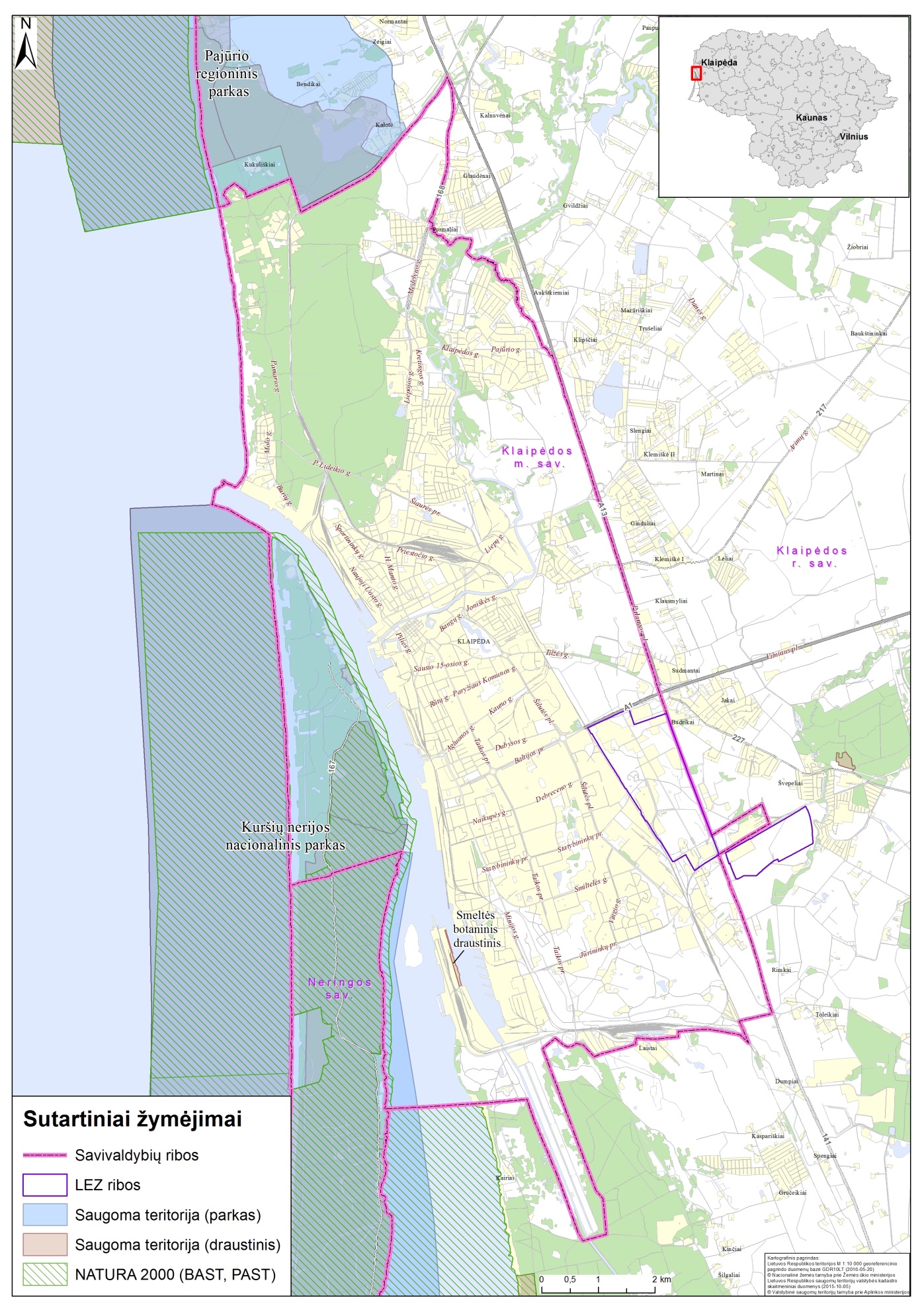 1 pav. Klaipėdos miesto situacinė schemaI. SKYRIUSKLAIPĖDOS MIESTO APLINKOS MONITORINGO PROGRAMA 1. Klaipėdos miesto aplinkos monitoringo programos poreikio pagrindimas.Lietuvos Respublikos Aplinkos monitoringo įstatymas nustatė monitoringo organizacinę struktūrą, kurioje įteisinti trys aplinkos stebėsenos lygiai – valstybinis, savivaldybių ir ūkio subjektų aplinkos monitoringas. Savivaldybių aplinkos monitoringo vykdymo tvarką reglamentuojantys nuostatai yra Bendrieji savivaldybių aplinkos monitoringo nuostatai, patvirtinti Lietuvos Respublikos aplinkos ministro 2004-08-16 d. įsakymu Nr. D1-436. Juose nustatyta savivaldybių aplinkos monitoringo vykdymo, monitoringo programų rengimo ir derinimo, duomenų kaupimo, saugojimo ir teikimo fiziniams bei juridiniams asmenims tvarka. Pagrindinis specifinis savivaldybių monitoringo bruožas – detalesnis teritorijos ištirtumas, kadangi programa rengiama atsižvelgiant į esamą situaciją konkrečioje teritorijoje.  Klaipėdos miesto savivaldybės teritorijoje sisteminga aplinkos stebėsena pagal Klaipėdos miesto savivaldybės aplinkos monitoringo programas  vykdoma nuo 2005 metų (1 lent.). Miesto teritorijoje aplinkos komponentų stebėsena tai pat buvo ir yra vykdoma pagal Valstybinę aplinkos monitoringo 2005 – 2010 m. programą, patvirtintą 2005-02-07 d. Lietuvos Respublikos Vyriausybės nutarimu Nr. 130 ir Valstybinę aplinkos monitoringo 2011-2017 metų programą, patvirtintą 2011-03-02 d. Lietuvos Respublijkos Vyriausybės nutarimu Nr. 315 (toliau – VAM). 1 lentelė. Aplinkos komponentų stebėsena skirtingais laikotarpiais (Klaipėdos miesto savivaldybės monitoringas)Rengiant Klaipėdos miesto aplinkos monitoringo programą (toliau – Programa) buvo analizuojami ir vertinami praeito vykmečio (2012–2016 m.) monitoringo ataskaitose pateikti tyrimų rezultatai bei įvairūs normatyviniai ir planavimo dokumentai.Programa parengta šioms Klaipėdos miesto aplinkos sudėtinėms dalims: aplinkos oras, aplinkos triukšmas, dirvožemis, paviršiniai vandenys, gyvoji gamta (gyvūnija, augalija), želdynų ir želdinių būklė, kraštovaizdis.Programa parengta atsižvelgiant į Klaipėdos miesto Bendrojo plano sprendinius, Klaipėdos miesto savivaldybės administracijos pasiūlymus bei galiojančius teisės aktus. Esant poreikiui programa gali būti keičiama, derinant teisės aktuose nustatyta tvarka. Programa parengta penkerių metų (2017–2021 m.) laikotarpiui.II. SKYRIUS KLAIPĖDOS MIESTO APLINKOS MONITORINGO PROGRAMOS TIKSLAS, UŽDAVINIAI, TIRIAMI KOMPONENTAI2. Klaipėdos miesto savivaldybės aplinkos monitoringo programos tikslas.Klaipėdos miesto savivaldybės aplinkos monitoringo programos pagrindinis tikslas – miesto teritorijoje vykdyti sistemingus gamtinės aplinkos komponentų stebėjimus, siekiant gauti išsamią informaciją, kad būtų galima vertinti ir prognozuoti aplinkos pokyčius bei galimas pasekmes, teikti informaciją specialistams ir visuomenei. 3. Klaipėdos miesto savivaldybės aplinkos monitoringo programos uždavinai.Monitoringo programos pagrindiniai uždaviniai:sistemingai stebėti gamtinės aplinkos komponentų būklę Klaipėdos miesto teritorijoje;analizuoti, vertinti ir prognozuoti Klaipėdos miesto gamtinėje aplinkoje vykstančius savaiminius ir antropogeninės kilmės pokyčius ir galimas gamtinės aplinkos kitimo tendencijas bei pasekmes;kaupti ir teikti valstybės institucijoms, visuomenei informaciją apie aplinkos komponentų būklę ir kitimo tendencijas.4. Klaipėdos miesto savivaldybės aplinkos monitoringo programos tiriami komponentai.Klaipėdos miesto aplinkos monitoringo programoje 2017–2021 metams numatomas šių aplinkos komponentų tyrimas: aplinkos oro;aplinkos triukšmo; dirvožemio;paviršinio vandens; gyvosios gamtos (gyvūnija, augalija);želdynų ir želdinių būklės;kraštovaizdžio.Programa skirta aplinkos kokybei valdyti Klaipėdos miesto savivaldybės teritorijoje.III. SKYRIUS APLINKOS ORO MONITORINGAS5. Klaipėdos miesto aplinkos oro monitoringo vykdymas.5.1. Esamos būklės analizė.Bendra informacija apie pagrindinius aplinkos oro teršalus. Sieros dioksidas (SO2).Bespalvės dujos, kurios besijungdamos su vandens garais atmosferoje suformuoja rūgščius lietus. Pagrindinis SO2 šaltinis yra sieros turinčio organinio kuro, dažniausiai anglies ir naftos produktų, deginimas. Dažniausiai tai yra elektrinės bei pramonės įmonės. Aplinkos oro tarša SO2 paprastai stebima miestuose, kur anglis vis dar plačiai naudojama gyvenamųjų būstų šildymui, pramonėje ir elektrinėse. SO2 aplinkos ore gali turėti neigiamą poveikį žmogaus sveikatai. Netgi vidutinės koncentracijos gali nulemti astma sergančių asmenų plaučių funkcijų pablogėjimą. Tarša SO2 yra pavojingesnė, kai kietųjų dalelių ir kitų teršalų koncentracijos ore yra didelės. Ir šlapi, ir sausi teršalo išmetimai yra kenksmingi aplinkai: naikina augmeniją, blogina dirvos, statybinių medžiagų ir vandens telkinių kokybę. SO2 sumažinti galima keičiant kuro rūšis (pvz. anglis, dujos), mažinant sieros kiekį kure arba taikant‚ „vamzdžio galo“ sprendimus, kaip išmetamų dujų nusierinimas.Azoto oksidai (NOx).Azoto oksidai formuojasi aukštoje temperatūroje vykstančiuose degimo procesuose, azotui oksiduojantis ore arba kure. Pagrindinis azoto oksidų – azoto oksido (NO) ir azoto dioksido (NO2), kitaip tariant – azoto oksidų (NOx.) šaltinis yra kelių transportas, iš kur išmetama apie pusę azoto oksidų kiekio Europoje. Todėl didžiausios NOx koncentracijos susidaro miestuose, kur eismo intensyvumas didžiausias. Kiti svarbūs taršos šaltiniai yra elektrinės, šiluminės elektrinės ir pramonės įmonės.Nuolatinis poveikis padidintomis NO2 koncentracijomis gali sukelti kvėpavimo takų susirgimus, ypač tarp vaikų.Taršą galima sumažinti sumažinant teršalų išmetimą iš transporto, apribojant transporto srautus, o pramonės įmonėse – pakeičiant įmonės gamybos sąlygas.Kietosios dalelės KD10 ir KD2,5.KD10 ir KD2,5 (dydis yra mažesnis nei 10 ir 2,5 µm) į orą išskiriamos iš dviejų pagrindinių šaltinių. Pirmasis yra tiesioginis kietųjų dalelių išmetimas į orą iš daugybės šaltinių, tokių kaip kuro deginimas (transportas, energijos gavyba, pramonė), dirvos erozija, vėjo pustomos dulkės ir mechaninis smulkinimas (pavyzdžiui kasyba, statybos). Antrasis šaltinis tai lakieji organiniai junginiai (LOJ), kuriems oksiduojantis susidaro organiniai aerozoliai bei kietųjų dalelių formavimasis atmosferoje tarpusavy reaguojant kitiems teršalams, pvz., sieros dioksidui, azoto oksidams ir amoniakui, kurie suformuoja kietus sulfatus ir nitratus. Smulkiosios dalelės gali giliai prasiskverbti į plaučius ir sukelti uždegimą ar pabloginti žmonių, sergančių širdies, plaučių ligomis, būklę. Be to, į plaučius jos gali pernešti kancerogeninius junginius.Taršos kietosiomis dalelėmis mažinimo būdai susiję su taršos iš mobiliųjų šaltinių mažinimu. Pramonės įmonėse gali būti keičiami gamybos procesai, papildomai pritaikomi “vamzdžio galo” sprendimai arba keičiama kuro rūšis.Lakieji organiniai junginiai. Pagrindinis taršos lakiaisiais organiniais junginiais (LOJ) šaltinis yra kelių transportas. LOJ išsiskiria degant ir garuojant naftos produktams. Be to, jie į orą išmetami deginant medieną ir anglį bei pramoninių procesų metu, kur benzenas naudojamas daugybės svarbių chemijos produktų gamybai, pavyzdžiui valikliams, pluoštui ir kitiems.Benzenas yra genotoksiškas žmogaus kancerogenas, kurio net mažiausias kiekis yra žalingas. Benzenas gali sukelti vėžį, centrinės nervų sistemos sutrikimus, kepenų bei inkstų pažeidimus, negiamai įtakoti reprodukcinę sistemą ir sukelti apsigimimus.Anglies monoksidas (CO.).Anglies monoksidas (CO) yra toksinės dujos išmetamos į atmosferą degimo procesų metu arba oksiduojantis angliavandeniliams bei kitiems organiniams junginiams. Europos miestuose beveik visas CO kiekis (90%) išmetamas iš kelių transporto priemonių, o kita dalis iš gyvenamųjų namų ir komercinių pastatų katilinių. Šis junginys atmosferoje išsilaiko apie mėnesį, po to oksiduojasi į anglies dioksidą (CO2).Organizme CO stabdo deguonies pernešimą kraujyje. Tai sumažina į širdį patenkantį deguonies kiekį, o tai ypač svarbu žmonių, kenčiančių nuo širdies ligų, sveikatai.Pagrindinė taršos CO mažinimo priemonė yra taršos iš kelių transporto mažinimas.Esamos būklės analizė Klaipėdos mieste.Teršalai Klaipėdos mieste į aplinkos orą patenka iš stacionarių (energetikos ir pramonės įmonės) ir mobilių (transportas) taršos šaltinių. Klaipėdos mieste kaip Vakarų Lietuvos pramonės centre sukuriama apie 12 proc. šalies BVP ir beveik 80 proc. Vakarų Lietuvos BVP (http://www.klaipeda.lt/). 2016 m. pradžioje Klaipėdoje veikė 6508 ūkio subjektai (https://osp.stat.gov.lt). Klaipėdos miesto savivaldybės teritorijoje pagrindiniai stacionarūs taršos šaltiniai yra įmonės, kurioms yra išduotas taršos integruotos prevencijos kontrolės (toliau – TIPK) leidimas (su aplinkos oro taršos valdymu). Įmonių sąrašas, kurioms išduotas TIPK leidimas pateikiamas 2 lentelėje. 2 lentelė. Įmonės, kurioms išduotas TIPK leidimas  (su Aplinkos oro taršos valdymu) (www.gamta.lt) Informacija apie teršalų emisiją Klaipėdos miesto savivaldybės teritorijoje iš stacionarių taršos šaltinių (2011 -2015 m.) pateikiama 3 lentelėje.3 lentelė. Teršalų emisija į atmosferą iš stacionarių taršos šaltinių Klaipėdos mieste (Statistikos departamentas http://osp.stat.gov.lt; http://oras.gamta.lt) Lyginant 2011–2014 metų laikotarpius, stebima į atmosferą išmetamų teršalų kiekio kaita. NOx, stebima kiekių didėjimo tendencija. Lakiųjų organinių junginių stebima kiekių mažėjimo tendencija. Didžiausią dalį išmetimų minėtais laikotarpiais sudarė anglies monoksidas; teršalo kiekiai kito santykinai neženkliai (stebima didėjimo tendencija). Aplinkos oro kokybė pagal Valstybinę aplinkos monitoringo programą vykdoma nuo 2006 metų 2 stacionariose oro kokybės tyrimo stotyse (toliau – OKT): Šilutės plente greta gyvenamo namo adresu Baltijos pr. 1 (322673, 6176422 LKS-94) ir miesto centre, Bangų g. 7 ( 320362, 6178466 LKS-94). Pirmojoje stotyje vertinama intensyvaus transporto tarša, antroje – vertinama aplinkos oro kokybė tankiai apgyvendintoje ir lankomoje miesto dalyje. Aplinkos oro stebėsena vykdoma pasyviųjų sorbentų metodu. OKT stotyse stebimi parametrai pateikti 4 lentelėje.4 lentelė. Stacionariose oro kokybės tyrimų stotyse matuojami parametrai (http://oras.gamta.lt/) * Švinas, nikelis, kadmis, chromas, varis, manganas, vanadis, arsenas.** Benzo(a)pirenas ir jo pirmtakai - benzo(a)antracenas, benzo(b)fluorantenas, benzo(j)fluorantenas, benzo(k)fluorantenas, indeno(1,2,3-cd)pirenas ir dibenzo(a,h)antracenas.2015 metais kietųjų dalelių KD10 vidutinė metinė koncentracija (VAM oro kokybės tyrimai) neviršijo ribinių verčių (5 lent.). Tačiau nors vidutinė metinė koncentracija nebuvo viršyta, atskiromis dienomis ar periodais oro kokybės tyrimų stotys fiksavo aukštą kietųjų dalelių koncentracijos lygį. Miesto centre KD10 koncentracijos (Cmax 24 h – didžiausia paros koncentracija); viršijo ribines vertes 20 dienų per metus ir kito 50,7 – 93,5 µg/m3 ribose. Šilutės plete viršijo 34 dienas per metus ir kito nuo 51,1 iki 103,4 µg/m3. Ribinių verčių viršijimai buvo fiksuojami šaltuoju metu laiku (01–03 mėn.) ir vasaros metu (08 mėn.) esant labai šiltiems ir sausiems orams. Oro taršos kietosiomis dalelėmis padidėjimui reikšmingos įtakos turėjo iš energetikos įmonių, katilinių, individualių namų šildymo įrenginių ir transporto išmetami teršalai bei pakeltoji tarša (nuo gatvių ir jų aplinkos į orą keliamos dulkės).Didžiausia tarša KD10 stebima Šilutės plente. Palyginti su 2014 m., šioje stotyje šis oro kokybės rodiklis nepasikeitė, tačiau vertinant ilgesnio periodo – 2003–2015 m. – duomenis, pastebima šio teršalo koncentracijos didėjimo tendencija (http://oras.gamta.lt/). KD2,5 koncentracijos (Šilutės pl.) 2015 m. neviršijo vidutinių ribinių verčių (5 lent.). Klaipėdos Šilutės plento OKT stotyje nustatyta vidutinė metinė KD2,5 koncentracija siekė 13 μg/m3. Palyginti su 2014 m., metinis vidurkis nepakito. Didžiausios kietųjų dalelių KD2,5 vertės buvo fiksuojamos vasario–kovo ir spalio mėnesiais, kai vidutinė mėnesio koncentracija siekė 20–22 μg/m3. Kitais mėnesiais KD2,5 koncentracijos vidurkis svyravo tarp 6–13 μg/m3, o mažiausia šio teršalo koncentracija nustatyta birželį–liepą (6 μg/m3). Analizuojant ilgesnio periodo (2007–2015 m.) duomenis, Klaipėdos Šilutės plento OKT stotyje išryškėja kietųjų dalelių KD2,5 koncentracijos didėjimo tendencija (http://oras.gamta.lt/).5 lentelė. 2015 m. vidutinės metinės teršalų koncentracijos stacionariose oro kokybės tyrimų stotyse (http://oras.gamta.lt/)Cvid. – vidutinė metinė koncentracija; Cmax 24 h – didžiausia paros koncentracija; P – parų skaičius, kai buvo viršyta paros ribinė vertė (50 μg/m3); * – surinkta mažiau negu 90% duomenų.	Vidutinė metinė NO2 koncentracija abejose stotyse bei SO2 koncentracijos miesto centre neviršijo ribinių verčių (6 lent.). Lyginant su 2003–2015 metų periodo duomenimis Klaipėdos centre stebima šių oro teršalų mažėjimo tendencija. Šilutės pl. lyginant su 2014 metais fiksuotos mažesnės NO2 koncentracijos, tačiau analizuojant ilgesnį periodą (2003–2015 m.) stebima koncentracijos didėjimo tendencija (http://oras.gamta.lt/).6 lentelė. 2015 m. vidutinės metinės teršalų koncentracijos stacionariose oro kokybės tyrimų stotyse (http://oras.gamta.lt/Cvid – vidutinė metinė koncentracija; Cmax 24 h – didžiausia paros koncentracija; Cmax 1 h – didžiausia 1 val. koncentracija2015 m. anglies monoksido (CO) koncentracijos abejose stotyse neviršijo ribinių verčių (7 lent.). Tačiau lyginti su 2014 m. padidėjo vidutinė metinė CO koncentracija miesto centre (16 %) (http://oras.gamta.lt/).Ozono koncentracijos neviršijo siektinos vertės tai yra vidutinis metinis dienų, kai maksimali 8 valandų vidurkio koncentracija buvo didesnė už 120 μg/m3 neviršijo leistinos 25 dienų ribos. Tačiau buvo fiksuotas ilgalaikius tikslus atitinkančios koncentracijos viršijimas (7 lent.).7 lentelė. 2015 m. vidutinės metinės teršalų koncentracijos stacionariose oro kokybės tyrimų stotyse (http://oras.gamta.lt/* - ozono siektina vertė po jos įsigaliojimo datos (2010-01-01) neturi būti viršyta daugiau kaip 25 dienas per metus, imant trijų metų vidurkį; Cmax 8 h – didžiausia 8 val. periodo koncentracija, apskaičiuota slenkančio vidurkio būdu; P1 – parų skaičius, kai buvo viršyta 8 val. ozono siektina vertė 2015 m.; P2 – vidutinis metinis parų skaičius, kai buvo viršyta 8 val. ozono siektina vertė, 2013–2015 m. laikotarpiu; ** – surinkta mažiau negu 90% duomenų.Pagal Klaipėdos miesto savivaldybės patvirtintas aplinkos monitoringo programas, aplinkos oro kokybės monitoringas pradėtas 2005 metais – 16 tyrimo vietų (ID 1-16); 2013-2015 metais stebėseną papildant iki 23 tyrimo vietų (ID 17-23) (8 lent.). Aplinkos oro teršalų analizė Klaipėdos mieste 2013 – 2015 metų laikotarpiu pateikiama pagal UAB Darnaus vystymosi institutas (toliau – DVI) pateiktas 2013; 2014; 2015 metų Klaipėdos miesto savivaldybės aplinkos monitoringo ataskaitas. 8 lentelė. Aplinkos oro kokybės tyrimo vietos Klaipėdos mieste 2013-2015 m.*ID – unikalus tyrimo vietos Nr., perkeltas iš ankstesnio laikotarpio monitoringo programų, siekiant sudaryti galimybę patogesniam duomenų lyginimuiKD10 koncentracijų tyrimo vietose analizė (2013-2015 m.).2013–2015 metais kietosios dalelės kartu su kitais oro teršalais buvo tiriamos 6 tyrimo vietose (ID 2, 8, 12, 18, 21, 22). Tikslus tyrimo vietų apibūdinimas pateikiamas 8 lentelėje. Didžiausios vidutinės metinės koncentracijos per tiriamąjį laikotarpį buvo nustatytos 2013 metais ties Pilies ir Daržų gatvių sankryža (ID 8) – 48,93 µg/m3 bei Šilutės pl. ties  Kuncų gatve (ID 18) – 42, 16 µg/m3. Santykiniai mažiausios vidutinės metinės koncentracijos visais tyrimų laikotarpiais nustatytos Taikos – Agluonos gatvių sankryžoje (ID 12) (17,89–28,58 µg/m3) bei Upelio ir Nendrių gatvės sankirtoje (ID 22) (15,46 – 27,28 µg/m3) (2 pav.). Didžiausios vidutinės paros koncentracijos (Cvid. 24h) visais tyrimų laikotarpiais ir sezonais įvairavo, tačiau išskirtini 2013 metai, kai daugelyje tyrimo vietų buvo viršijamos ribinės vertės (50 µg/m3). Tuo laikotarpiu visais sezonais didžiausios vidutinės paros koncentracijos buvo stebimos ties Pilies ir Daržų gatvių sankryža (ID 8) ir kito 37,03 – 55,06 µg/m3 ribose. Didžiausia tarša KD10 (Cvid. 24h) nustatyta vasaros mėnesiais (08 mėn.). Ypatingai išskirtinas 2015 metų rugpjūčio mėnuo, kai visose tyrimų vietose buvo stebima gana aukšta oro tarša KD10 (Cvid. 24h) ir kito 40,37 – 49,24 µg/m3 ribose.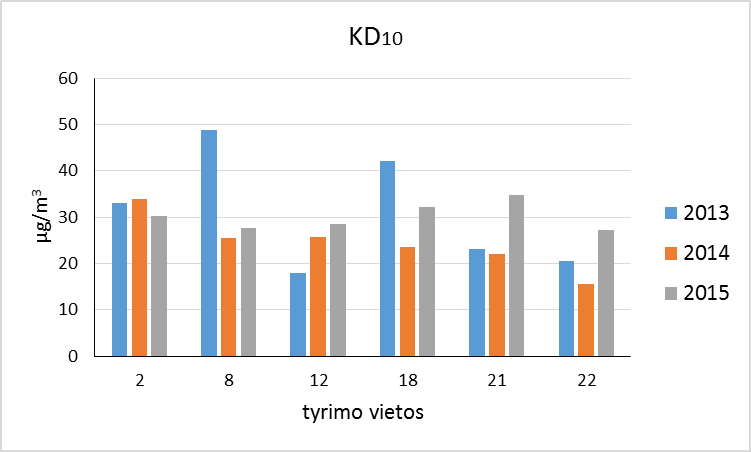 2 pav. KD10 koncentracijos (vidurkinimo laikas 1 m) Klaipėdos mieste 2013–2014 metais. Ribinė vertė – 40 µg/m3.NO2 koncentracijų tyrimo vietose analizė (2013-2015 m.).NO2 (µg/m3) koncentracijos buvo vertinamos visuose 23 tyrimo vietose (8 lent.). Nustatant nukrypimus nuo ribinių verčių pagal vidutinius metinius vidurkius, galima vertinti tik 2013 ir 2015 metais atliktus tyrimus, nes 2014 metais tyrimai buvo atliekami tik I-ą ir II-ą metų ketvirtį, todėl šio laikotarpio rezultatai dėl galimos paklaidos gali būti vertinami tik kaip orientaciniai. 2013 ir 2015 metais NO2  koncentacijos neviršijo ribinių verčių (40 µg/m3), tačiau 2013 metais koncentracijos buvo gana aukštos Mokyklos gatvėje (ID 7, 8 lent.)  ir siekė 33 µg/m3 bei Herkaus Manto ir  S. Daukanto gatvių sankryžoje (ID 11) – 39,4 µg/m3. 2015 m. aukščiausios vidutinės metinės koncentracijos buvo nustatytos Šilutės pl. pietinėje dalyje (ID 18) – 34,7 µg/m3. Tuo tarpu mažiausios metinės koncentracijos 2013 m. fiksuotostos Melnragėje (ID 1) – 13,84 µg/m3, o 2015 m. Debreceno g. (ID 15) – 13,57 µg/m3 (3 pav.).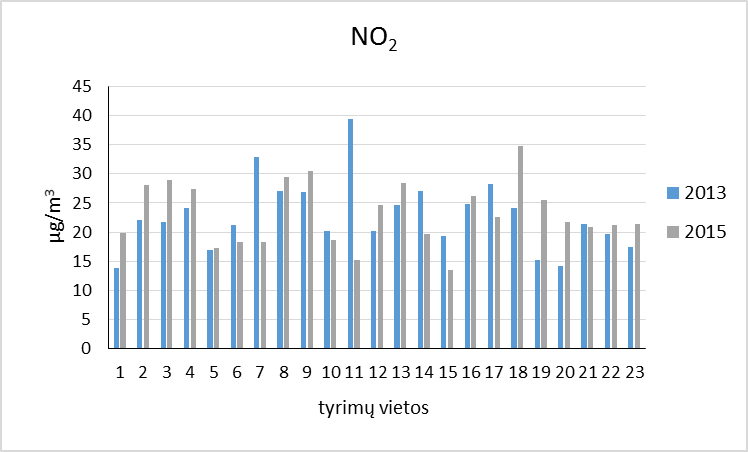 3 pav. NO2  koncentracijos (vidurkinimo laikas 1 m) Klaipėdos mieste 2013, 2015 metais. Ribinė vertė – 40 µg/m3.4 paveiksle pateikiamas taršos NO2 2015 metais situacinis žemėlapis gautas modeliavimo būdu naudojant ADMS-Urban 3.4 modeliavimo programinę įrangą (http://oras.gamta.lt/). Aplinkos oro tarša NO2 Klaipėdos mieste yra didžiausia tose teritorijose, kurios yra intensyvių transporto srautų ir uosto įmonių veiklos poveikyje.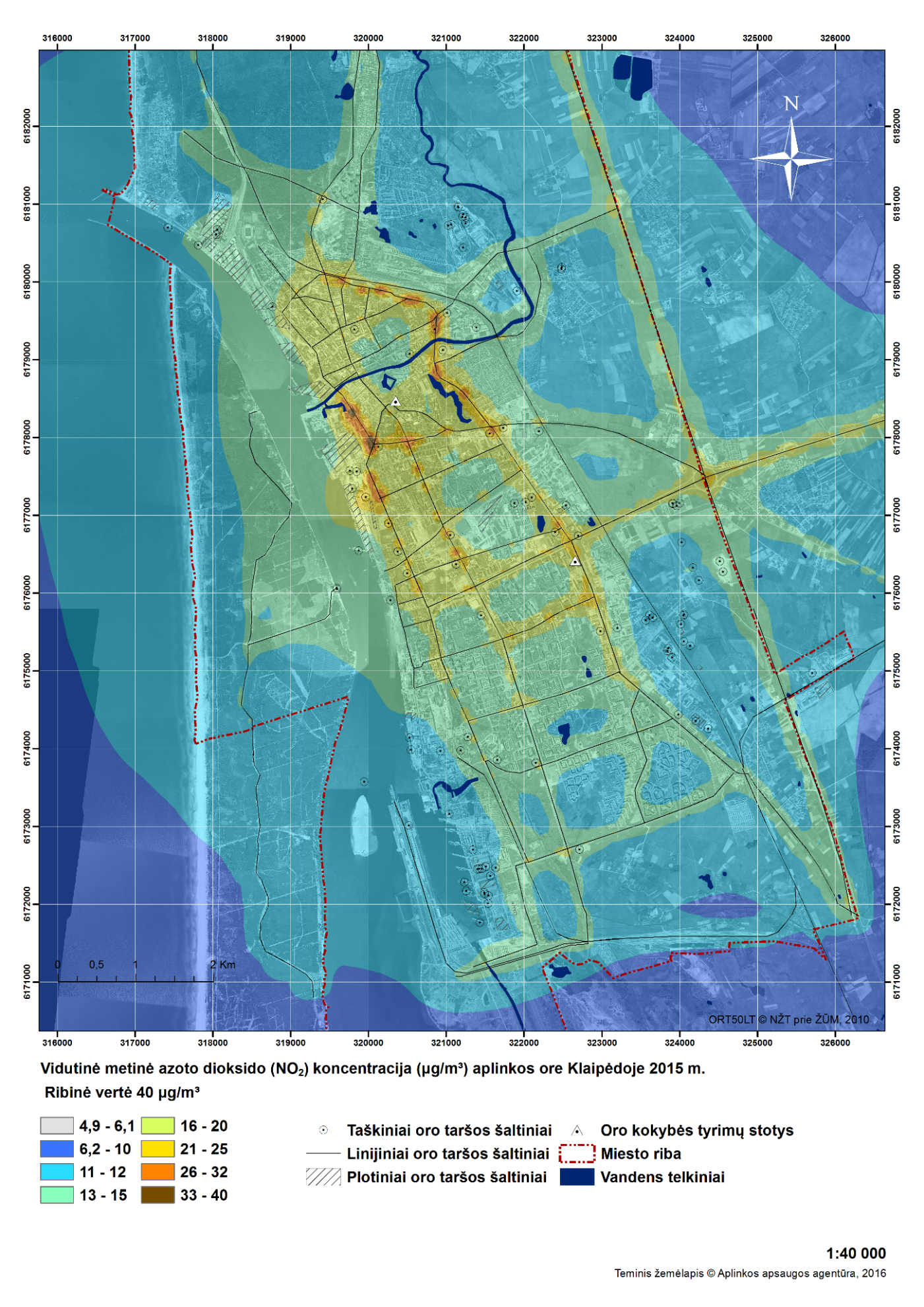 4 pav. Vidutinė metinė NO2 koncentracija aplinkos ore Klaipėdoje 2015 m.SO2 koncentracijų tyrimo vietose analizė (2013-2015 m.).SO2 (µg/m3) koncentracijos buvo vertinamos 9 tyrimo vietose (ID 11, 13, 16, 17, 18, 19, 20, 21, 23; 8 lent.). Nustatant nukrypimus nuo ribinių verčių pagal vidutinius metinius vidurkius, galima vertinti tik 2013 ir 2015 metais atliktus tyrimus, nes 2014 metais tyrimai buvo atliekami tik I-ą ir II-ą metų ketvirtį, todėl šio laikotarpio rezultatai dėl galimos paklaidos gali būti vertinami tik kaip orientaciniai. 2013 ir 2015 metais pasirinktose tyrimo vietose, aplinkos ore SO2 koncentracijos neviršijo ribinių verčių (5 pav.).5 pav. SO2  koncentracijos (vidurkinimo laikas 1 m) Klaipėdos mieste 2013, 2015 metais. Ribinė vertė – 20 µg/m3 (ekosistemų apsaugai).6 paveiksle pateikiamas taršos SO2 Klaipėdos mieste 2015 metais situacinis žemėlapis gautas modeliavimo būdu naudojant ADMS-Urban 3.4 modeliavimo programinę įrangą (http://oras.gamta.lt/). Modeliavimo būdu gauta informacija taip pat patvirtina, kad SO2 koncentracijos neviršijo ribinių verčių (2015 m.). 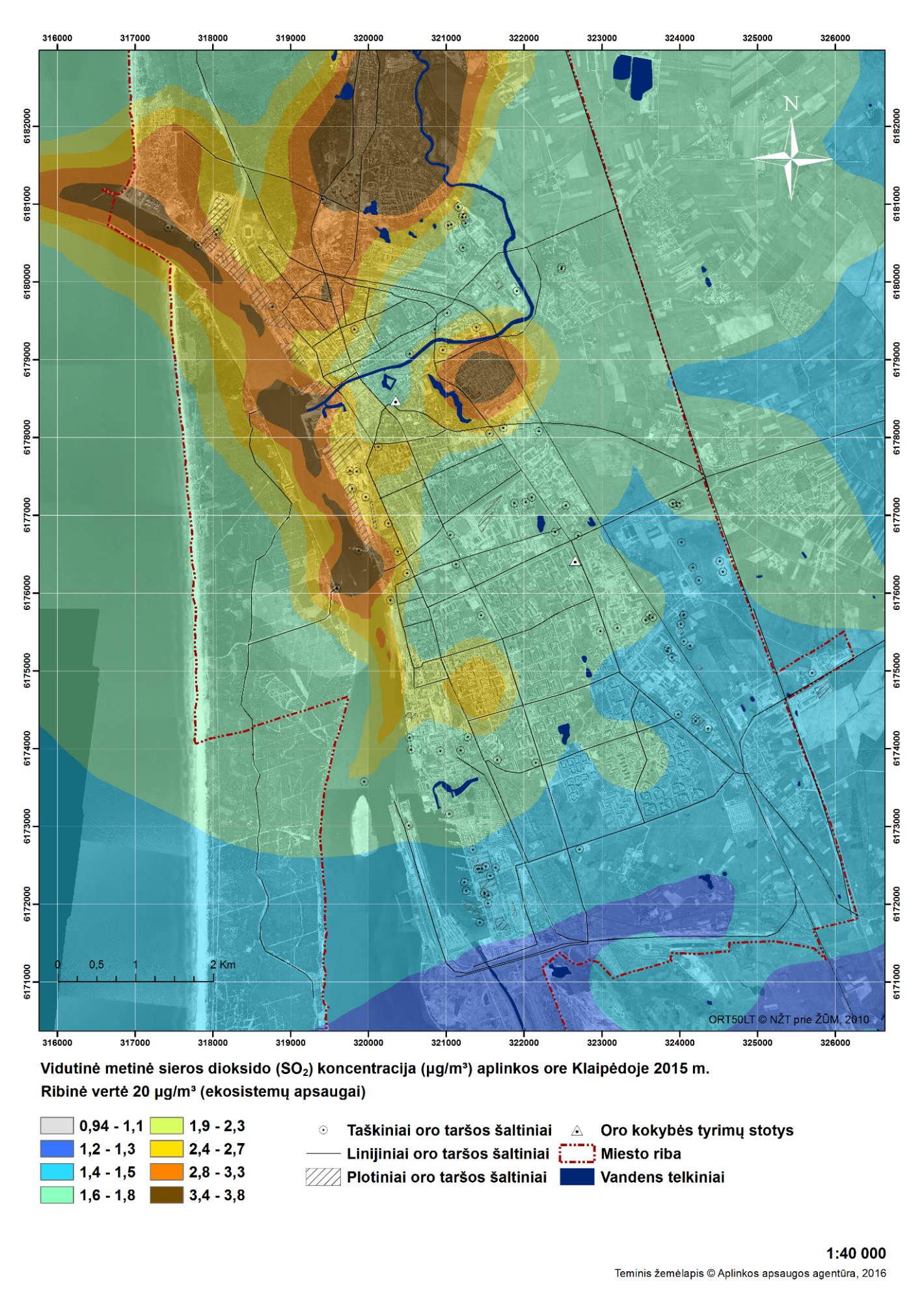 6 pav. Vidutinė metinė SO2 koncentracija aplinkos ore Klaipėdoje 2015 m.CO koncentracijų tyrimo vietose analizė (2013–2015 m.).2013–2015 metais CO koncentracijos aplinkos ore buvo vertinamos 6 tyrimo taškuose (ID 2, 3, 6, 7, 10, 21, 22, 23; 8 lent.). CO koncentracijų metinių vidurkių pokyčiai pateikiami 7 paveiksle. 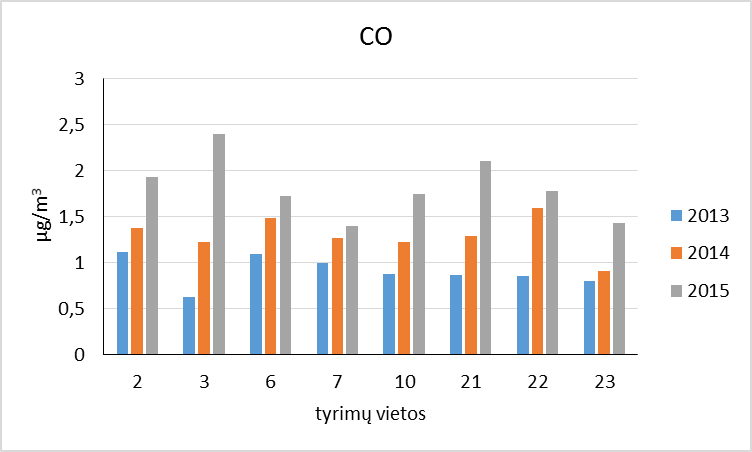 7 pav. CO koncentracijos (vidurkinimo laikas 1 m) Klaipėdos mieste 2013 - 2015 metais.Nustatyta, kad visais tyrimų periodais: 2013-2015 metų I–IV-ą ketvirčiais CO koncentracijų max 8 h vidurkis neviršijo ribinės vertės (10 mg/m3) ir kito 2013 metais 0,43–1,42  mg/m3 ribose, 2014 metais 0,62–2,07 mg/m3 ribose, o 2015 metais 1,0–3,6 mg/m3 ribose. Tegu ir neviršijama ribinių verčių, tačiau ilgesniame periode stebima CO koncentacijų didėjimo tendencija.8 paveiksle pateikiamas taršos CO Klaipėdos mieste 2015 metais situacinis žemėlapis gautas modeliavimo būdu naudojant ADMS-Urban 3.4 modeliavimo programinę įrangą (http://oras.gamta.lt/). Modeliavimo būdu gauta informacija patvirtina, kad CO koncentracijos 2015 metais neviršijo ribinių verčių (vidurkinimo laikas 8 h). 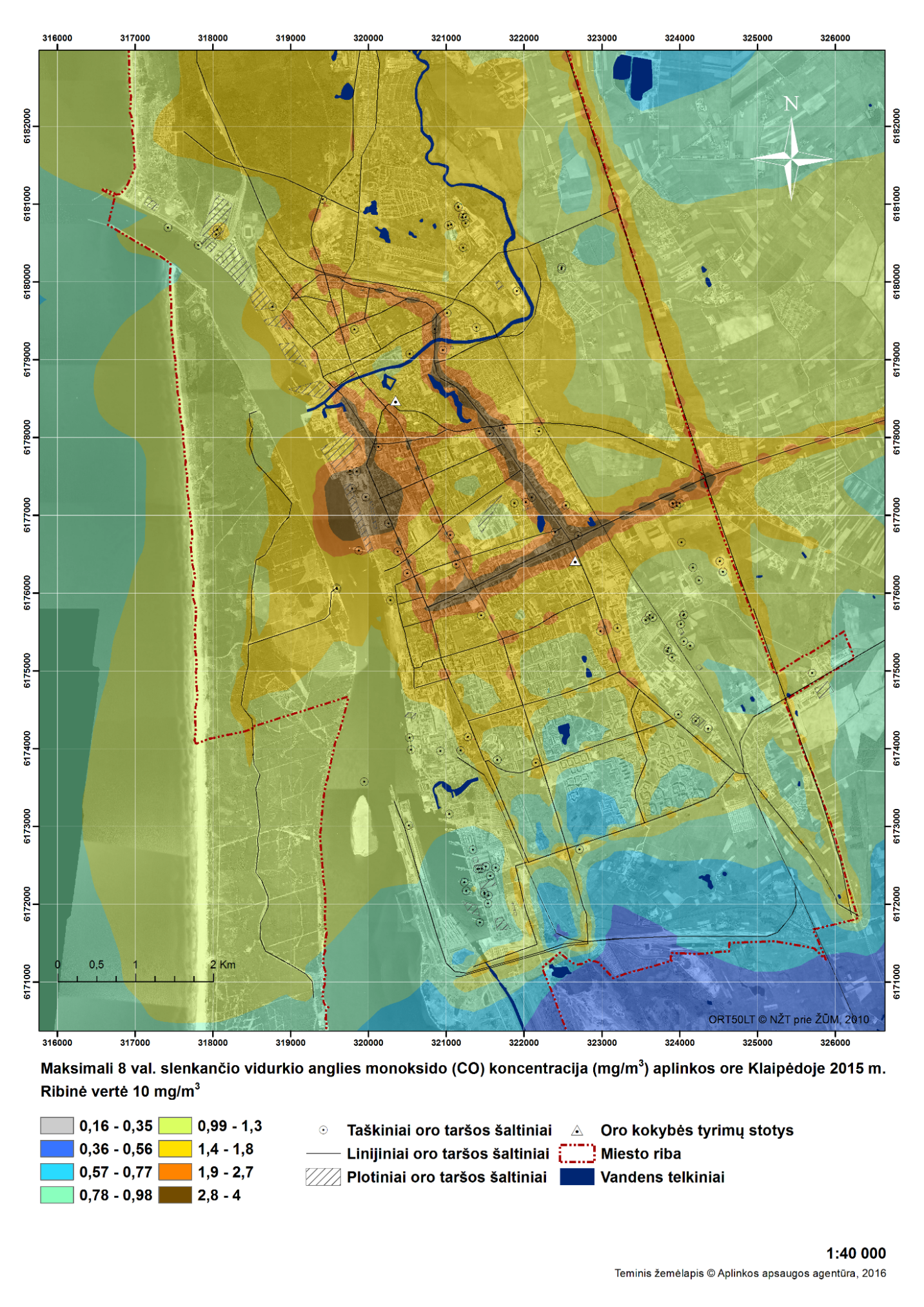 8 pav. CO koncentracija (max 8 h vidurkis) aplinkos ore Klaipėdoje 2015 m.LOJ koncentracijų tyrimo vietose analizė (2013-2015 m.)2013 ir 2015 metais I–IV ketvirčiais, o 2014 metais I–II ketvirčiais LOJ (benzenas, toluenas, etilbenzenas, m/p-ksilenas, o-ksilenas) buvo tiriami 12-oje tyrimo vietų (ID 1, 2, 3, 5, 16, 17, 18, 19, 20, 21, 22, 23; 8 lent.). Oro sąlygos (slėgis, temperatūra ir kt.) turi didelę įtaką LOJ sklaidai, todėl nepilnos imties 2014 metų rodikliai gali būti vertinami tik kaip orientaciniai. 9 lentelėje pateikiama informacija apie LOJ koncentacijų metinių vidurkių pokyčius Klaipėdos mieste skirtingais periodais.9 lentelė. LOJ koncentracijų (μg/m3) metinių vidurkių pokyčiai 2013 – 2015 m. Klaipėdos mieste * tyrimai buvo atliekami I-II-ą metų ketvirtį Didžiausia benzeno koncentacija buvo nustatyta 2013 metais Rimkų gyvenvietės pietinėje dalyje (ID 20) ir ženkliai viršijo ribinę vertę (13,65 μg/m3). Tais pačiais metais padidintos (neviršijančios ribinės vertės) vidutinės metinės koncentracijos buvo nustatytos Melnragėje greta AB „Klaipėdos nafta“ (ID 1; 3,07 μg/m3) bei Kretingos g. greta geležinkelio (ID 3; 3,2 μg/m3). Kitais tyrimų laikotarpiais vidutinės metinės benzeno koncentracijos neviršijo ribinės vertės (5 μg/m3) (9 lent., 9 pav.).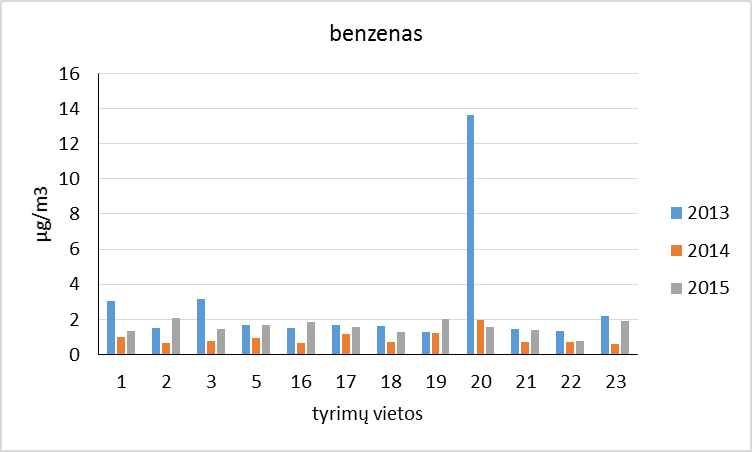 9 pav. Benzeno koncentracija (1metų vidurkis) aplinkos ore Klaipėdoje 2013 - 2015 m.Visais tyrimų laikotarpiais (2013–2015 m.) ir visose tyrimų vietose tolueno, etilbenzeno, m/p-ksileno, o-ksileno vidutinės metinės koncentracijos neviršijo ribinių verčių (9 lent.).Apibendrinus oro kokybės tyrimus atliktus 2013 – 2015 m. laikotarpiu nustatyta:idžiausia tarša KD10 kai buvo viršytos ribinės vertės, fiksuota 2013 metais dvejose tyrimo vietose (ID 8, ID 18, 8 lent.). Kitais tyrimų laikotarpiais visose monitoringo vietose vidutinės metinės koncentracijos neviršijo ribinės vertės. (Klaipėdos m. monitoringo oro kokybės tyrimai);KD2,5 koncentracijos neviršijo ribinių verčių (VAM oro kokybės tyrimai);2013 m. vienoje tyrimo vietoje (ID 11, 8 lent.) NO2,  koncentracija buvo artima ribinei vertei ir siekė 39,4 µg/m3. Kitais tyrimų laikotarpiais vidutinės metinės NO2, SO2 koncentracijos visose tyrimo vietose neviršijo ribinių verčių (VAM, Klaipėdos m. monitoringo oro kokybės tyrimai);CO koncentracijos (Cmax 8 h) visose tyrimo vietose, visais stebėsenos laikotarpiais   neviršijo ribinių verčių (VAM, Klaipėdos m. monitoringo oro kokybės tyrimai);2013 m. vienoje tyrimo vietoje (ID 20, 8 lent.) benzeno vidutinė metinė koncentracija (13,65 μg/m3) viršijo ribinę vertę. Kitais tyrimų laikotarpiais vidutinės metinės LOJ (benzenas, toluenas, etilbenzenas, m/p-ksilenas, o-ksilenas) koncentracijos visose tyrimo vietose neviršijo ribinių verčių (Klaipėdos m. monitoringo oro kokybės tyrimai).5.2. Aplinkos oro monitoringo poreikio pagrindimas.Iš aukščiau pateiktos informacijos, matyti, kad Klaipėdos miesto savivaldybės teritorijoje pagrindinių teršalų vidutinės metinės koncentracijos aplinkos ore paskutiniu laikotarpiu – 2015 m. – neviršijo ribinių verčių. Tačiau buvo stebimi KD10, NO2 bei benzeno padidintų koncentracijų ir atskirų ribinių verčių viršijimo atvejų. Klaipėdos mieste pastaruoju metu yra stebima kai kurių teršalų (NOx, CO) emisijų didėjimo tendencija, kuri gali būti susijusi su suaktyvėjusia miesto pramonės įmonių, uosto veikla padidėjusiais transporto srautais. Vykdant aplinkos oro taršos stebėseną, gaunama informacija reikalinga optimaliam oro kokybės valdymo užtikrinimui, prevencinių priemonių planavimui, visuomenės informavimui.5.3. Aplinkos oro monitoringo tikslas ir uždaviniai.Aplinkos oro monitoringo tikslas – įvertinti aplinkos oro užterštumo lygį ir pokyčių priežastis. Teikti visuomenei informaciją, susijusią su aplinkos oro kokybe. Pagrindiniai uždaviniai:vykdyti oro taršos stebėjimus; kaupti ir analizuoti sukauptus duomenis, nustatyti ar neviršijamos oro teršalų ribinės vertės;teikti informaciją visuomenei apie oro užterštumo lygį.5.4. Aplinkos oro monitoringo vietų lokalizacija.Tyrimo vietos parinktos derinant su nustatytomis praeitais monitoringo laikotarpiais (nekeičiant unikalių stebėjimo vietų numerių - ID). 2012-2016 m. laikotarpiu aplinkos oro stebėsena buvo vykdoma 23 tyrimo vietose.2017-2021 m. laikotarpiu aplinkos oro monitoringą Klaipėdos miesto teritorijoje numatoma vykdyti 28 tyrimo vietose. Monitoringo vietos buvo parenkamos siekiant įvertinti transporto srautų, pramonės įmonių bei uosto ūkinės veiklos poveikį gyvenamai aplinkai (10 lent.). Papildomi 5 tyrimo taškai buvo parinkti siekiant įvertinti uosto ūkinės veiklos (ID27, ID26, ID24), LEZ (ID25) individualių namų šildymo poveikį aplinkos oro kokybei (ID 28) (10 lent.).10 lentelė. Aplinkos oro monitoringo vietų lokalizacija Klaipėdos mieste * - ID tai unikalus tyrimo vietos Nr., perkeltas iš ankstesnio laikotarpio monitoringo programų, siekiant sudaryti galimybę patogesniam duomenų lyginimui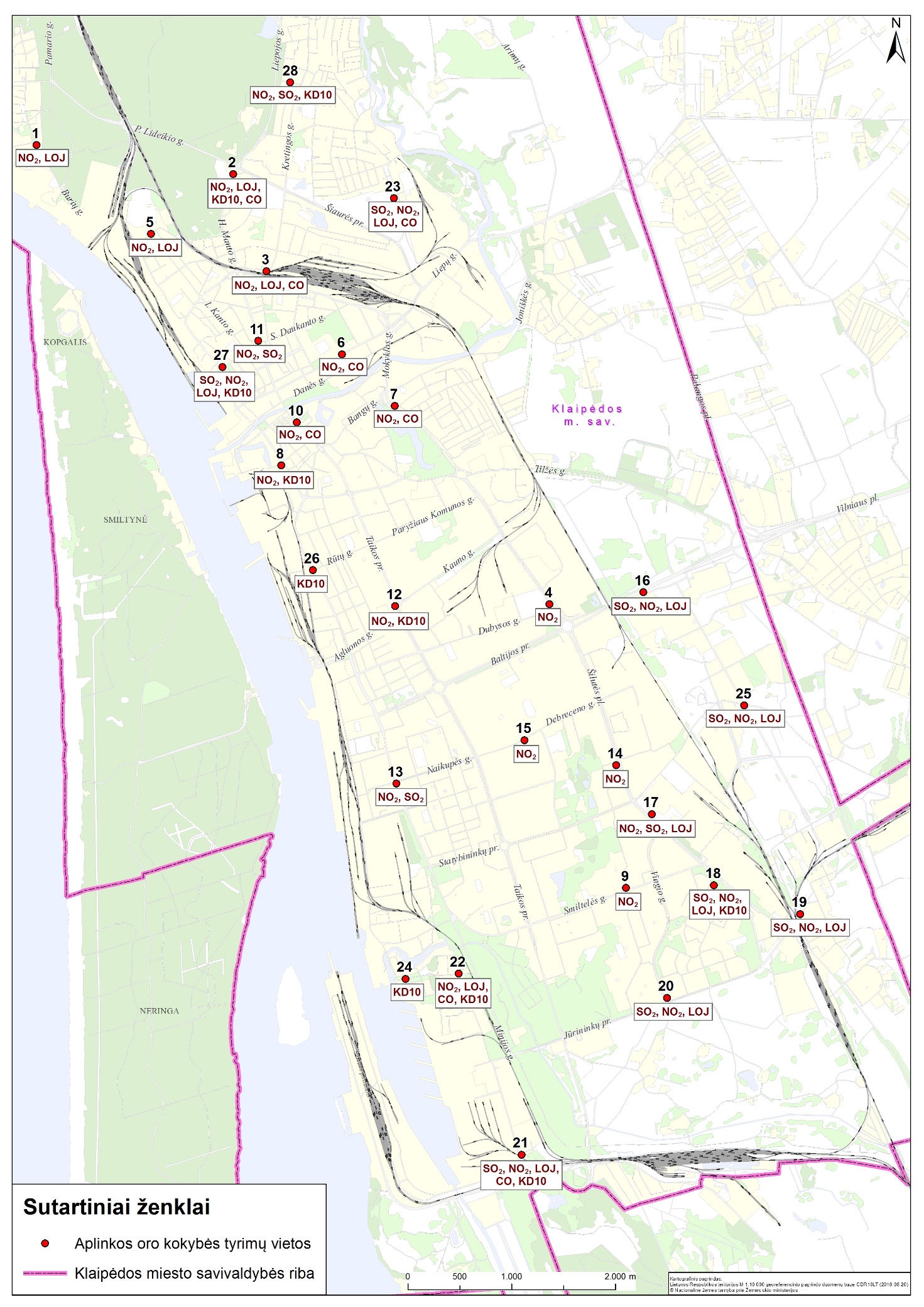 10 pav. Aplinkos oro monitoringo vietos Klaipėdos mieste 5.5. Stebimi parametrai, periodiškumas ir stebėjimo metodai.Aplinkos oro kokybės vertinimui tyrimo vietoje stebimi: sieros dioksidas (SO2), azoto dioksidas (NO2), lakieji organiniai junginiai (benzenas, toluenas, etilbenzenas, m/p ksilenas, o-ksilenas (BTEX)), anglies monoksidas (CO), kietosios dalelės (KD10) (10 lent.). Tyrimai atliekami kartą per dvejus metus. Aplinkos oro teršalų matavimo periodiškumas ir taikomi metodai pateikiamas 11 lentelėje.11 lentelė. Stebimi parametrai, taikomi metodai, periodiškumasMetodai ir procedūros:LST EN 13528-1:2002. Aplinkos oro kokybė. Difuziniai ėmikliai dujų ir garų koncentracijoms nustatyti. Reikalavimai ir bandymo metodai. 1 dalis. Bendrieji reikalavimai;LST EN 13528-2:2003. Aplinkos oro kokybė. Difuziniai ėmikliai dujų ir garų koncentracijoms nustatyti. Reikalavimai ir bandymo metodai, 2 dalis. Specialieji reikalavimai ir bandymo metodai;LST EN 13528-3:2004. Aplinkos oro kokybė. Difuziniai ėmikliai dujų ir garų koncentracijoms nustatyti. Reikalavimai ir bandymo metodai, 3 dalis. Parinkimo, naudojimo ir priežiūros vadovas;LAND 52:2003. Aplinkos oras. Anglies monoksido nustatymas. Nedispersinis infraraudonosios spektroskopijos metodas;LST EN 12341:2014. Aplinkos oras. Standartinis gravimetrinis matavimo metodas, skirtas ore skendinčių PM10 arba PM2,5 kietųjų dalelių masinei koncentracijai nustatyti. Metereologinės sąlygos turi reikšmingos įtakos aplinkos oro kokybei. Per visą pasyvių sorbentų ėmiklių eksponavimo periodą bei kietųjų dalelių ir anglies monoksido tyrimo laikotarpį (oro mėginių ėmimo metu) matuojami meteorologiniai parametrai: aplinkos oro temperatūra (°C), vėjo kryptis, vėjo greitis (m/s), drėgnis (%), kritulių kiekis (mm).Meteorologiniai parametrai gali būti matuojami vietoje arba naudojami meteorologinės stoties oficialūs duomenys. 5.6. Aplinkos oro monitoringo rezultatų vertinimo kriterijai. Aplinkos oro monitoringo duomenų vertinimas atliekamas remiantis šiais teisės aktais:Lietuvos Respublikos aplinkos ministro 2010 m. balandžio 6 d. įsakymas Nr. D1-279 „Dėl aplinkos ministro 2001 m. gruodžio 12 d. įsakymo Nr. 596 „Dėl aplinkos oro kokybės vertinimo“ pakeitimo“;Lietuvos Respublikos aplinkos ministro ir Lietuvos Respublikos sveikatos apsaugos ministro 2007 m. birželio 11 d. įsakymas Nr. D1-329/V-469 "Dėl Lietuvos Respublikos aplinkos ministro ir Lietuvos Respublikos sveikatos apsaugos ministro 2000 m. spalio 30 d. įsakymo Nr. 471/582 „Dėl teršalų, kurių kiekis aplinkos ore vertinamas pagal Europos Sąjungos kriterijus, sąrašo patvirtinimo ir ribinių aplinkos oro užterštumo verčių nustatymo" pakeitimo“;Lietuvos Respublikos aplinkos ministro ir Lietuvos Respublikos sveikatos apsaugos ministro 2001 m. gruodžio 11 d. įsakymas Nr. 591/640 „Dėl Aplinkos oro užterštumo sieros dioksidu, azoto oksidu, azoto dioksidu, benzenu, anglies monoksidu, švinu, kietosiomis dalelėmis ir ozonu normų patvirtinimo“ (Lietuvos Respublikos aplinkos ministro ir Lietuvos Respublikos sveikatos apsaugos ministro 2010 m. liepos 7 d. įsakymo  Nr. D1-585/V-611 redakcija).IV. SKYRIUS TRIUKŠMO MONITORINGAS6. Klaipėdos miesto triukšmo monitoringo vykdymas.6.1. Esamos būklės analizė.Urbanizuotose teritorijose dėl antropogeninės veiklos (transportas, pramonės/gamybinė ar komercinė veikla) neišvengiamai didėja aplinkos triukšmas. Padidėjęs aplinkos triukšmas gali turėti neigiamų pasekmių žmonių sveikatai.Pagal praeito vykmečio Klaipėdos miesto savivaldybės aplinkos monitoringą, aplinkos triukšmo stebėjimai buvo vykdomi 2012-2015 metais 42 stebėjimo taškuose (12 lent.). Buvo vertinami dienos (Ld), vakaro (Lv), nakties (Ln) ekvivalentiniai triukšmo lygiai (dBA). Informacija apie aplinkos triukšmą 2013-2015 metų periodu pateikiama 12 lentelėje.2013 metais ekvivalentinio triukšmo lygių dienos metu vidutinės metinės vertės 83 % tyrimo vietų viršijo ribines vertes ir kito nuo 59 dBA (Klaipėdos universitetinė ligoninė, Liepojos g. 4) iki 77 dBA (prie Raudonojo kryžiaus ligoninės). Didžiausi vakaro meto ekvivalentiniai triukšmo lygių metiniai vidurkiai nustatyti Grįžgatvio g. ir Tiltų g. sankirtoje (69 dBA), tyliausiai vakaro metu buvo Mažąjame kaimelyje (55 dBA). 86 % tyrimo vietų buvo viršytos ribinės vertės. 2013 metais didžiausias vidutinis metinis ekvivalentinis triukšmo lygis nakties metu  buvo nustatytas Šilutės pl. ir Statybininkų pr. sankirtoje greta PC „Maxima“ (62 dBA), o ribinės vertės buvo viršytos 40 % tyrimo vietų. Mažiausias triukšmas tyrimo vietose nakties metu buvo fiksuotas Baltijos pr. (49 dBA).2014 metais ekvivalentinio triukšmo lygių dienos metu vidutinės metinės vertės 45 % tyrimo vietų viršijo ribines vertes ir kito nuo 54 dBA (Mažasis kaimelis) iki 74 dBA (Klaipėdos sveikatos priežiūros centras, Taikos pr.). Vakaro metu 45 % tyrimo vietų buvo nustatytos reikšmės viršijančios ribines vertes ir kito nuo 51 dBA („Ąžuolyno" g-ja, Paryžiaus Komunos g.) iki 65 dBA (Žalgirio g. greta AB ”Klaipėdos Smeltė”). Nakties metu Žalgirio g. greta AB ”Klaipėdos Smeltė” pastoviai buvo viršijamos ribinės vertės, kitose tyrimo vietose metiniai vidurkiai ribinės vertės neviršijo. Ekvivalentinio triukšmo vidutinės metinės vertės nakties metu kito nuo 43,50 dBA iki  57 dBA.2015 metais ekvivalentinio triukšmo lygių dienos metu vidutinės metinės vertės 19 % tyrimo vietų viršijo ribines vertes. Metinių vidurkių reikšmės kito nuo 52,40 (Pilies g. greta Baltijos laivų statyklos) iki 69 dBA (Herkaus Manto g.). Vakaro metu 16 % tyrimo vietų buvo nustatyti ribinių verčių viršijimai, o vidutinės metinės vertės šiuo paros metu kito nuo 49,37 dBA (Pilies g. greta Baltijos laivų statyklos) iki 64 dBA (Klaipėdos sveikatos priežiūros centras, Taikos pr.). Nakties metu 45 % tyrimo vietų buvo viršijamos ribinės vertės, o vidutinės metinės vertės kito nuo 42 dBA (Grįžgatvio g. – Tiltų g. sankirta) iki 61 dBA (Rimkai, šiaurinė gyvenvietės dalis) (12 lent.).Apibendrinus vykdomos Klaipėdos miesto savivaldybės aplinkos monitoringo programos 2012-2016 m., triukšmo monitoringo rezultatus (Klaipėda ..., 2012; 2013; 2014; 2015; 2016) galima daryti išvadas, kad didžiojoje dalyje aplinkos triukšmo stebėsenos vietų Klaipėdos mieste ekvivalentinis ir maksimalus garso lygis viršijo Lietuvos higienos normoje HN 33:2011 „Triukšmo ribiniai dydžiai gyvenamuosiuose ir visuomeninės paskirties pastatuose bei jų aplinkoje“ nustatytų didžiausių leidžiamų triukšmo ribinių dydžių gyvenamųjų bei visuomeninės paskirties pastatų aplinkoje visais trimis paros periodais. Nustatyta, kad daugiausiai ekvivalentinis garso slėgio lygis buvo viršytas dienos ir vakaro metu.12 lentelė. Aplinkos triukšmas (ekvivalentinis garso slėgio lygis) Klaipėdos mieste 2013-2015 metais * - ID - unikalus tyrimo vietos Nr. viršytos ribinės vertės (Ld  - 65 dBA; Lv -60 dBA; Ln -55 dBA) 6.2. Triukšmo monitoringo poreikio pagrindimas.Urbanizuotose teritorijose dėl pramoninių zonų, transporto tinklų (kelių, geležinkelių) plėtros tuo pačiu plečiasi akustinio diskomforto zonos, į kurias patenka gyvenamosios ir viešosios paskirties teritorijos. Aplinkos triukšmo stebėsena reikalinga ruošiant triukšmo prevencijos veiksmų planus.6.3. Triukšmo monitoringo tikslas ir uždaviniai.Aplinkos triukšmo monitoringo tikslas – įvertinti aplinkos triukšmo lygį ir pokyčių priežastis.  Teikti visuomenei informaciją, susijusią su aplinkos triukšmo lygiu gyvenamųjų ir visuomeninės paskirties pastatų aplinkoje.Pagrindiniai uždaviniai:vykdyti aplinkos triukšmo stebėjimus; kaupti ir analizuoti sukauptus duomenis, nustatyti ar neviršijamos aplinkoje triukšmo lygio ribinės vertės; įvertinti gyventojų skaičių gyvenamosiose vietovėse kuriose triukšmas viršija ribinius dydžius;pateikti rekomendacijas transporto keliamo triukšmo bei pramoninio triukšmo mažinimo priemonėms;teikti informaciją visuomenei apie aplinkos triukšmo lygį.6.4. Triukšmo monitoringo vietų lokalizacija.Aplinkos triukšmo lygio stebėsenai parinkos 42 tyrimo vietos, kurios parinktos derinant su praeito monitoringo laikotarpiu, atliekant korekciją. Stebėsenos vietos koordinatės buvo koreguojamos jas tikslinant pagal vietos sąlygas, siekiant įvertinti transporto srautų – autotransporto ir geležinkelio (39 tyrimo vietos), pramoninės veiklos (6 tyrimo vietos) keliamo triukšmo sklaidą gyvenamojoje ir visuomeninės paskirties aplinkoje taip pat įtraukta miesto tyliųjų zonų stebėsena (3 tyrimo vietos). Monitoringo vietų lokalizacija pateikiama 13 lentelėje ir 11 paveiksle.13 lentelė. Triukšmo monitoringo vietos Klaipėdos mieste 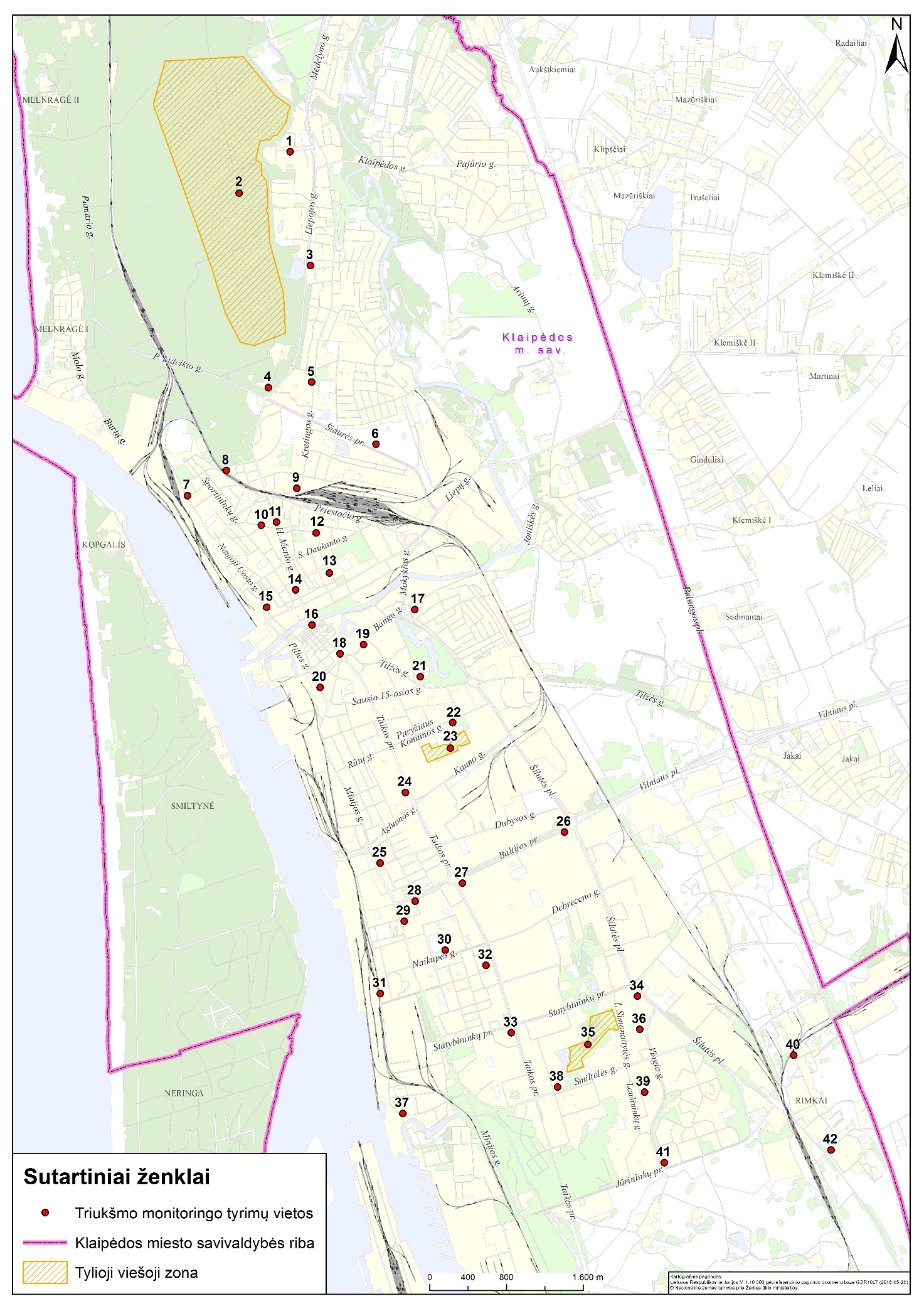 11 pav. Triukšmo monitoringo vietos Klaipėdos mieste6.5. Stebimi parametrai, periodiškumas ir stebėjimo metodai.Triukšmo monitoringo stebimi parametrai, taikomi metodai ir periodiškumas pateikti 14 lentelėje.14 lentelė. Stebimi parametrai, taikomi metodai, periodiškumas6.6. Triukšmo monitoringo rezultatų vertinimo kriterijai. Triukšmo ribiniai dydžiai pateikti higienos normoje HN 33:2011 „Akustinis triukšmas. Triukšmo ribiniai dydžiai gyvenamuosiuose ir visuomeninės paskirties pastatuose bei jų aplinkoje“.Triukšmo monitoringas vykdomas vadovaujantis Lietuvos Respublikos triukšmo valdymo įstatyme pateiktomis nuostatomis.V. SKYRIUS DIRVOŽEMIO MONITORINGAS7. Klaipėdos miesto dirvožemio monitoringo vykdymas.7.1. Esamos būklės analizė.2013–2015 metų laikotarpiu dirvožemio stebėsena buvo vykdyta 208 tyrimo vietose iš kurių 180 buvo gyvenamose – viešosiose ir rekreacinėse teritorijose (12 pav.). Buvo tiriama 13 potencialiai toksinių elementų (Ag; B; Ba; Cr; Co; Cu; Mn; Mo; Ni; Pb; Sn; V; Zn) bei naftos produktų koncentracijos viršutiniame dirvožemio sluoksnyje  bei paviršinių vandens telkinių dugno nuosėdose. Siekiant įvertinti dirvožemio užterštumo laipsnį teritorijoms, kuriose nustatytas analičių viršijimas ribinėms vertėms (HN 60:2004), apskaičiuotas užterštumo koeficientas K0 (geohigieninis vertinimas) ir suminis užterštumo rodiklis Zd (ekogeocheminis vertinimas) (15 lent.). Dirvožemio monitoringo (2013–2015 m.) vietos ir tyrimo vietos, kuriose nustatyti analičių ribinių verčių viršijimai pateikiamos 12 paveiksle.15 lentelė. Dirvožemio monitoringo vietos, kuriose buvo nustatyti ribinių verčių viršijimai *Me K0 –dirvožemio užterštumo sunkiaisiais metalais koeficientas; **A K0 – dirvožemio užterštumo naftos angiavandeniliais koeficientas; Zd -  dirvožemio užterštumo sunkiaisiais metalais suminis koeficientas; ID – unikalus tyrimo vietos numerisDirvožemio užterštumo laipsnis: 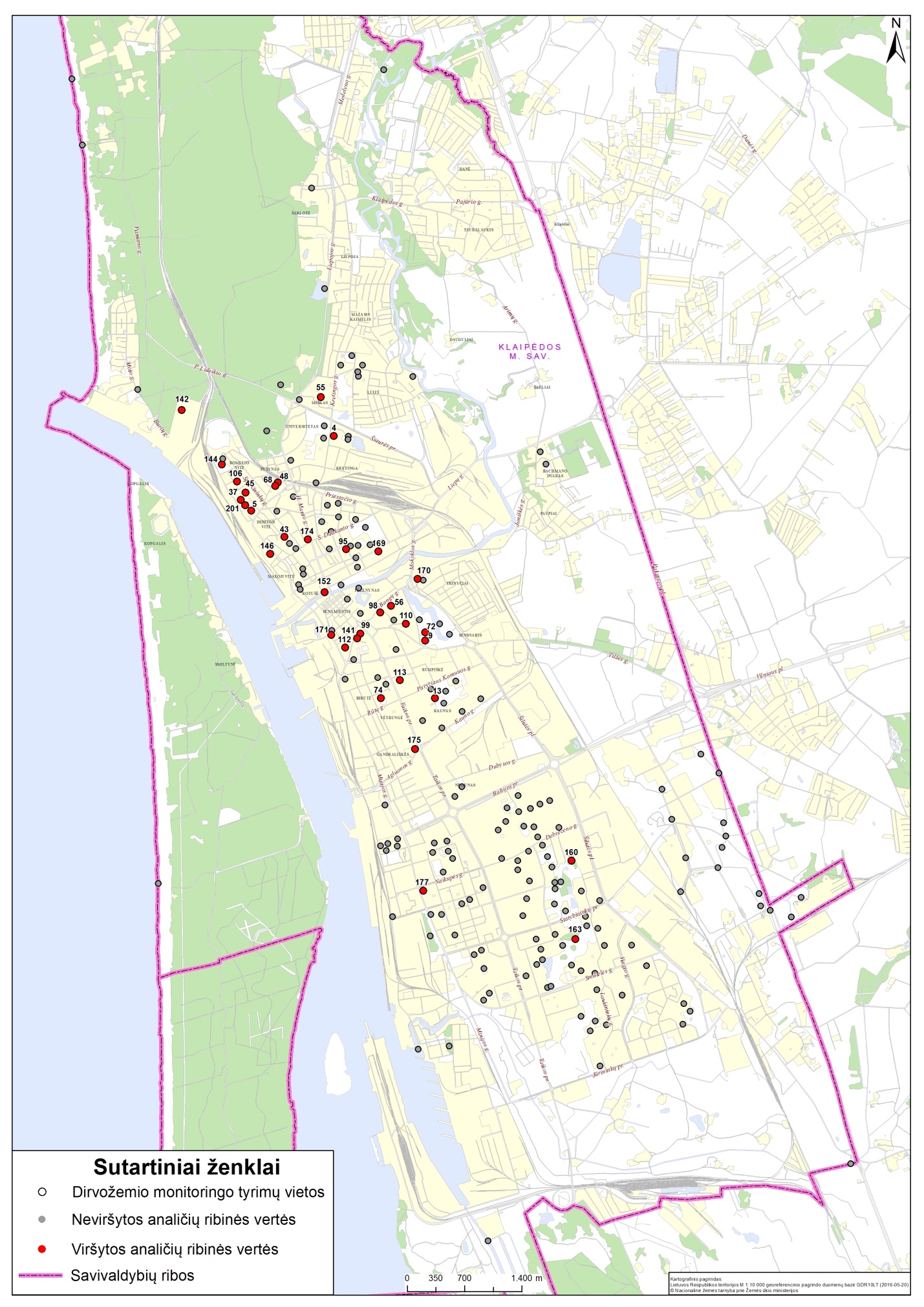 12 pav. Dirvožemio monitoringo vietos 2013-2015 metaisApibendrinus monitoringo duomenis ir ekogeocheminio (Kk ir Zd) ir geohigieninio (K0) vertinimo rodiklius galima teigti: 34 tyrimo vietose nustatyta kad potencialiai toksinių cheminių elementų: Ag, Cr, Mo, Pb, Sn ir naftos angliavandenilių kiekiai viršija Lietuvos higienos normoje HN 60:2004 cheminių medžiagų didžiausiomis leidžiamomis koncentracijomis (DLK) nustatytus kiekius. 6-iose vietose jas viršijo Ag kiekiai, 11-oje – Cr, 1-oje – Mo, 3-jose – Pb, 2-jose – Sn ir 25-iose vietose buvo nustatyti naftos angiavandenilių kiekiai viršijantys DLK;pagal potencialiai toksinių cheminių elementų K0 dydį, 13-a vietų priskirtos vidutinio pavojingumo lygio kategorijai;pagal naftos angiavandenilių K0 dydį, 9-ios vietos priskirtos vidutinio pavojingumo, 10-imt – pavojingo ir 6-ios ypač pavojingo lygio kategorijoms;pagal suminio užterštumo rodiklio Zd reikšmę 4-iose vietose dirvožemio užterštumas priskiriamas pavojingo užterštumo lygio kategorijai; 174-iose tyrimo vietose potencialiai toksinių cheminių elementų ir naftos angliavandenilių kiekiai neviršijo DLK.7.2. Dirvožemio monitoringo poreikio pagrindimas.Dėl antropogeninės veiklos (pramonės veikla, transportas) viršutiniame dirvožemio sluoksnyje kaupiasi toksiniai junginiai, kurie gali patekti į žmogaus organizmą ir sukelti sveikatos sutrikimus. Siekiant įvertinti poveikį visuomenės sveikatai, monitoringo programoje numatomi dirvožemio (ir dugno nuosėdų) užterštumo sunkiaisiais metalais ir naftos angiavandeniliais tyrimai įvairios paskirties teritorijose Klaipėdos mieste. Siekiant vertinti technogeninės taršos pokyčius bei tendencijas, paliekamas praeito monitoringo vykmečio tyrimo vietų tinkas, atliekant korekcijas, kai monitoringo vietos neteko aktualumo ir neturi poveikio visuomenės sveikatai bei tikslinant koordinates. 7.3. Dirvožemio monitoringo tikslas ir uždaviniai.Dirvožemio monitoringos tikslas – įvertinti Klaipėdos miesto dirvožemio užtaršą toksinėmis medžiagomis skirtingos paskirties teritorijose. Teikti visuomenei informaciją, susijusią su dirvožemio tarša.Pagrindiniai uždaviniai:įvertinti dirvožemio užterštumą sunkiaisiais metalais ir naftos produktais aktyvaus sporto ir švietimo/ bendrojo lavinimo įstaigų, rekreacinių teritorijų bei pramoninių zonų aplinkose;įvertinti sunkiųjų metalų koncentracijas paviršinių vandens telkinių dugno nuosėdose;informuoti visuomenę apie dirvožemio ir paviršinių vandens telkinių dugno nuosėdų užterštumą.remiantis tyrimų duomenimis nustatyti galimą geocheminių anomalijų ryšį su taršos objektais.Monitoringo rezultatai skirti taršos židinių lokalizavimui, nukenksminimui (ir kt.) prevencinių priemonių parengimui bei planuojant ir reglamentuojant ūkinę veiklą, sveikatos apsaugą padidintos rizikos teritorijose.7.4. Dirvožemio monitoringo vietų lokalizacija. Ankstesniu monitoringo laikotarpiu stebėsena buvo vykdoma 208 tyrimo vietose. Paviršinio dirvožemio sluoksnio tyrimai buvo atliekami gyvenamosios ir visuomeninės paskirties teritorijose – 180 tyrimo vietų; rekreacinės paskirties teritorijos (paplūdimiai) – 3 tyrimo vietos; dugno nuosėdos paviršiniuose vandens telkiniuose – 25 tyrimo vietos (iš jų 15 – LEZ teritorijoje).Dabartiniu laikotarpiu numatoma 151-a stebėsenos vieta. Atsisakyta 57-ių stebėsenos vietų kaip netekusių aktualumo pasikeitus teritorijos naudojimo pobūdžiui (mokymo įstaigos perkeltos ir kt.) ir nenumatant reikšmingo poveikio visuomenės sveikatai.Iš praeito monitoringo laikotarpio paliktos 125-os stebėsenos vietos viešosios paskirties teritorijose (greta mokymo įstaigų, stadionų, vaikų lopšelių-darželių). Viešosios paskirties teritorijose numatytos 2-i naujos stebėsenos vietos siekiant įvertinti uosto ūkinės veiklos poveikį (ID209, ID210).9 tyrimo taškai parinkti siekiant įvertinti dugno nuosėdų užtaršą mieste esančiuose paviršinio vandens telkiniuose (kai kuriuose buvo atlikti valymo darbai) (16 lent.). Svarbu įvertinti Klaipėdos LEZ poveikį aplinkos kokybei. LEZ teritorijoje yra, Kretainio ir K1 upeliai, į kuriuos patenka su nuotekomis bei atmosferiniais krituliais nusėdę teršalai. LEZ teritorijoje esančiuose vandentakiuose numatoma 12 monitoringo vietų. 3-jų stebėjimo vietų atsisakyta kaip netekusių aktualumo (17 lent.). Siekiant įvertinti poveikį visuomenės sveikatai, miesto paplūdimiuose numatomos 3 stebėsenos vietos (18 lent.).Monitoringo vietų lokalizacija pateikiama 16 – 19 lentelėse ir 13a – 13b paveiksluose.Siekiant sudaryti galimybę stebėsenos tęstinumui, monitoringo taškų lokalizacija ir numeracija (ID) nekeičiama, paliekant nustatytą ankstesniuose vykmečiuose. Tyrimo vietos ir vietų koordinatės patikslintos pagal esamą situaciją. 16 lentelė. Dirvožemio monitoringo vietos Klaipėdos miesto paviršiniuose vandens telkiniuose17 lentelė. Dirvožemio monitoringo vietos Klaipėdos laisvojoje ekonominėje zonoje 18 lentelė. Dirvožemio monitoringo vietos Klaipėdos miesto paplūdimiuose-maudyklose19 lentelė. Dirvožemio monitoringo vietos Klaipėdos mieste * - ID tai unikalus tyrimo vietos Nr., perkeltas iš ankstesnio laikotarpio monitoringo programų, siekiant sudaryti galimybę patogesniam duomenų lyginimui.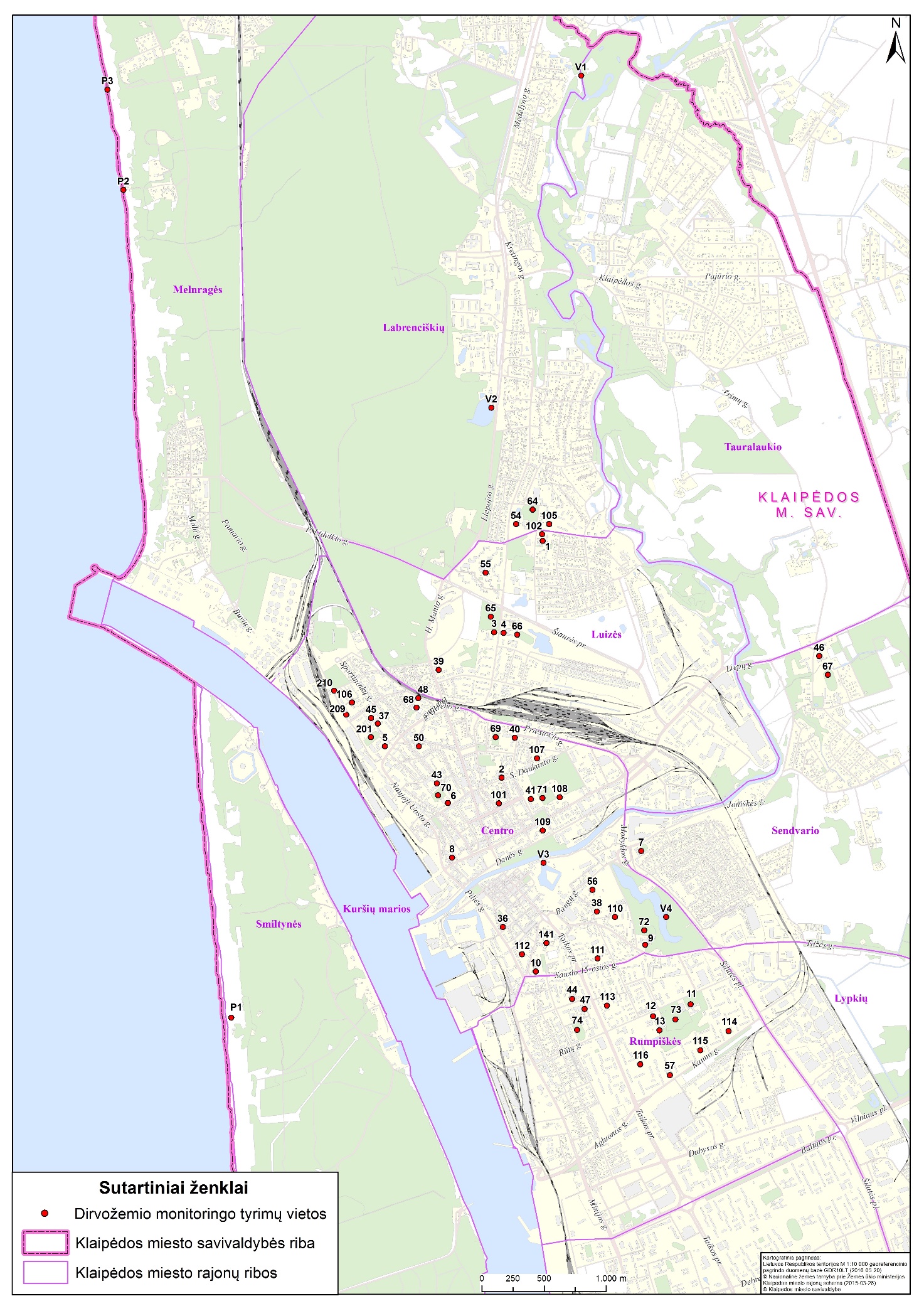 13 a pav. Dirvožemio monitoringo vietos šiaurinėje miesto dalyje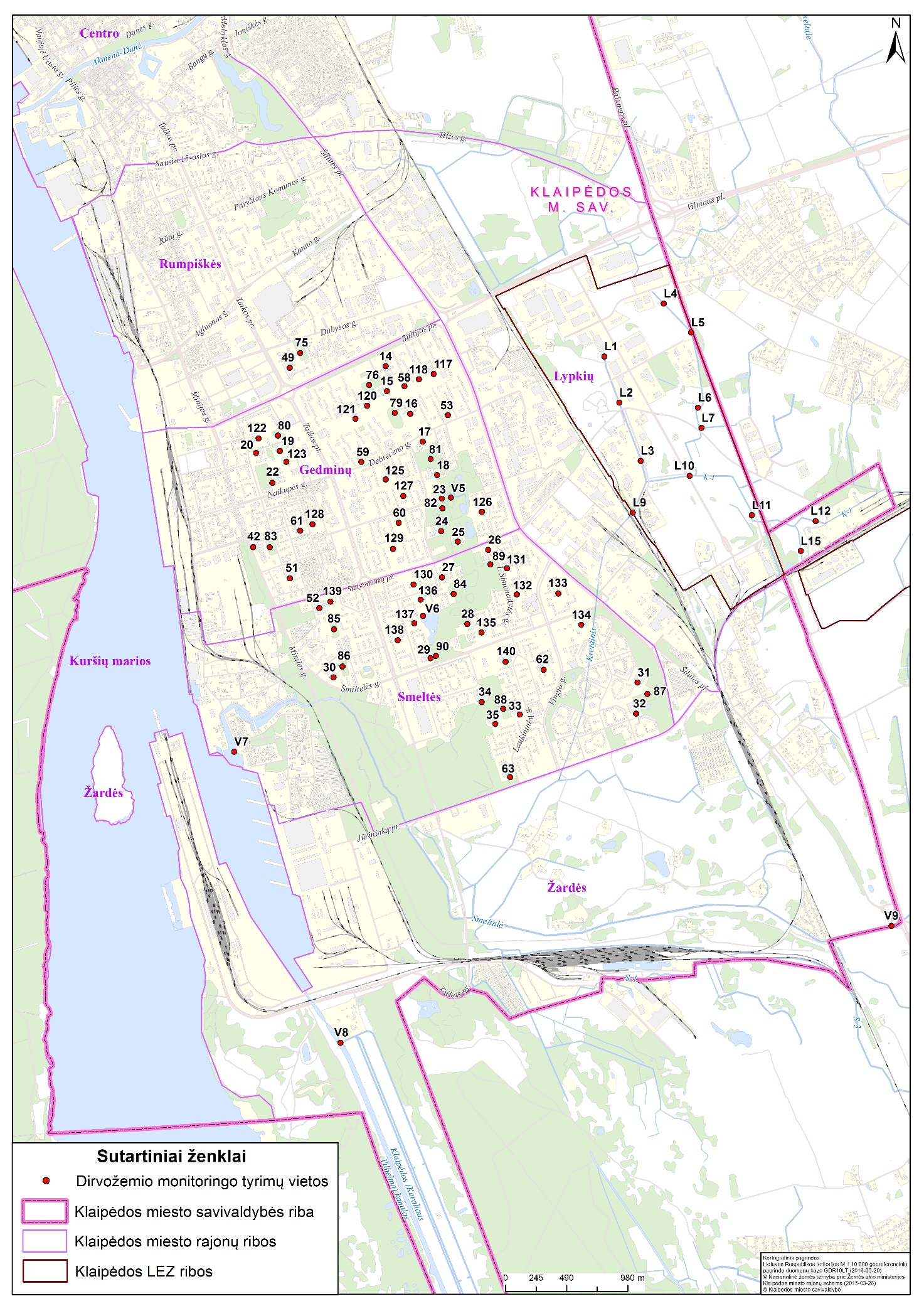 13 b pav. Dirvožemio monitoringo vietos pietinėje miesto dalyje 7.5. Stebimi parametrai, periodiškumas ir stebėjimo metodai.Stebėjimo vietose matuojami parametrai ir tyrimo metodai  pateikiami 20 lentelėje.20 lentelė. Tyrimo vietos, parametrai, tyrimo metodai 7.6. Dirvožemio monitoringo rezultatų vertinimo kriterijai.Dirvožemio monitoringo tyrimų metu gaunami duomenys vertinami pagal:Lietuvos higienos norma HN 60:2015 „Pavojingųjų cheminių medžiagų ribinės vertės dirvožemyje“;LAND 9-2009 „Naftos produktais užterštų teritorijų tvarkymo aplinkos apsaugos reikalavimai“ (patvirtintas  LR aplinkos ministro 2009-11-17 d. įsakymu Nr. D1-694);Cheminėmis medžiagomis užterštų teritorijų tvarkymo aplinkos apsaugos reikalavimai (patvirtinti LR aplinkos ministro 2008-04-30 d. įsakymu Nr. D1-230);Savivaldybių dirvožemio ir požeminio vandens monitoringo rekomendacijos (Lietuvos geologijos tarnybos prie AM direktoriaus įsakymas 2010 m. gruodžio 31 d.  Nr. 1-259).VI. SKYRIUSPAVIRŠINIO VANDENS MONITORINGAS8. Klaipėdos miesto paviršinio vandens monitoringo vykdymas.8.1. Esamos būklės analizė.Klaipėdos mieste paviršinis vanduo yra vienas iš svarbiausių gamtinių komponentų. Miestas yra greta Baltijos jūros ir Kuršių marių. Prateka 3 upės (priklauso Lietuvos pajūrio upų baseinui ir įteka į Kuršių marias): Danė–Akmena, Smeltalė, Kretainis ir Klaipėdos (Karaliaus Vilhelmo) kanalas. Danė – Akmena (didžiausia miestu pratekanti upė) ir Smeltalė įrašytos į Valstybinės reikšmės paviršinių vandens telkinių sąrašą (patvirtintas LRV 2003-10-14 d. Nr. 1268 nutarimu). Mieste yra dirbtinių nedidelių vandens telkinių (tvenkinių) bei natūralios kilmės Mumlaukio (Aulaukio) ežerėlis. Baltijos jūros ir Kuršių marių monitoringas yra atliekamas valstybinio monitoringo lygmenyje. Už monitoringo vykdymą atsakinga institucija yra Aplinkos apsaugos agentūros Jūrinių tyrimų departamentas. Metinės ataskaitos pateikiami internetinėje prieigoje adresu: http://vanduo.gamta.lt/.2015 metais Kuršių marių ekologinė būklė Klaipėdos sąsiauryje įvertinta kaip bloga (AAA, 2015).Į valstybinio monitoringo planus taip pat yra įtraukta ir Danės–Akmenos bei Smeltalės upių stebėsena. Tyrimų laikotarpiai bei upėse stebimi parametrai pateikiami 21 lentelėje. Valstybinio monitoringo lygmenyje yra vykdoma ir Klaipėdos kanalo buklės stebėsena vertinant bendruosius hidrocheminius ir biologinius (fitobentosas, ichtiofauna, makrozoobentosas) parametrus. Klaipėdos  kanalo monitoringo vieta yra ties Dreverna. 21 lentelė. Paviršiniai vandens telkiniai, kurių stebėsena vykdoma pagal Valstybinę aplinkos monitoringo programą (http://vanduo.gamta.lt/ )DIUF – Danijos indeksas upių faunai, LŽI – Lietuvos žuvų indeksas; UMI – upės makrobestuburių indeksasApibendrinus VAM metu surinktus duomenis, Klaipėdos (Karaliaus Vilhelmo) kanalas (labai pakeistas vandens telkinys) įvertintas kaip labai geros ekologines būklės ir maksimalaus ekologinio potencialo (http://vanduo.gamta.lt/).Danės–Akmenos (natūralus vandens telkinys) – ekologinė būklė vidutinė  ir gero ekologinio potencialo reikalavimų neatitinka. Upė priskirtina rizikos grupei ir neatitinka geros ekologinės buklės reikalavimų dėl sutelktosios taršos, pagal amonio azotą bei aptikta DLK viršijančių pavojingų medžiagų (http://vanduo.gamta.lt/).Smeltalės upė ties Klaipėda (ties žiotimis) yra labai pakeistas vandens telkinys ir labai blogo ekologinio potencialo bei priskirtas rizikos grupei (ištiesinta vaga). Geros ekologinės buklės reikalavimų neatitinka dėl sutelktosios taršos pagal BDS ir amonio azotą bei bendrąjį fosforą. Iki Klaipėdos Smeltalė atitinka labai geros ekologinės buklės reikalavimus ir ekologinis potencialas yra maksimalus (http://vanduo.gamta.lt/).Pagal Klaipėdos miesto savivaldybės monitoringo programą (2012–2016 m.) buvo stebima 10 paviršinių vandens telkinių: Danės–Akmenos upė aukščiau Klaipėdos;Mumlaukio ežeras;Trinyčių parko vandens telkinys;Jono kalnelio kanalas;Dubysos g. tvenkinys (tik 2012 m., vėliau tvenkinys nusausintas);Draugystės parko tvenkiniai,Tvenkinys Reikjaviko – Smiltelės gatvėse (didysis Žardės vandens telkinys);Smeltalė aukščiau Klaipėdos;Smeltalės upės žiotys;Klaipėdos (Karaliaus Vilhelmo) kanalas.Monitoringo vykdymo metu buvo vertinami fizikiniai-cheminiai bei biologiniai parametrai. Tirtų Klaipėdos miesto paviršinių vandens telkinių ekologinio potencialo bei ekologinės būklės vertinimas pagal cheminius parametrus pateikiamas 22 ir 23 lentelėse.22 lentelė. Būklė pagal fizikinių–cheminių kokybės elementų rodiklių vertes Klaipėdos tvenkiniuose 2013 – 2015 m.* - vandens telkinio ekologinis potencialas (būklė) nustatoma remiantis Paviršinių vandens telkinių būklės nustatymo metodika, patvirtinta LR aplinkos ministro 2007-04-12 d. įsakymu Nr. D1-210; ** dėl mažesnio metinio ėminių kiekio, būklė vertinta tik kaip orientacinė23 lentelė. Būklė pagal pagal fizikinių–cheminių kokybės elementų rodiklių vertes Klaipėdos upėse 2015 m.** dėl nepakankamo ir netolygaus metinio ėminių kiekio, būklė  nevertinama* - vandens telkinio ekologinis potencialas (būklė) nustatoma remiantis Paviršinių vandens telkinių būklės nustatymo metodika, patvirtinta LR aplinkos ministro 2007-04-12 d. įsakymu Nr. D1-210Pagal Paviršinių vandens telkinių tipų aprašą (patvirtintą LR aplinkos ministro 2005-05-23 d. įsakymu Nr. D1-256)  Danės upė priskiriama 2 upių tipui; Smeltalės upė ir Klaipėdos (Karaliaus Vilhelmo) kanalas 1 upių tipui (http://vanduo.gamta.lt/); miesto tvenkiniai prie dirbtinių vandens telkinių (1 tipas).8.2. Paviršinio vandens monitoringo poreikio pagrindimas.Klaipėdos mieste paviršinio vandens telkiniai yra veikiami pastovios ir intensyvios antropogeninės veiklos (sutelktoji tarša). Dauguma tvenkinių yra pamėgtose rekreacinėse zonose,  kai kuriuose iš jų atlikti valymo darbai.Stebėsena yra reikalinga, kad žinant vandens telkinių ekologinę būklę, būtų galimas savalaikis būklės gerinimo ir prevencinių priemonių planavimas bei įdiegimas.8.3. Paviršinio vandens monitoringo tikslas ir uždaviniai.Paviršinio vandens stebėsenos tikslas – įvertinti Klaipėdos miesto paviršinių vandens telkinių ekologinę būklę/ekologinį potencialą. Teikti visuomenei informaciją, susijusią su paviršinių vandens telkinių būkle. Pagrindiniai uždaviniai:Periodiškai stebėti paviršinių vandens telkinių bendruosius fizikinius-cheminius bei biologinius parametrus; Informuoti visuomenę apie paviršinių vandens telkinių būklę.Stebėsenos rezultatai skirti paviršinio vandens telkinių būklės gerinimo priemonių parengimui ir įgyvendinimui, visuomenės informavimui.8.4. Paviršinio vandens monitoringo vietų lokalizacija.Paviršinių vandens telkinių stebėsenos vietos pateikiamos 24 lentelėje ir 14 paveiksle. Siekiant sudaryti galimybę monitoringo tęstinumui, stebėsenos vietos numatomos visuose praeitame laikotarpyje tirtuose paviršinio vandens telkiniuose. Numatoma 1-a papildoma stebėjimo vieta – Draugystės parko tvenkinys Nr.2 (greta Statybininkų pr.). Šis vandens telkinys yra izoliuotas nuo kitų tarpusavyje susisiekiančių Draugystės parko tvenkinių. Nebevykdoma vandens telkinio Dubysos g. stebėsena – vandens telkinys panaikintas, ruošiant teritoriją užstatymui.24 lentelė. Paviršinių vandens telkinių stebėsenos vietos Klaipėdos mieste* - unikalus tyrimo vietos numeris8.5. Stebimi parametrai, periodiškumas ir stebėjimo metodai.Paviršinių vandens telkinių stebimi parametrai, metodai ir periodiškumas pateikiamas 25, 26 lentelėse.Trinyčių parko tvenkinyje numatoma stebėti vandens lygį. Tuo tikslu tvenkinio aukštutiniame bjefe turi būti įrengta hidrometrinė matuoklė, pagal kurios ataskaitas galima nustatyti vandens lygį tvenkinyje.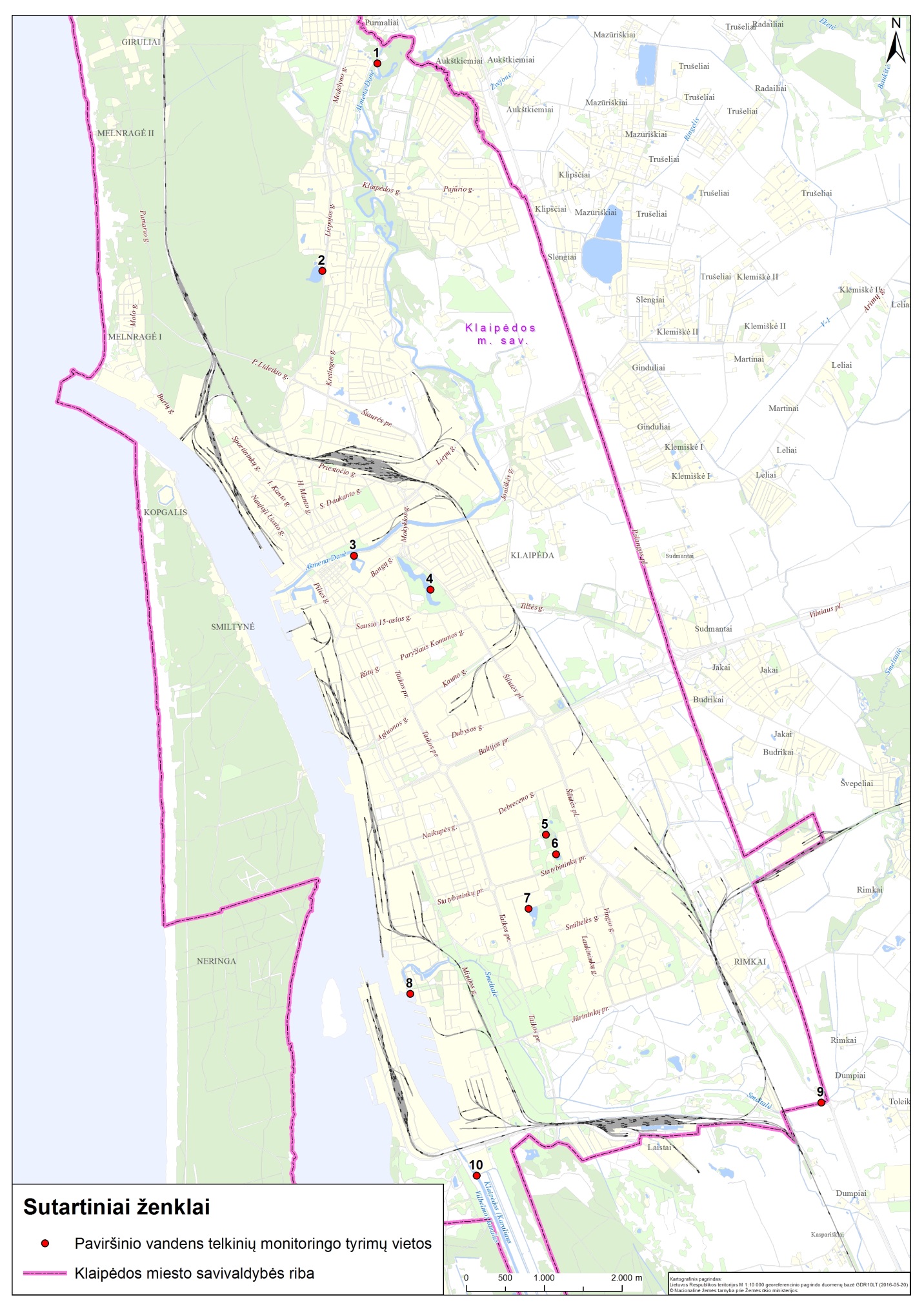 14 pav. Paviršinio vandens telkinių monitoringo vietos Klaipėdos mieste 25 lentelė. Stebimi parametrai (jų rodikliai), periodiškumas FPI – fitoplanktono indeksas, DIUF – Danijos indeksas upių faunai, EKS – ekologinės kokybės santykis26 lentelė. Stebimi parametrai, taikomi metodai Trinyčių parko tvenkinyje numatomos hidrometrinės matuolės įrengimo principai,  leistini vandens lygiai bei jų registravimo procedūros yra nurodomi „Trinyčių tvenkinio naudojimo ir priežiūros taisyklėse“, patvirtintose Aplinkos apsaugos agentūros direktoriaus 2008-12-18 d. įsakymu Nr. AV-207.Remiantis lėšų panaudojimo efektyvumo principu stebimi parametrai parinkti pagal nurodytus teisės akte – „Paviršinių vandens telkinių būklės nustatymo metodika“ (patvirtinta LR aplinkos ministro 2007-04-12 d. įsakymu Nr. D1-210) nurodytus kokybės elementus, atsisakant kai kurių ankstesniuose monitoringo vykmečiuose stebėtų parametrų (pH, t).8.6. Paviršinio vandens monitoringo rezultatų vertinimo kriterijai.Paviršinių vandens telkinių ekologinės būklės vertinimą reglamentuoja Paviršinių vandens telkinių būklės nustatymo metodika, patvirtinta LR aplinkos ministro 2007 m. balandžio 12 d. įsakymu Nr. D1-210 „Dėl paviršinių vandens telkinių būklės nustatymo metodikos patvirtinimo“  (toliau – Metodika). Pagal šią Metodiką nustatoma paviršinių vandens telkinių ekologinės būklės, o dirbtinų ir labai pakeistų vandens telkinių ekologinio potencialo vertinimo kriterijai pagal vandens telkinių tipus. Vandens telkinių tipai ir etaloninės sąlygos yra nurodyti Paviršinių vandens telkinių tipų apraše ir paviršinių vandens telkinių tipų etaloninių sąlygų apraše, patvirtintame LR aplinkos ministro 2005 m. gegužės 23 d. įsakymu Nr. D1-256 „Dėl paviršinių vandens telkinių tipų aprašo ir paviršinių vandens telkinių tipų etaloninių sąlygų aprašo patvirtinimo“.Paviršinio vandens telkinio ekologinė būklė (ekologinis potencialas) pagal fizikinius-cheminius bei biologinius kokybės elementus priskiriama vienai iš penkių ekologinės būklės (ekologinio potencialo) klasių: labai gera (maksimali), gera, vidutinė, bloga, labai bloga. VII. SKYRIUSGYVOSIOS GAMTOS MONITORINGAS9. Esamos būklės analizė ir monitoringo poreikio pagrindimas.Klaipėdos miesto teritorijoje yra susiformavusių įvairaus pobūdžio natūralių ir dirbtinių sausumos bei vandens ekosistemų, nuo kurių būklės priklauso biologinė įvairovė.Biologinės įvairovės potencialą Klaipėdos miesto teritorijoje didina čia esantys miško parkai, miškai.Sistemingi biologinės įvairovės tyrimai pagal miesto monitoringo programas atliekami nuo 2005 metų. Kaip paviršinių vandens telkinių monitoringo dalis buvo atliekami bakterioplanktono, fitoplanktono (2005–2015 m.), zooplanktono (2005–2011, 2013–2014 m.), zoobentoso (2005, 2008, 2011, 2013 m.), ichtiofaunos (2005, 2008, 2011, 2013 m.) tyrimai. Kaip biologinės įvairovės monitoringo dalis buvo atliekami makrofitų (2005, 2008, 2011, 2013 m.), augalijos (tirta dendrofloros sudėtis parkuose 2005, 2008, 2014 m.), varliagyvių ir roplių (2005), paukščių (2005, 2013 m.) tyrimai. 2013 metais buvo atliktas miesto želdinių būklės vertinimas. Klaipėdos miesto paviršiniuose vandens telkiniuose didžiausias makrozoobentoso rūšinė įvairovė nustatyta Smeltalės upėje aukščiau Klaidėdos (32 taksonų), o mažiausia – Smeltalės upės žiotyse. Pagal santykinį makrozoobentoso gausumą miesto vandens telkiniuose vyravo 2 pagrindinės makrobestuburių organizmų grupės: chironomidai ir mažašerės kirmėlės. 2013 metais Klaipėdos miesto vandens telkinių identifikuotos 56 makrozoobentoso rūšys (Klaipėdos..., 2013).Ichtiofaunos pasiskirtymas Klaipėdos miesto vandens telkiniuose išliko nepakitęs lyginant su nustatytu 2011 metais. 2013 metais aptikta 20 žuvų rūšių. Didžiausia rūšinė įvairovė nustatyta upėse (11 – 12 rūšių): Danės–Akmenos upėje ir su ja besijungiančiame Jono kalnelio kanale bei Klaipėdos (Karaliaus Vilhelmo) kanale. Aptinkamos tipiškos reofilinės žuvų rūšys. Miesto tvenkiniuose žuvų rūšinė įvairovė skurdi (2-4 rūšys), išskyrus Draugystės parko tvenkinius (8 rūšys). Tvenkiniuose dažniausiai aptinkamos deguonies trūkumui nejautrios rūšys (sidabriniai, auksiniai karosai) (Klaipėdos..., 2013).Remiantis ichtiofaunos tyrimais gali būti įvertinama upių būklė pagal žuvų indeksą (LŽI). Pagal LŽI 2013 metais Klaipėdos (KaraliausVilhelmo) kanale ir Smeltalės upės žiotyse ekologinė būklė yra bloga, Smeltalėje aukščiau Klaipėdos – labai bloga. Danės–Akmenos upėje aukščiau Klaipėdos nustatyta gera ekologinė būklė (lėmė gana didelis kartuolių gausumas) (Klaipėdos..., 2013).Klaipėdos mieste didžiausia paukščių rūšinė įvairovė nustatyta parkuose. Juose vyrauja miško paukščiai. Trinyčių parke dėl įvairios augmenijos ir mišrios parko struktūros gausu įvairių ekologinių grupių paukščių. Urbanizuotose teritorijose gausiai peri prie žmonių prisitaikiusios paukščių rūšys: čiurlys, paprastasis kikilis, karklažvirblis, uolinis karvelis, keršulis. Sutinkami perintys Lietuvos Raudonosios knygos atstovai paprastieji pelėsakaliai, kurių gausumas mieste gali siekti 20–25 porų (Klaipėdos..., 2013).Gyvūnijos monitoringas apima paukščių, varliagyvių, žuvų ir šikšnosparnių stebėseną. Augalijos monitoringas apima makrofitų stebėseną.  Gyvosios gamtos monitoringo tikslas – gyvosios gamtos būklės vertinimas, identifikuojant jautriausias biologinės įvairovės sritis, prognozuojant pokyčius, siekiant užkirsti kelią jos nykimui ir sudarant sąlygas išsaugojimui.9.1. Paukščių monitoringas.9.1.1. Paukščių monitoringo poreikio pagrindimas.Paukščiai yra svarbi sudėtinė ekosistemų dalis ir gana efektyvus aplinkos kokybės indikatorius. Ryškiausiai ekologinę būklę atspindi perinčios miesto teritorijoje rūšys. Didelė paukščių įvairovė didina ne tik biologinį, bet ir socioestetinį teritorijos potencialą.Monitoringo duomenys gali būti panaudojami rengiant rūšinės įvairovės išsaugojimo programas ar veiksmus.Tikslas – įvertinti perinčių paukščių populiacijų būklę ir raidą bei antropogeninės veiklos poveikį. Pagrindiniai uždaviniai:atlikti perinčių paukščių apskaitas skirtingo antropogeninio poveikio teritorijose;įvertinti ornitofaunos rūšinę sudėtį tyrimo vietose;įvertinti perinčių paukščių populiacijų būklę;remiantis tyrimų duomenimis nustatyti pažeidžiamiausias paukščių rūšis. Įvardinti grėsmes, bloginančias perinčių paukščių populiacijų būkles bei sprendimo būdus grėsmėms panaikinti/sumažinti, kompensacijos priemones.9.1.2. Paukščių monitoringo vietų lokalizacija.Tyrimo vietos, kuriose numatoma vykdyti paukščių apskaitas, parinktos siekiant apimti skirtingo antropogeninio poveikio teritorijas. Tai miesto parkai bei tankiai užstatyti kvartalai greta judrių gatvių ir pramoninių rajonų.Stebėsenos vietų lokalizacija pateikiama 27 lentelėje ir 15 paveiksle. Vietos koordinatės – tai parko, skvero ar gyvenamojo kvartalo centrinio taško koordinatės.27 lentelė. Paukščių monitoringo vietos   * - unikalus tyrimo vietos numeris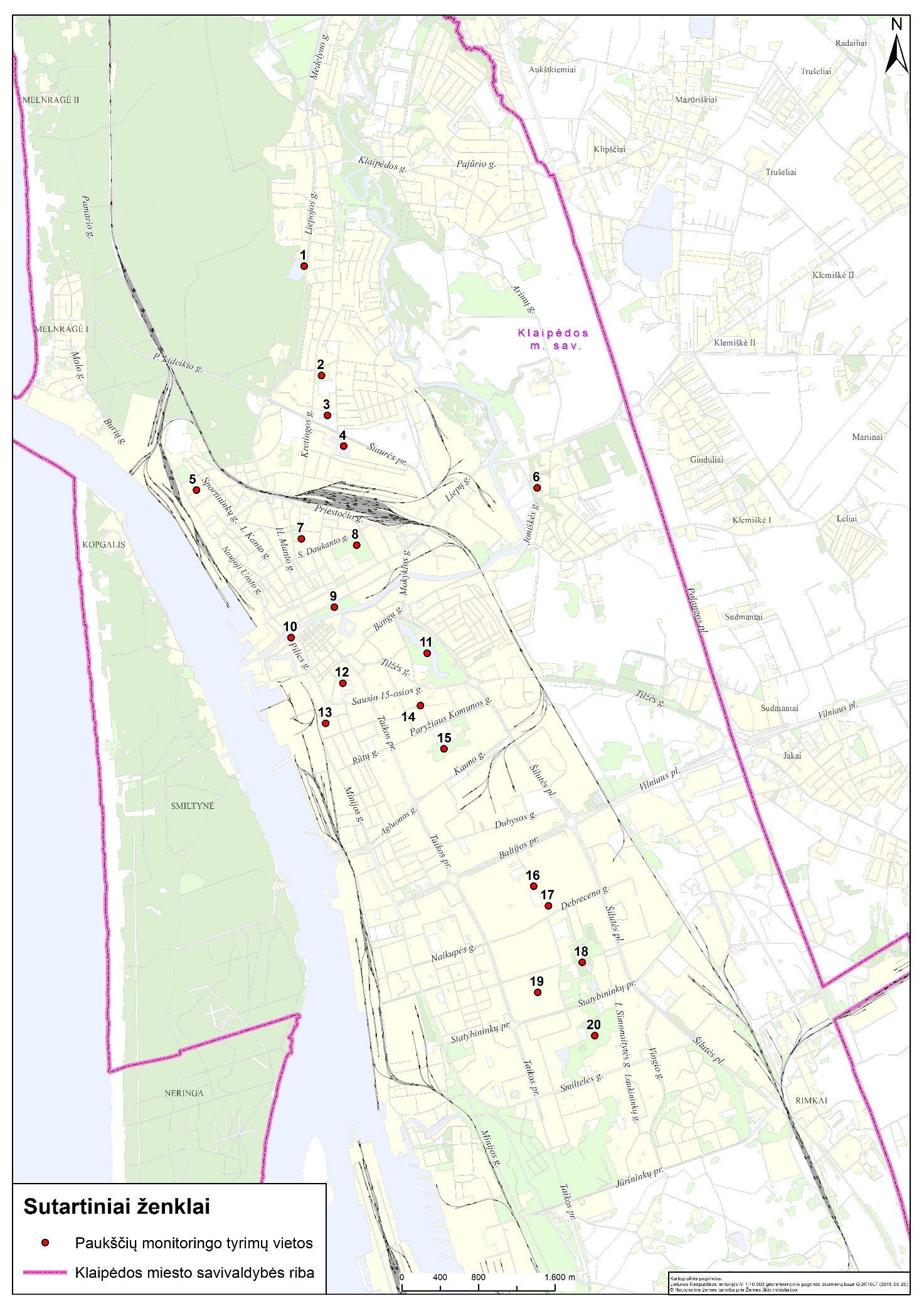 15 pav. Paukščių monitoringo vietos  9.1.3. Paukščių stebimi parametrai, periodiškumas ir stebėjimo metodai, rezultatų vertinimo kriterijai.Perinčių paukščių apskaitų metu stebimi parametrai, taikomi metodai bei periodiškumas pateikiami 28 lentelėje.28 lentelė. Stebimi parametrai, periodiškumas, metodai 9. 1.4. Paukščių monitoringo vertinimo kriterijai. Perinčių paukščių monitoringo vertinimo kriterijai. Apskaitos plote nustatoma:rūšių įvairovė;atskiros rūšies paukščių tankumas.9.2. Šikšnosparnių monitoringas.9.2.1. Šikšnosparnių monitoringo poreikio pagrindimas.Apie šikšnosparnių gyvenimo būdą ir paplitimą Lietuvoje vis dar trūksta informacijos – tai viena mažiausiai ištirtų žinduolių grupių. Šikšnosparnių reikšmė ekosistemoms yra didelė, pavyzdžiui, šie vabzdžiaėdžiai žinduoliai sunaikina nemažus kiekius kraujasiurbių vabzdžių. Iš Lietuvoje aptinkamų 15-os šikšnosparnių rūšių, 11-a yra įtrauktos į Lietuvos Raudonosios knygos sąrašus. Pagal galiojančius teisės aktus už sunaikintas šikšnosparnių buveines ir šikšnosparnius (net ir neįrašytus į Raudonosios knygos sąrašus) yra numatomos baudos.Urbanizuotose teritorijose šiksnosparnių išlikimui kyla nemažai grėsmių, tai:pastatų renovacija, senų pastatų nugriovimas. Šikšnosparniai yra gana prieraišūs prie žiemojimo vietų. Jei yra sunaikinami (ar renovuojami) pastatai, kuriuose buvo įsikūrusios kolonijos, žvėreliai yra priversti įsikurti naujose ir dažnai nesaugiose buveinėse, todėl dalis jų žūva;naujų technologijų taikymas urbanistikoje. Naujai statomuose pastatuose beveik nebelieka tinkamų dienojimo ir žiemojimo buveinių (užsandarinti pastatai, slidžios dangos);senų drevėtų medžių kirtimas. Sunaikinamos natūralios vasaros slėptuvės;požemių apšiltinimas, užsandarinimas, naudojimas žmogaus reikmėms arba visiškas apleidimas. Šio pobūdžio veiklos sunaikina šikšnosparnių žiemojimui tinkamas vietas (pagal  http://www.siksnosparniai.lt/). Klaipėdos mieste šikšnosparnių stebėjimo vietos yra fiksuotos daugelyje rajonų, tačiau nėra jokios informacijos apie šios unikalios žinduolių grupės rūšinę sudėtį ir gausą. Vykdomos ūkinės priemonės (pastatų renovacija, griovimas, parkų tvarkymas) gali turėti reikšmingos neigiamos įtakos šikšnosparnių populiacijų būklei.Monitoringo metu surinkti duomenys būtų panaudojami retų rūšių išsaugojimo programų ruošimui ir realizavimui, visuomenės ekologiniam švietimui.Tikslas – įvertinti šikšnosparnių populiacijų būklę, raidą bei antropogenines veiklos poveikį. Pagrindiniai uždaviniai:atlikti šikšnosparnių apskaitas Klaipėdos miesto teritorijoje;įvertinti šikšnosparnių rūšinę sudėtį ir gausumą tyrimo vietose;remiantis tyrimų duomenimis nustatyti galimas grėsmes bloginančias šikšnosparnių populiacijų palankią apsaugos būklę bei pateikti sprendimo būdus grėsmėms panaikinti/ sumažinti ir kompensacijos priemones.9.2.2. Šikšnosparnių monitoringo vietų lokalizacija.Monitoringo tyrimų vietos parinktos atsižvelgiant į šikšnosparnių biologiją – potencialiose maitinimosi vietose. Monitoringo tyrimų vietų lokalizacija pateikiama 29 lentelėje ir 16 paveiksle.29 lentelė. Šikšnosparnių monitoringo vietos * - unikalus tyrimų vietos numeris 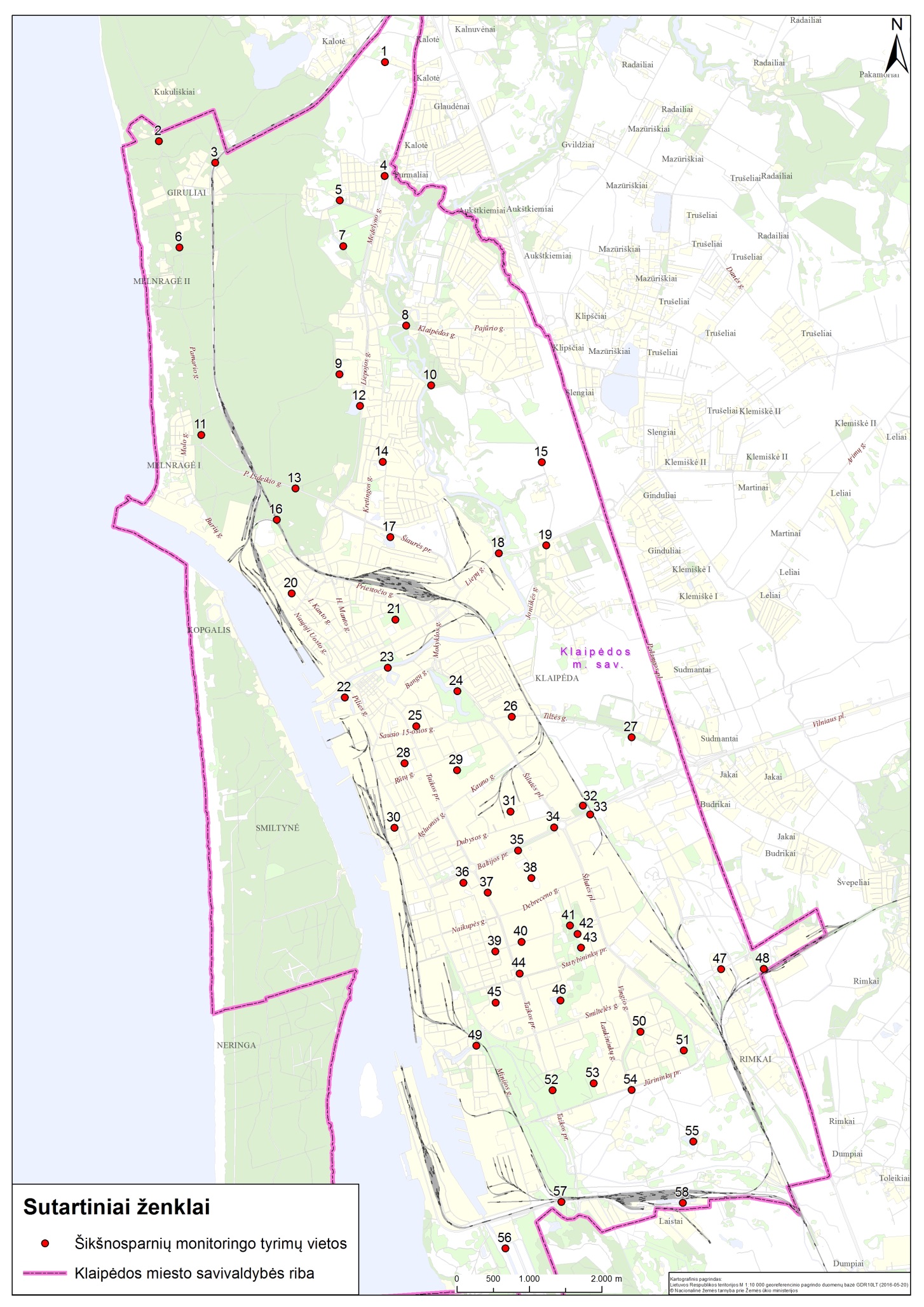   16 pav. Šikšnosparnių monitoringo vietos 9.2.3. Šikšnosparnių stebimi parametrai, periodiškumas ir stebėjimo metodai. Apskaita vykdoma naudojant ultragarso detektorių.  Sonogramos dešifruojamos tam pritaikyta programa (30 lent.). 30 lentelė. Stebimi parametrai, periodiškumas, metodai 9. 2.4. Šikšnosparnių monitoringo vertinimo kriterijai. Apskaitos plote nustatoma:rūšių įvairovė;atskiros rūšies gausumas.9.3. Varliagyvių monitoringas.9.3.1. Varliagyvių monitoringo poreikio pagrindimas.Klaipėdos miesto teritorijoje yra dirbtinių ir natūralių vandens telkinių, kurie yra tinkamos buveinės varliagyviams veistis. Ankstesniais miesto monitoringo vykdymo laikotarpiais (2008 m.) buvo aptiktos retos, saugomos ir į Lietuvos Raudonają knygą įrašytos varliagyvių rūšys: žalioji rupūžė (Bufo viridis) – 4(I) apsaugos kategorija, nendrinė rupūžė (Bufo calamita) – 5(Rs) apsaugos kategorija. Pastaruoju metu nėra jokios informacijos apie minėtų rūšių buveinių ir populiacijų būklę. Monitoringo metu surinkti duomenys būtų panaudojami retų rūšių išsaugojimo programų ruošimui ir realizavimui, visuomenės ekologiniam švietimui.Tikslas – įvertinti varliagyvių populiacijų būklę, raidą bei antropogeninės veiklos poveikį. Pagrindiniai uždaviniai:atlikti varliagyvių apskaitas Klaipėdos miesto teritorijoje;įvertinti varliagyvių rūšinę sudėtį ir gausumą tyrimo vietose;remiantis tyrimų duomenimis nustatyti galimas grėsmes bloginančias varliagyvių populiacijų palankią apsaugos būklę bei pateikti sprendimo būdus grėsmėms panaikinti/ sumažinti ir kompensacijos priemones.9.3.2. Varliagyvių monitoringo vietų lokalizacija.Veisimuisi tinkamos buveinės parinktos kaip monitoringo vietos (31 lent., 17 pav.). Monitoringo vietų tinklas gali keistis aptikus saugomas varliagyvių rūšis nenurodytose vietose. 31 lentelė. Varliagyvių monitoringo vietos* - unikalus tyrimo vietos numeris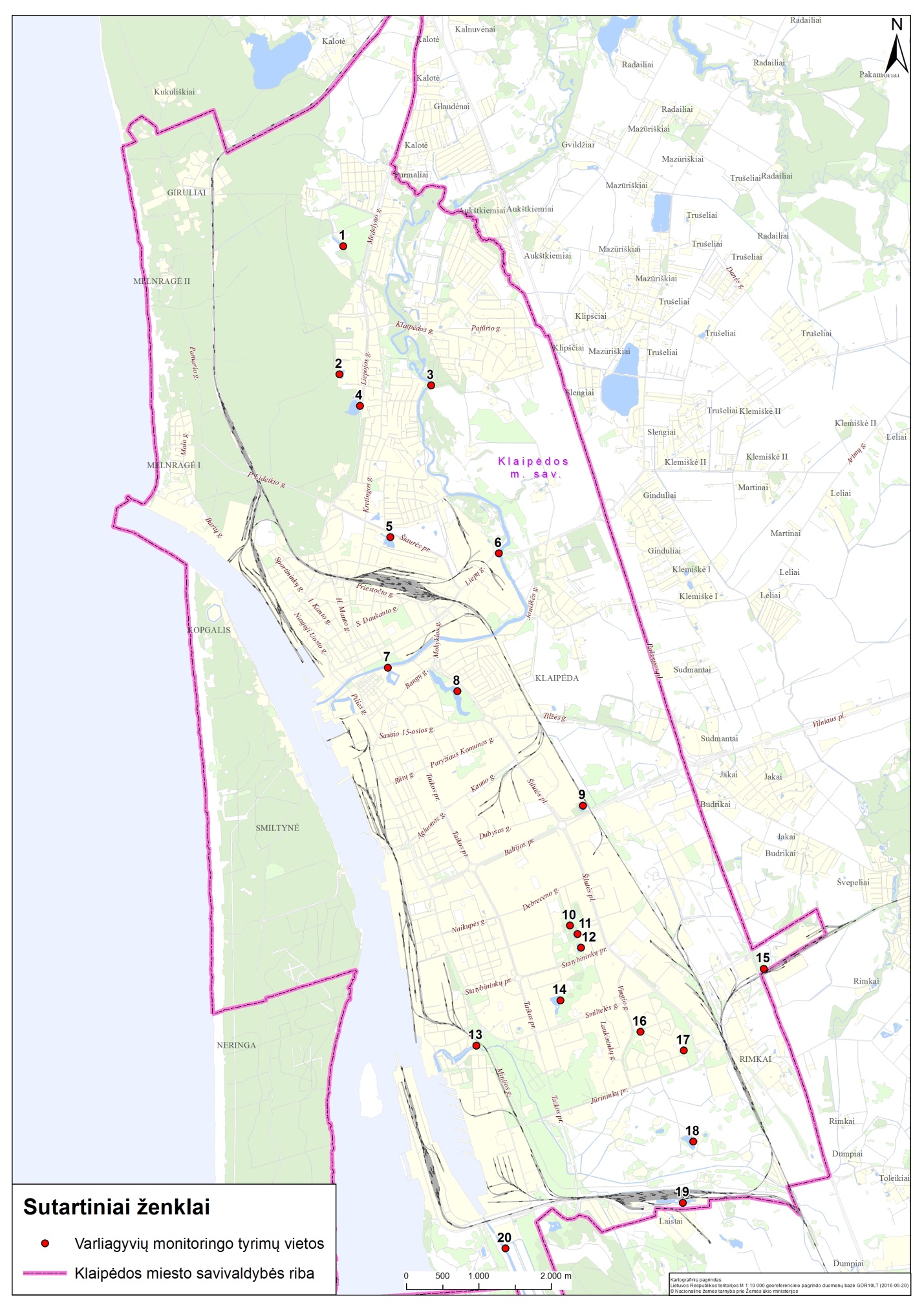 17 pav. Varliagyvių monitoringo vietos9.3.3. Varliagyvių stebimi parametrai, periodiškumas ir stebėjimo metodai.32 lentelė. Stebimi parametrai, periodiškumas, metodai 9.3.4. Varliagyvių monitoringo vertinimo kriterijai. Apskaitos plote nustatoma:rūšių įvairovė;atskiros rūšies gausumas.9.4. Žuvų monitoringas.  9.4.1. Žuvų monitoringo poreikio pagrindimas.Žuvų bendrijų struktūra atspindi vandens telkinio ekologinę būklę. Miesto tvenkiniai yra svarbūs rekreaciniu požiūriu, o Danės-Akmenos, Smeltalės upės bei Klaipėdos (Karaliaus Vilhelmo) kanalas – žuvų apsaugai. 2008 – 2014 metų laikotarpiu 3-uose miesto vandens telkiniuose (Mumlaukio ežeras, Draugystės parko tvenkiniai, Didysis Žardės vandens telkinys) buvo atlikti valymo darbai pašalinant susikaupusį dumblo sluoksnį. Dabartiniu metu siekiant pagerinti Mumlaukio ežero vandens kokybinius rodiklius, planuojami įžuvinimo darbai.Žuvų bendrijų struktūros pokyčiai indikuoja vandens telkinių būklę, o žuvų ištekliai miesto tvenkiniuose didina jų rekreacinį patrauklumą.Žuvų monitoringo metu gauti duomenys leis visapusiškiau įvertinti vandens telkinių ekologinę būklę ir būklės gerinimo priemonių (tvenkinių valymas, įžuvinimas) efektyvumą. Tikslas – rinkti ir vertinti informaciją, siekiant nustatyti ichtiofaunos bendrijų struktūrą ir vandens telkinių ekologinę būklę.Pagrindiniai uždaviniai:atlikti specialiają mokslinę žvejybą parinktuose Klaipėdos miesto vandens telkiniuose;įvertinti ichtiofaunos bendrijų būklę ir struktūrą (rūšinė sudėtis, gausumas, biomasė, amžinė struktūra) tyrimo vietose;įvertinti ichtiofaunos populiacijų struktūrą;remiantis tyrimų duomenimis nustatyti vandens telkinių ekologinę būklę;įvardinti esamas/tikėtinas grėsmes, pateikti sprendimo būdus grėsmėms panaikinti/sumažinti bei kompensacijos priemones.9.4.2. Žuvų monitoringo vietų lokalizacija.Žuvų monitoringas numatomas 10-yje vandens telkinių. Stebėsenos vietų lokalizacija pateikiama 33 lentelėje. Pateiktos vietos koordinatės orientacino pobūdžio – identifikuojančios vandens telkinį, kuriame numatomi ichtiofaunos tyrimai.33 lentelė. Žuvų monitoringo vietos Klaipėdos mieste.* - unikalus tyrimo vietos numeris9.4.3. Žuvų stebimi parametrai, periodiškumas ir stebėjimo metodai.Stebėsena organizuojama ir vykdoma pagal nuostatas nurodytas „Žuvų išteklių tyrimų vidaus vandenyse tvarkos aprašą“, patvirtintą LR aplinkos ministro 2012-09-25 d. įsakymu Nr. D1-767. Žuvų monitoringo metu stebimi parametrai, taikomi metodai bei periodiškumas pateikiami 34 lentelėje.34 lentelė. Stebimi parametrai, periodiškumas, metodai.9.4.4. Žuvų monitoringo vertinimo kriterijai. Vertinimo kriterijai nurodomi LAND 85-2007. Lietuvos žuvų indekso apskaičiavimo metodika (patvirtinta LR aplinkos ministro 2007-04-04 d. įsakymu Nr. D1-197). Žuvų ištekliai ir žuvų bendrijų būklė vertinama pagal apskaitos plote nustatytą rūšinę sudėtį, gausumą, biomasę, amžinę struktūrą.9.5. Augalijos monitoringas.9.5.1. Augalijos monitoringo poreikio pagrindimas.Augalijos monitoringas apsiriboja makrofitų (vandens pakrančių ir vandens augalų) tyrimais tuose vandens telkiniuose, kuriuose yra numatyta paviršinių vandens telkinių stebėsena. Makrofitai – labai reikšminga vandens ekosistemos dalis. Jie sukuria veisimuisi ir maitinimuisi tinkamas buveines įvairioms gyvūnų grupėms (vandens paukščiams, žuvims, įvairiems bestuburiams).Vandens augmenijos tyrimai suteikia informaciją apie vandens telkinio būklę bei makrofitų formuojamų buveinių tinkamumą skirtingoms gyvūnų grupėms (paukščiams ir kt.).Tikslas – įvertinti vandens augmenijos įvairovę, būklę bei antropogeninės veiklos poveikį. Pagrindiniai uždaviniai:atlikti augalų rūšių ir bendrijų inventorizaciją tyrimo vietose;atlikti makrofitų tyrimus pastoviose transektose.9.5.2. Augalijos monitoringo vietų lokalizacija.35 lentelė. Augalijos monitoringo vietos.* - unikalus tyrimo vietos numeris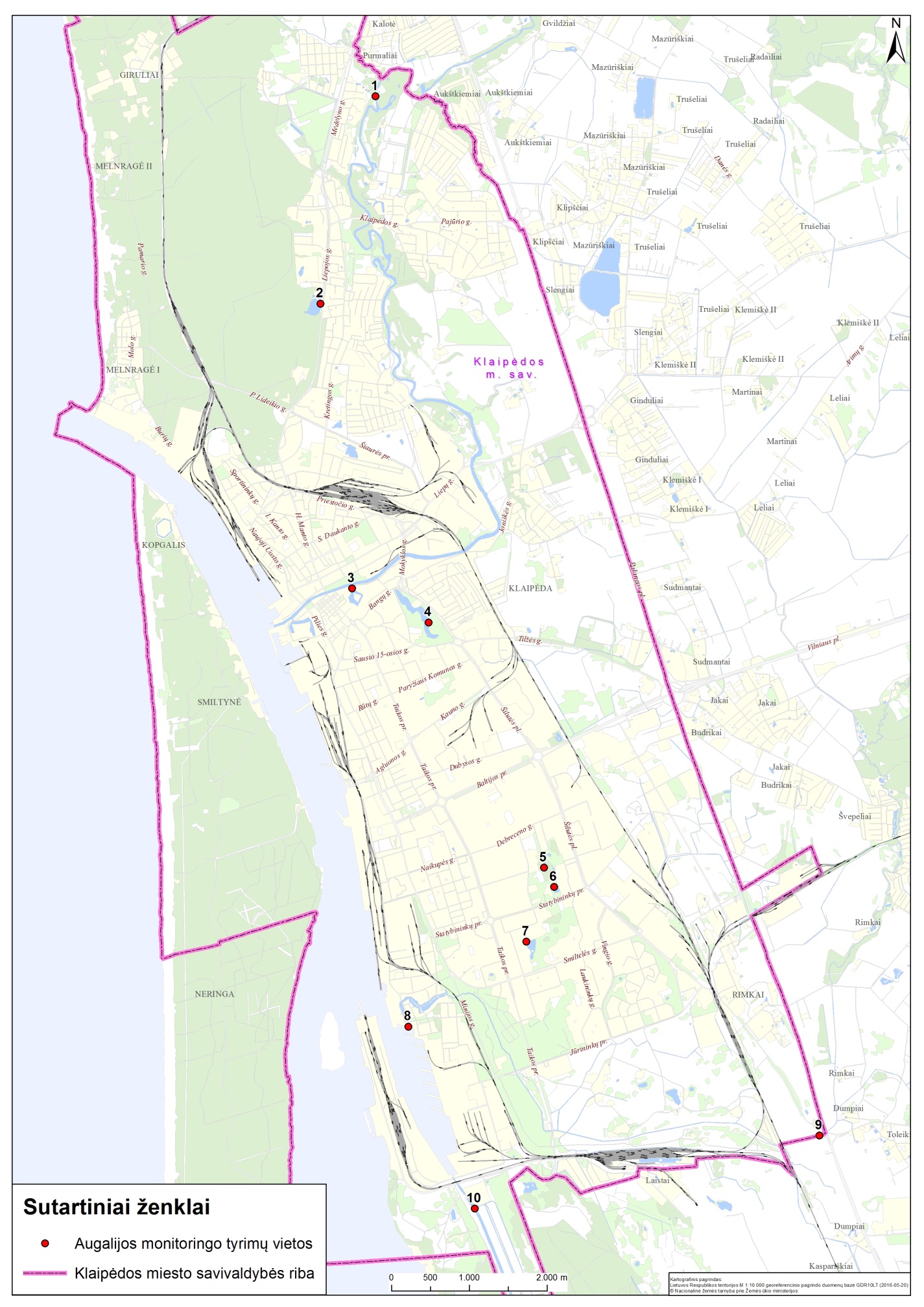 18 pav. Augalijos monitoringo vietos9.5.3. Augalijos stebimi parametrai, periodiškumas ir stebėjimo metodai.Augalijos stebimi parametrai, periodiškumas ir stebėjimo metodai pateikiami 36 lentelėje.36 lentelė. Stebimi parametrai, periodiškumas, metodai Tyrimų pradžioje atliekama bendra vandens telkinio (tvenkinio) augalų rūšių ir bendrijų inventorizacija. Vėliau tyrimai atliekami pastovioje transektoje, nustatant joje rūšių įvairovę, kontūrų skaičių, augimo gylį. Upėse makrofitų tyrimai atliekami 30 metrų ilgio upės atkarpoje.9.5.4. Augalijos monitoringo rezultatų vertinimo kriterijai.Apskaitos plote nustatoma:rūšių įvairovė;atskiros rūšies gausumas.VIII. SKYRIUSŽELDYNŲ IR ŽELDINIŲ BŪKLĖS MONITORINGAS10. Klaipėdos miesto želdynų ir želdinių būklės monitoringo vykdymas.10.1. Esamos būklės analizė.Urbanizuotų teritorijų želdynai (skverai, parkai ir miško parkai, apsauginiai gatvių želdiniai) saugo gyvenamąją aplinką nuo įvairių neigiamų aplinkos veiksnių poveikio, formuoja estetinę aplinką, tokiu būdu  gerina mikroklimatą ir gyvenimo kokybę miestuose.Klaipėdos mieste žalieji plotai užima apie 22,54 % miesto teritorijos. Miesto želdynų struktūra (pagal Kučinskienė, 2006) pateikiama 37 lentelėje.37 lentelė. Klaipėdos miesto želdynų struktūra. Klaipėdos miesto savivaldybės tarybos 2006-02-26 d. sprendimu Nr. T2-49 yra patvirtinti miesto saugomi botaniniai gamtos paveldo objektai  (38 lent.). 38 lentelė. Saugomi medžiai Klaipėdos mieste 2009 – 2013 metais Klaipėdos mieste buvo atlikta želdynų ir želdinių inventorizacija (inventorizacijos darbus atliko VĮ Valstybės žemės fondas). Tyrimų duomenimis, dauguma šalia gatvių augančių medžių buvo pažeisti kamienų puvinio, kamienai drevėti, gumbuoti. Konstatuota, kad jų būklė patenkinama.2013 metais miesto mikrorajonų parkuose (parkas prie Reikjaviko ir Smiltelės gatvių, Skulptūrų, Treko, Draugystės, Trinyčių) ir skveruose (Debreceno gatvės, Karlskronos, Danės, Storosios liepos) buvo atliekami tyrimai vertinant želdinių būklę (tyrimus atliko DVI). Būklė vertinta pagal lajų (sausų šakų kiekis, šakų išlūžimas) ir kamienų (drevėtumas, mechaniniai pažeidimai, kamienas kreivas ar gumbuotas) pažeidimus bei grybinių ligų (puvinio pažeidimas) ir kenkėjų pažeidimus.Visuose stebėtuose parkuose ir skveruose didžiausią dalį sudarė geros būklės medžiai. Gera būklė priskirta ir brandiems medžiams Storosios liepos skvere (paprastasis ąžuolas, paprastasis skroblas, mažalapė liepa), Treko skvere (mažalapė liepa, paprastasis ąžuolas), Draugystės parke prie J. Balsio menų gimnazijos (paprastasis ąžuolas, paprastasis bukas, paprastoji vinkšna, mažalapė liepa). Blogos būklės medžiai nustatyti ties judriomis gatvėmis (Trinyčių parkas, Tilžės g. – mažalapės liepos) ar pernelyg tankiuose želdynuose (Draugystės parkas, Debreceno g. skveras). Bloga būklė nustatyta medžiams dėl mechaninių kamienų ir šakų pažeidimų, grybinių ligų. Daugumos miesto parkuose augančių paprastųjų kaštonų būklė bloga dėl kenkėjų pažeidimų (Klaipėda ..., 2013).10.2. Želdynų ir želdinių būklės monitoringo poreikio pagrindimas.Urbanizuotų teritorijų mikroklimatas, aplinkos tarša neigiamai veikia želdinius. Nualinti nepalankių aplinkos sąlygų: oro teršalų, drėgmės trūkumo, netinkamo dirvožemio, įvairių mechaninių pažaidų ir kt., augalai tampa neatsparūs ligų sukėlėjams ir kenkėjams. Didėjant miestuose antropogeniniam poveikiui želdynų būklė blogėja, o šiuolaikiniai želdynams keliami reikalavimai yra jų patvarumas ir ilgaamžiškumas. Tačiau miesto medžių būklę lemia ne tik nepalankios augimo sąlygos bet ir medžio rūšies biologinės savybės – skirtingas atsparumas abiotiniams ir biotiniams veiksniams.Želdinių monitoringas, sistemingai stebint medžių būklę, padės geriau suprasti vykstančius procesus, numatant želdynų kitimo tendencijas. Monitoringo metu surinkta informacija gali būti panaudojama priimant ūkinius ar organizacinius sprendimus, parenkant miestui tinkamas sumedėjusių augalų rūšis. 10.3. Želdynų ir želdinių būklės monitoringo tikslas ir uždaviniai.Želdynų ir želdinių būklės monitoringo tikslas – įvertinti Klaipėdos miesto savivaldybės teritorijoje esančių želdynų ir želdinių būklę, siekiant nustatyti būklės kitimo tendencijas ir pagrįsti priemones, užtikrinančias želdynų ir želdinių būklės gerėjimą.Pagrindiniai uždaviniai:nustatyti želdynų ir želdinių būklę (dėl aplinkos taršos ir kt. antropogeninio poveikio bei grybinių ligų ir kenkėjų poveikio) skirtingo funkcinio naudojimo teritorijose; išaiškinti želdynų ir želdinių būklės pablogėjimo priežastis skirtingose funkcinio naudojimo ir antropogeninio poveikio teritorijose;parengti rekomendacijas Klaipėdos miesto želdynų įveisimui ir priežiūrai (nustatant urbanizuotoms teritorijoms tinkamiausias rūšis);informuoti visuomenę apie želdynų ir želdinių būklę.10.4. Želdynų ir želdinių monitoringo vietų lokalizacija.Pasirenkant monitoringo taškus, siekta, kad stebėsena leistų įvertinti želdinių būklę skirtingo funkcinio naudojimo teritorijose (skirtingo tipo želdynuose), kurios būtų įtakojamos skirtingo antropogeninio poveikio. 39 lentelėje ir 19 paveiksle pateikiama monitoringo vietų lokalizacija. Vietos koordinatės tai parko, skvero ar gatvės centrinio taško koordinatės. 39 lentelė. Želdynų ir želdinių monitoringo vietų lokalizacija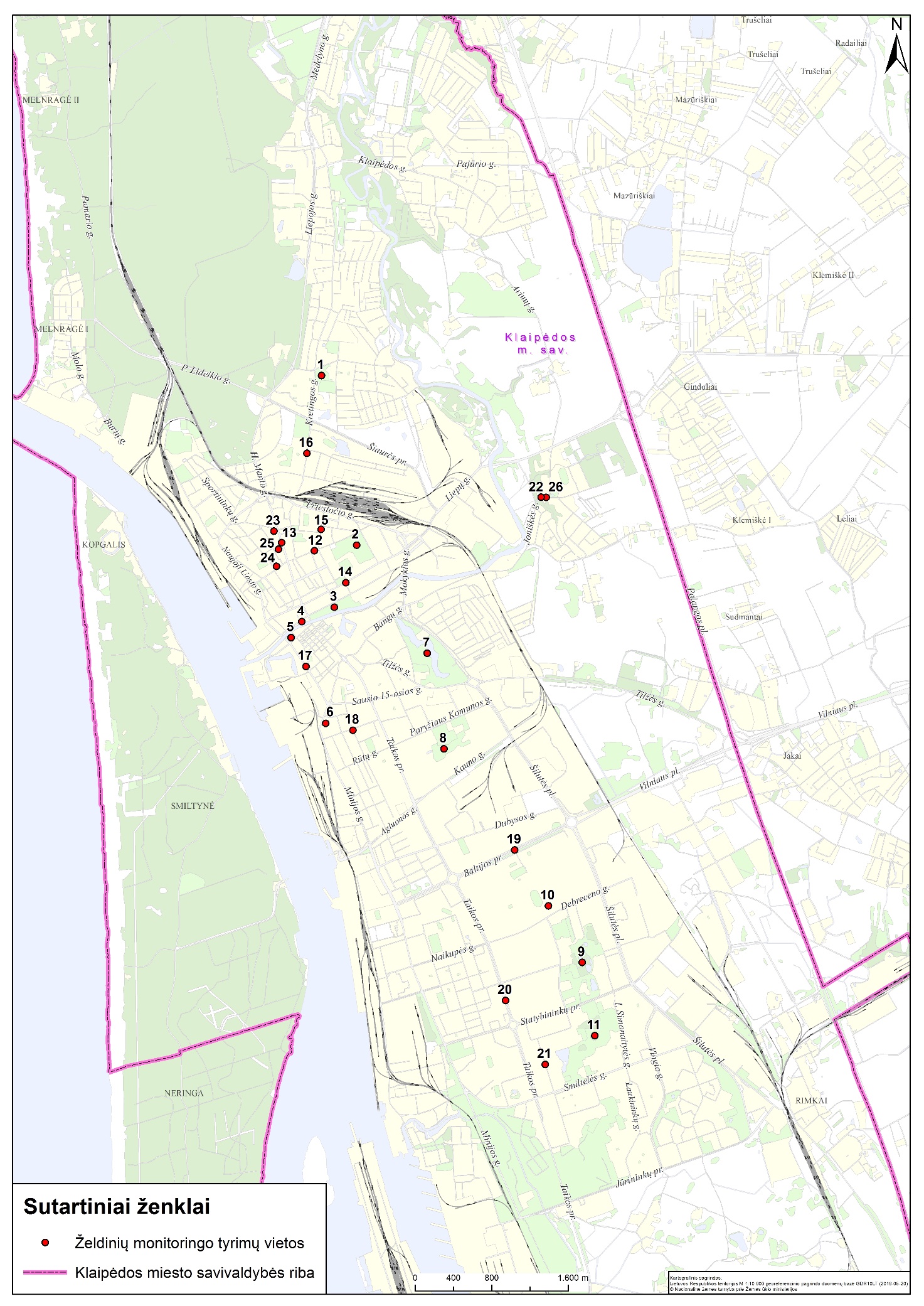 19 pav. Želdinių monitoringo tyrimo vietos 10.5. Želdynų ir želdinių būklės stebimi parametrai, periodiškumas ir stebėjimo metodai.Želdynų būklės vertinimo metodika pateikiama pagal Želdynų ir želdinių būklės stebėsenos programą (patvirtintą LR aplinkos ministro 2008-01-14 d. įsakymu Nr. D1-31) bei miškininkystėje naudojamas metodikas (Brukas, 1988; Vaičys ir kt., 1989).Želdynių monitoringo darbai pradedami tyrimo vietoje įvertinus želdynų ir želdinių rūšinę sudėtį.Vertinant parkų želdynų būklę pastovūs tyrimų bareliai, kuriuose bus apskaitos medžiai, parenkami skirtingose parko dalyse (siekiant įvertinti galimai skirtingą aplinkos poveikį): parko centrinėje, šiaurinėje, pietinėje, rytinėje ir vakarinėje dalyse. Jei parkas ribojamas gatvių – tyrimo bareliai išdėstomi prie gatvių. Apskaitomi medžiai bareliuose turi būti atrenkami taip, kad kiekvienos rūšies bendroje sumoje būtų ne mažiau 20 vienetų. Tačiau apskaitos medžių skaičius priklausomai nuo medžių gausos želdyne gali būti ir mažesnis, tokiu atveju į apskaitą turi būti įtraukiami visi tos pačios rūšies medžiai. Apsauginiuose gatvės želdynuose gali būti vertinami visi arba kas antras individas, tačiau tiriamojoje atkarpoje tos pačios rušies apskaitos medžių turi būti ne mažiau 20 vienetų.Tyrimo vietose vertinamų parametrų rodikliai pateikiami 40 lentelėje. 40 lentelė. Želdinių monitoringo parametrai ir rodiklaiLigų sukėlėjai identifikuojami vizualiai (pagal ligų simptomus ir ligų sukėlėjų–grybų morfologinius požymius, naudojant lupą) bei išskiriant grynas grybų kultūras drėgnų kamerų būdu; taip pat identifikuojami mikroskopuojant ir naudojant monografijas bei apibūdintojus.10.6. Želdynų ir želdinių monitoringo rezultatų vertinimo kriterijai.Būklės rodikliai – defoliacija, dechromacija, lapų nekrozės, medžių kamienų pažeidimai vertinami pagal skalę nuo 0 iki 4 balų pagal šiuos kriterijus:Ligų intensyvumas balais vertinamas pagal šiuos kriterijus: Kenkėjų gausumas balais vertinamas pagal šiuos kriterijus: IX. SKYRIUSKRAŠTOVAIZDŽIO MONITORINGAS11. Klaipėdos miesto kraštovaidžio monitoringo vykdymas.11.1. Kraštovaizdžio esamos būklės analizė.Raiškingiausiu gamtiniu kraštovaizdžiu pasižymi Baltijos jūros pakrantės, tačiau būtent šis kraštovaizdžio elementas yra labiausiai paveikus gamtiniams ir antropogeninės kilmės poveikiams. Kuršių marių ir Baltijos jūros krantų dinamikos monitoringą pagal valstybinę aplinkos monitoringo programą vykdo Jūrinių tyrimų departamentas. Minėto monitoringo metu pakrantės zonoje 19-oje profilių žemyniniame krante ir 12-oje profilių Kuršių nerijos krante kasmet yra vertinami krantų pokyčiai (20 pav.; profilių numeracija pateikiama pagal VAM planus). Stebėsenos metu yra atliekami šie tyrimai/ matavimai: grunto granuliometrinės sudėties tyrimai (procentais);paplūdimio papėdės pakilimas virš jūros vidutinio lygio, m; paplūdimio plotis, m; paplūdimio grunto sudėtis; šlaito plotis, m; šlaito aukštis nuo papėdės, m; kopagūbrio ar kranto atstumas nuo šlaito iki žymeklio, m; kopagūbrio ar kranto nuardymas ar priauginimas, m. Taip pat pakrantės zonoje iki 20 m gylio izobatos (3-uose profiliuose) yra atliekami hidrometeorologinių parametrų stebėjimai ir batimetriniai matavimai.Jūrinių tyrimų departamento ataskaitose yra pateikiama bendra meteorologinės situacijos apžvalga bei per metus vyravusių orų poveikis smėlio akumuliacijai paplūdimyje ir apsauginiame kopagūbryje ir perpustymo procesams. Taip pat pateikiama informacija apie krantų būklės pokyčių bruožus ir tendencijas.Jūrinių tyrimų departamentas, esant poreikiui, teikia duomenis ir informaciją valstybės ir savivaldybių institucijoms, tarptautinėms organizacijoms, visuomenei.Neurbanizuotai Klaipėdos miesto daliai būdingas gamtinio kraštovaizdžio pobūdis. Kraštovaizdžio monitoringas Klaipėdos miesto savivaldybės teritorijoje nebuvo atliekamas. Kaip kraštovaizdžio stebėsenos objektai parinkti su kraštovaizdžiu susiję kultūros paveldo objektai – piliakalniai (Žardės ir Purmalių).Klaipėdos pietinėje dalyje esantis Žardės piliakalnis įrengtas atskiroje kalvoje, Smeltalės dešiniajame krante. Aikštelė apvali, 30 m skersmens, aplink apjuosta iki 1,5 m aukščio, 15 m pločio pylimu, kuris geriausiai išlikęs vakarinėje pusėje. Šlaitai vidutinio statumo, 3–8 m aukščio. Piliakalnis datuojamas I tūkstantmečiu – XIII a.Purmalių piliakalnis įrengtas aukštumos kyšulyje, Purmalės dešiniajame krante, jo šiaurinis ir rytinis kraštai remiasi į upelį. Šlaitai nuo upelio statūs, 9 m aukščio. Aikštelė ovali, orientuota šiaurės – pietų kryptimi, 10 m ilgio, 30 m pločio. Joje buvusios kapinaitės. Vakariniame ir pietiniame jos kraštuose supiltas puslankio formos 35 m ilgio, 2 m aukščio, 18 m pločio pylimas 2 m aukščio išoriniu šlaitu. Piliakalnis datuojamas I tūkstantmečiu – XIII a. Aikštelės šiaurinė dalis nuplauta Purmalės, pylimas apardytas duobių. Piliakalnis apaugęs lapuočiais.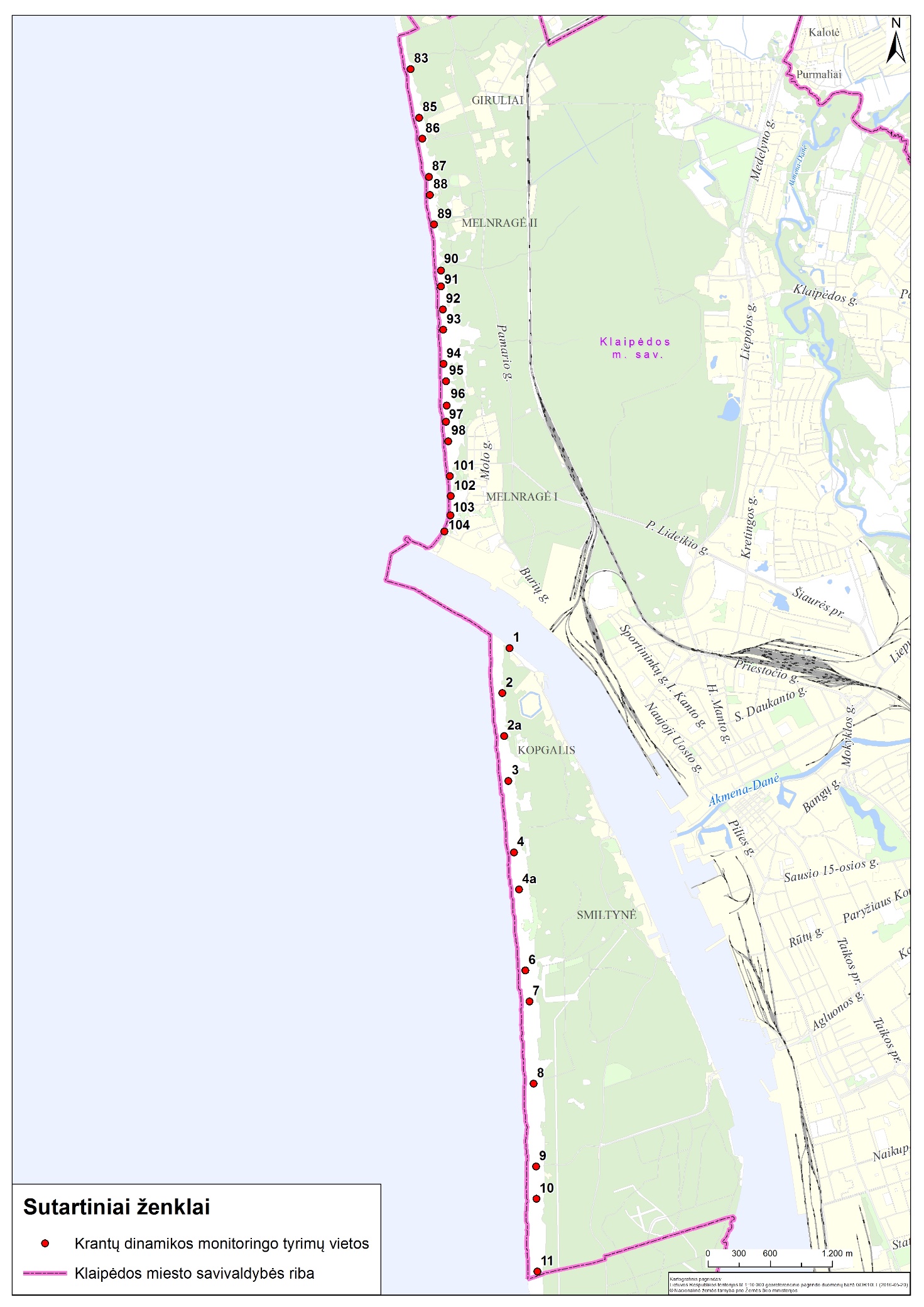 20 pav. Baltijos jūros krantų dinamikos monitoringo vietos Klaipėdos mieste (Valstybinio monitoringo 2011-2017 m. programa) (pagal http://gamta.lt/) 11.2. Kraštovaizdžio stebėsenos poreikio pagrindimas.Baltijos jūros krantų dinamikos monitoringas.Baltijos jūros krantų dinamikos monitoringas yra vykdomas pagal Valstybinę aplinkos monitoringo 2011-2017 metų programą (patvirtintą 2011-03-02 d. LRV nutarimu Nr. 315). Jūrinių tyrimų departamento (Aplinkos apsaugos agentūra) vykdomo monitoringo tinklas yra pakankamų apimčių, kad būtų galima savalaikiai vertinti jūros krantų būklę ir kitimo tendencija, todėl papildomi jūros krantų tyrimai nenumatomi.Neurbanizuotų teritorijų susijusių su kultūros paveldo objektais kraštovaizdžio monitoringas.Pagal parengtą Klaipėdos miesto dviračių takų specialų planą, Žardės piliakalnio apylinkėse planuojamas teritorijos tvarkymas pritaikant rekreacijai ir dviračių takų įrengimas. Ateityje teritorijoje tikėtinos didesnės rekreacinės apkrovos.Kraštovaizdžio monitoringo metu bus gaunama informacija apie kultūros paveldo objektų būklę, leis rengti pasiūlymus ir rekomendacijas optimalių priemonių (būklės gerinimo/ atkūrimo, prevencinių) įdiegimui, siekiant užtikrinti piliakalnių stabilią būklę.11.3. Kraštovaizdžio monitoringo tikslas ir uždaviniai.Kraštovaizdžio monitoringo tikslas – rinkti ir kaupti informaciją su kraštovaizdžiu susijusių kultūros paveldo objektų būklę. Pagrindiniai uždaviniai:Periodiškai atlikti piliakalnių kraštovaizdžio erdvių fotofiksaciją;Stebėti ir vertinti piliakalnių aplinkos būklę ir rekreacinę digresiją;Informuoti visuomenę apie stebimų teritorijų būklę.11.4. Kraštovaizdžio stebėsenos vietų lokalizacija.Kraštovaizdžio stebėsenos vietų lokalizacijos pateikiamos 41 lentelėje ir 21a, 21b paveiksluose. Vykdant stebėseną naudojama kartografinė medžiaga – skaitmeniniai žemėlapiai, aerofotovaizdai, ortofotoplanai (M1: 10000). 41 lentelė. Kraštovaizdžio stebėsenos vietos Klaipėdos mieste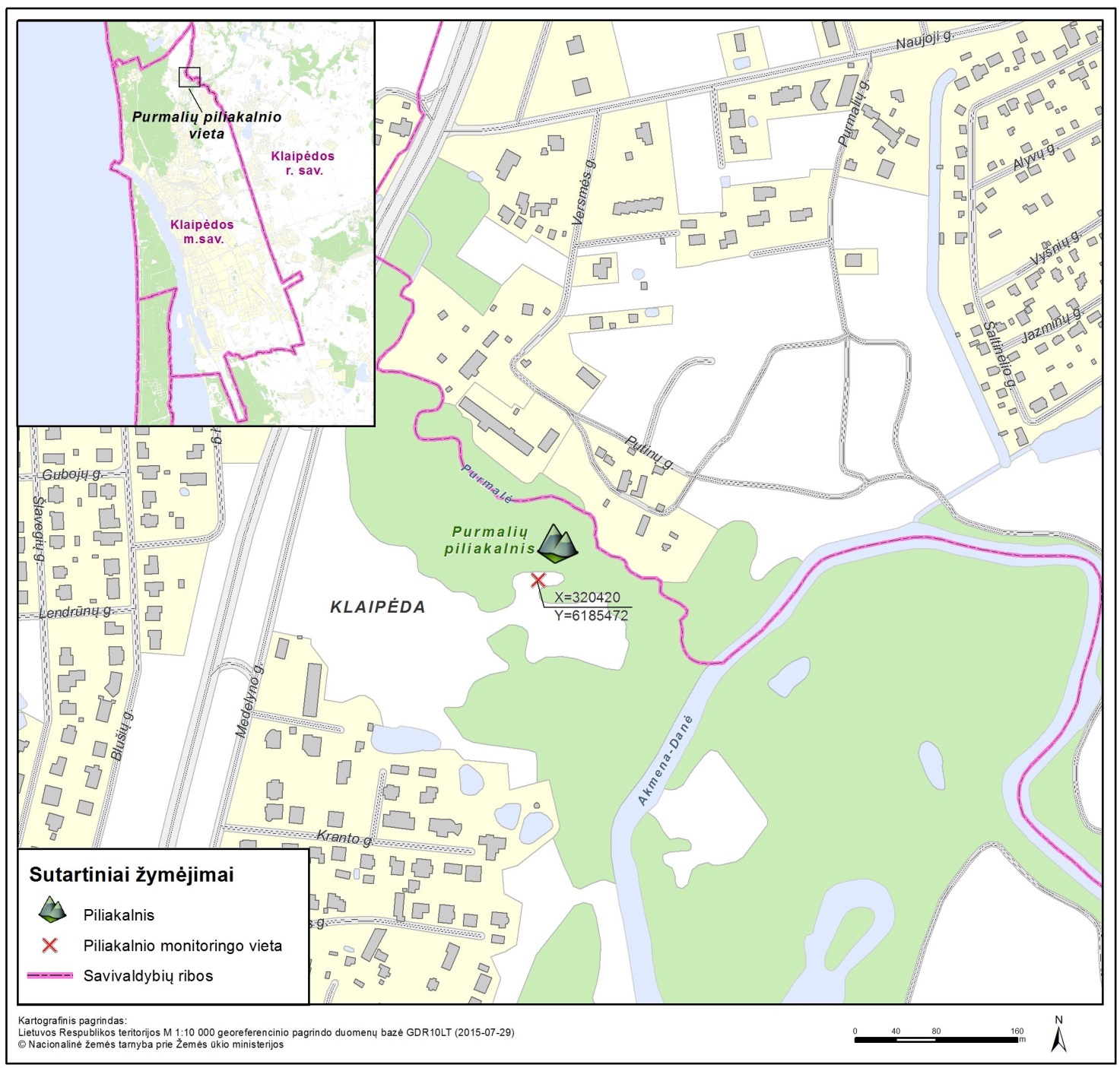 21 a pav. Kraštovaizdžio stebėsenos vietos (Purmalių piliakalnis) lokalizacija Klaipėdos mieste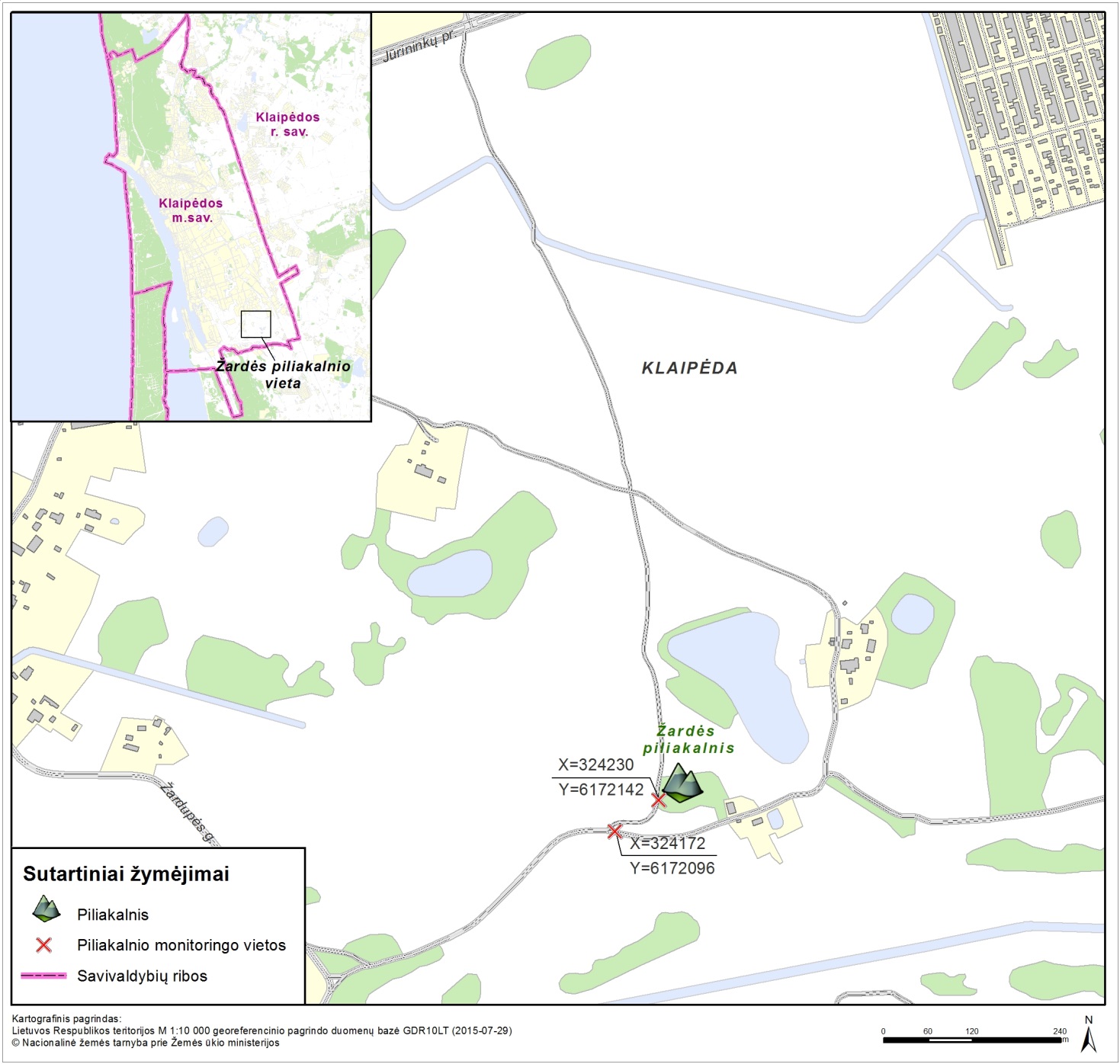 21 b pav. Kraštovaizdžio stebėsenos vietos (Žardės piliakalnis) lokalizacija Klaipėdos mieste11.5. Stebimi parametrai, periodiškumas ir stebėjimo metodai.Kraštovaizdžio stebėsenos objektų parametrai ir periodiškumas pateikiamas 42 lentelėje.42 lentelė. Kraštovaizdžio monitoringo parametrai, matavimo vienetai, periodiškumasKraštovaizdžio stebėsenos metodika parengta remiantis Saugomų teritorijos tarnybos prie Aplinkos ministerijos pateiktomis rekomendacijomis bei metodinėmis nuorodomis pateiktomis leidiniuose: Kavaliauskas P. (red.), 2013. Lietuvos respublikos kraštovaizdžio erdvinės struktūros įvairovės ir jos tipų identifikavimo studija. I d., Vilnius; Vizualinės taršos gamtiniams kraštovaizdžio kompleksams ir objektams nustatytmo metodika. UAB Infraplanas, 2014.11.6. Kraštovaizdžio monitoringo rezultatų vertinimo kriterijai. Kraštovaizdžio objektų vertinimo kriterijai pateikiami LRV 2011-03-02 nutarimu Nr. 315 patvirtintoje Valstybinėje aplinkos monitoringo 2011–2017 metų programoje. Stebint kraštovaizdžio būklę vertinama: antropogeninė apkrova – rekreacinė digresija (pažeistų / atkurtų teritorijų plotai (ha); natūralių gamtos procesų ar antropogeninis poveikis paveldo objektams, nustatant paveldo objekto būklę;atliekama stebėsenos objektų fotofiksacija.X. SKYRIUSSTEBĖSENOS VYKDYMO IR INFORMACIJOS VALDYMO TVARKAAplinkos stebėseną vykdančių institucijų laboratorijos, atliekančios fizikinius ir cheminius aplinkos komponentų tyrimus privalo būti atestuotos arba turėti leidimą aplinkos ir jos taršos šaltinių laboratoriniams matavimams atlikti pagal LR aplinkos ministro . gruodžio 30 d. įsakymą Nr. D1-711 „Dėl leidimų atlikti aplinkos ir taršos šaltinių išmetamų į aplinką teršalų tyrimus išdavimo tvarkos aprašo patvirtinimo“, taip pat vykdyti atliekamų matavimų ir tyrimų kokybės užtikrinimą, tenkinantį standarto LST EN ISO/IEC 17025 reikalavimus.Atlikti stebėsenos tyrimai kasmet apibendrinami metinėse ataskaitose pateikiant išvadas ir rekomendacijas. Aplinkos stebėsenos duomenys bei ataskaitos (metinė ir galutinė) pateikiamos Aplinkos apsaugos agentūrai, Lietuvos geologijos tarnybai ir Klaipėdos miesto savivaldybei. Informacija apie monitoringo eigą ir atliktų tyrimų rezultatus (protokolai, ekspertizės aktai ir kt.)  pateikiami Klaipėdos miesto savivaldybei kiekvieną ketvirtį. Visos ataskaitos ir duomenys Klaipėdos miesto savivaldybei pateikiamos popieriuje ir skaitmeninėje laikmenoje.Vienas iš svarbiausių aplinkos stebėsenos uždavinių – teikti informaciją apie aplinkos kokybę visuomenei ir užtikrinti informacijos viešumą bei prieinamumą. Šiam tikslui stebėsenos rezultatai skelbiami Klaipėdos miesto savivaldybės informacinės sistemos internetinėje prieigoje adresu http://www.klaipedosmonitoringas.lt/. Monitoringo vykdytojas tvarkys stebėsenos duomenų bazę ir skelbs ataskaitas internetiniame puslapyje. Siekiant neprarasti atliktų tyrimų duomenių aktualumo, tyrimų rezultatai internetinėje svetainėje turi būti paskelbti per 3 darbo dienas nuo jų gavimo.Stebėsenos programa ir atskiros programos dalys, esant būtinybei (bei remiantis lėšų efektyvaus panaudojimo principu) gali būti peržiūrimos ir koreguojamos programos vykdymo eigoje.XI. SKYRIUSAPLINKOS MONITORINGO PROGRAMOS ĮGYVENDINIMO PLANAS IR PRELIMINARUS LĖŠŲ POREIKISKlaipėdos miesto savivaldybės aplinkos komponentų monitoringo 2017–2021 m. planas pateikiamas 43 lentelėje, preliminarus lėšų poreikis – 44 lentelėje.43 lentelė. Klaipėdos miesto savivaldybės aplinkos monitoringo 2017-2021 m. planas. Suvestinė lentelė.44 lentelė. Preliminarus lėšų poreikis monitoringo vykdymuiLITERATŪRAAAA (Aplinkos apsaugos agentūra), 2015 m. Baltijos jūros ir Kuršių marių ekologinė ir cheminė būklė. Prieiga per internetą: http://vanduo.gamta.lt/.Aplinkos oro kokybės vertinimo vadovas, 2006. Vilnius. Prieiga per internetą:  http://gamta.lt/files/Aplinkos_oro_kokybes_vertinimo_vadovas.pdf.Brukas A., 1988. Lietuvos regioninio miškų monitoringo paruošiamųjų ir lauko darbų taisyklės, Kaunas.Klaipėdos miesto savivaldybės aplinkos monitoringas. 2013 metų ataskaita, 2013. UAB Darnaus vystymosi institutas. Prieiga per internetą: http://www.klaipedosmonitoringas.lt/.Klaipėdos miesto savivaldybės aplinkos monitoringas. 2014 metų ataskaita, 2014. UAB Darnaus vystymosi institutas. Prieiga per internetą: http://www.klaipedosmonitoringas.lt/ .Klaipėdos miesto savivaldybės aplinkos monitoringas. 2015 metų ataskaita, 2015. UAB Darnaus vystymosi institutas. Prieiga per internetą: http://www.klaipedosmonitoringas.lt/. Klaipėdos miesto savivaldybės aplinkos monitoringas. 2016 I pusmečio ataskaita, 2016. UAB Darnaus vystymosi institutas. Prieiga per internetą: http://www.klaipedosmonitoringas.lt/. Klaipėdos miesto savivaldybės triukšmo prevencijos veiksmų planas 2014–2018 metams. Patvirtintas Klaipėdos miesto savivaldybės tarybos 2014 m. spalio 23 d. sprendimu Nr. T2-285.Kučinskienė J., 2006. Klaipėdos miesto želdynai. Mokslo taikomieji tyrimai Lietuvos kolegijose. Prieiga per internetą: http://vddb.library.lt/obj/LT-eLABa-0001:J.04~2006~ISSN_1822-1068.N_3.PG_109-116. Lietuvos respublikos vyriausybės 2003 m. spalio 14 d. nutarimas Nr. 1268 Dėl valstybinės reikšmės paviršinių vandens telkinių sąrašo patvirtinimo. Lietuvos oro kokybės minitoringo sistemos modernizavimas naudojant difuzinius ėmiklius. Projekto ataskaita. Prieiga per internetą: www.gamta.lt. Lietuvos Respublikos teritorijos M 1:10 000 georeferencinio pagrindo duomenų bazė GDR10LT (2015-01-31).Lietuvos statistikos departamentas. Oficialios statistikos portalas. Prieiga per internetą: https://osp.stat.gov.lt. Lietuvos standartizacijos departamentas. Vandenyje esančių cheminių medžiagų nustatymas. Prieiga per internetą: http://www.lsd.lt/.Pažinkime išskirtinius medžius, 2013. Generalinė miškų urėdija prie aplinkos ministerijos. Prieiga per internetą: http://www.gmu.lt/pazinkime_isskirtinius_medzius/nid.3409;/.Savivaldybių dirvožemio ir požeminio vandens monitoringo rekomendacijos, patvirtintos Lietuvos geologijos tarnybos prie Aplinkos ministerijos direktoriaus 2010 m. gruodžio 31 d.  įsakymu Nr.1-259.Snieškienė V., Stankevičienė A., Vaisvalavičius R., 2013. Alytaus miesto želdynų ir želdinių būklės 2013 metais stebėsenos rezultatai. Ataskaita. Vytauto Didžiojo universitetas, Kaunas.Vaičys M., Armolaitis K., Barauskas R. ir kt., 1989. Medžių defoliacijos vertinimas, Kaunas.Valstybinės reikšmės paviršinių vandens telkinių sąrašą (patvirtintas LRV 2003-10-14 d. Nr. 1268 nutarimu). Valstybės saugomų gamtos paveldo objektų sąrašas, patvirtintas LR aplinkos ministro 2002 m. gruodžio mėn. 20 d. įsakymu Nr. 652 (LR aplinkos ministro 2013 m. spalio 25 d. įsakymo Nr. D1-792 redakcija).Vizualinės taršos gamtiniams kraštovaizdžio kompleksams ir objektams nustatytmo metodika. UAB Infraplanas, 2014. Prieiga per internetą: http://www.am.lt/VI/index.php#r/1586.  Žeimavičius K., Snieškienė V., Stankevičienė A., Želdynų ir želdinių būklės mieste stebėsenos programos uždavinių vykdymo metodika ir laukiami rezultatai Alytaus mieste. Botanikos sodo raštai, Kaunas. PATVIRTINTAKlaipėdos miesto savivaldybėstarybos 2016 m. gruodžio 22 d.sprendimu Nr. T2-291Stebimi aplinkos komponentaiMonitoringo vykdymo laikotarpiaiMonitoringo vykdymo laikotarpiaiMonitoringo vykdymo laikotarpiaiMonitoringo vykdymo laikotarpiaiMonitoringo vykdymo laikotarpiaiMonitoringo vykdymo laikotarpiaiMonitoringo vykdymo laikotarpiaiMonitoringo vykdymo laikotarpiaiMonitoringo vykdymo laikotarpiaiMonitoringo vykdymo laikotarpiaiStebimi aplinkos komponentai2005-2006200720082009201020112012201320142015Klaipėdos miesto savivaldybės monitoringasKlaipėdos miesto savivaldybės monitoringasKlaipėdos miesto savivaldybės monitoringasKlaipėdos miesto savivaldybės monitoringasKlaipėdos miesto savivaldybės monitoringasKlaipėdos miesto savivaldybės monitoringasKlaipėdos miesto savivaldybės monitoringasKlaipėdos miesto savivaldybės monitoringasKlaipėdos miesto savivaldybės monitoringasKlaipėdos miesto savivaldybės monitoringasKlaipėdos miesto savivaldybės monitoringasAplinkos orasXXXXAplinkos triukšmasXXXXXXXXXXDirvožemisXXXXXXXPaviršiniai vandens telkiniaiPaviršiniai vandens telkiniaiPaviršiniai vandens telkiniaiPaviršiniai vandens telkiniaiPaviršiniai vandens telkiniaiPaviršiniai vandens telkiniaiPaviršiniai vandens telkiniaiPaviršiniai vandens telkiniaiPaviršiniai vandens telkiniaiPaviršiniai vandens telkiniaiHidrologiniai- hidrogeocheminiai p.XXXXXXXXXXBakterioplanktonasXXXXXXXXXXFitoplanktonas/ chlorofilas aXXXXXXXXXChlorofilas aXZooplanktonas XXXXXXXXZoobentosasXXXMakrofitaiXXXIchtiofaunaXXXMaudyklųXXXBiologinė įvairovėBiologinė įvairovėBiologinė įvairovėBiologinė įvairovėBiologinė įvairovėBiologinė įvairovėBiologinė įvairovėBiologinė įvairovėBiologinė įvairovėBiologinė įvairovėAugmenijaXXŽeldiniai XVarliagyviai-ropliaiXPaukščiaiXXEil.Nr.Įmonės pavadinimasĮmonės veikla1Hoegh LNG Klaipėda, UABSuskystintų gamtinių dujų importo terminalas laivas-saugykla su dujinimo įrenginiu2UAB „Orion Global pet“Chemijos pramonės įmonė; organinių cheminių medžiagų gamyba3UAB „Fortum Klaipėda“Termofikacinė jėgainė4UAB „Vakarų krova“Krovos darbai; krovinių sandėliavimas (skystų, birių ir generalinių) ir kt.5AB „Klaipėdos energijaKatilinė (kuro deginimas įrenginiuose)6AB „Grigeo Klaipėdos kartonas“Popieriaus pramonės įmonė. Gamybos poreikiams eksploatuojama katilinė.7AB ,,Klaipėdos nafta“Naftos produktų krova8UAB ,,Vakarų metalgama“Paviršių apdirbimas LOJ9AB „Klaipėdos energija, Lypkių rajoninė katilinėKatilinė (kuro deginimas įrenginiuose)Gretimybėje esančios įmonės (Klaipėdos r.)Gretimybėje esančios įmonės (Klaipėdos r.)Gretimybėje esančios įmonės (Klaipėdos r.)10UAB „Neo Group“Chemijos pramonės įmonė; organinių cheminių medžiagų gamybaTeršalo pavadinimasLaikotarpis (metai)Laikotarpis (metai)Laikotarpis (metai)Laikotarpis (metai)Laikotarpis (metai)20112012201320142015Išmestų teršalų kiekis (t)Išmestų teršalų kiekis (t)Išmestų teršalų kiekis (t)Išmestų teršalų kiekis (t)Išmestų teršalų kiekis (t)Sieros dioksidas (SO2)85,494,672,5147,429,051Azoto oksidai (NOx)354,9407,1329,7508,9676,51Lakieji organiniai junginiai (LOJ)545,9333,0469,3176,0230,96Anglies monoksidas (CO)1 192,51326,51214,4728,51377,85Eil.Nr.Tiriamas parametrasOro kokybės tyrimų stotis/ koordinatės(LKS-94)Oro kokybės tyrimų stotis/ koordinatės(LKS-94)Eil.Nr.Tiriamas parametrasCentras (Bangų g.)Šilutės pl.1KD10 (kietosios dalelės 10 mikrometrų)X X 2KD2,5 (kietosios dalelės 2.5 mikrometrų)–X 3Sunkieji metalai* ir PAA** iš KD10 mėginiųX –4CO (anglies monoksidas)XX 5 O3 (ozonas)-X 6SO2 (sieros dioksidas)X-7NO (azoto monoksidas)XX 8NO2 (azoto dioksidas)XX 9NOx (azoto oksidai)XX 10BZN (benzenas)X–11TLN (toluenas)X–12 EBZN (etilbenzenas)X–13MPXY (m/p-ksilenas)X–14OXY (oksilenas)X–15Metereologiniai parametraiX X 16 Mašinų skaičiuoklis –X Stotis Vidutinė metinė koncentracijaVidutinė metinė koncentracijaVidutinė metinė koncentracijaVidutinė metinė koncentracijaStotis KD10µg/m3KD10µg/m3KD10µg/m3KD2,5µg/m3Stotis Cvid.Cmax24hPCvid.Stotis 2015 m. galiojusios normos, nustatytos žmonių sveikatos apsaugai2015 m. galiojusios normos, nustatytos žmonių sveikatos apsaugai2015 m. galiojusios normos, nustatytos žmonių sveikatos apsaugai2015 m. galiojusios normos, nustatytos žmonių sveikatos apsaugaiStotis 405035 d.25Centras (Bangų g.)28*94*20-Šilutės pl.341033413StotisVidutinė metinė koncentracijaVidutinė metinė koncentracijaVidutinė metinė koncentracijaVidutinė metinė koncentracijaVidutinė metinė koncentracijaVidutinė metinė koncentracijaVidutinė metinė koncentracijaStotisSO2, µg/m3SO2, µg/m3SO2, µg/m3NO2, µg/m3NO2, µg/m3NO2, µg/m3NO2, µg/m3StotisCvid.Cmax24hCmax1 hCmax1 hCvid.Cmax1 hVStotis2015 m. galiojusios normos, nustatytos žmonių sveikatos apsaugai2015 m. galiojusios normos, nustatytos žmonių sveikatos apsaugai2015 m. galiojusios normos, nustatytos žmonių sveikatos apsaugai2015 m. galiojusios normos, nustatytos žmonių sveikatos apsaugai2015 m. galiojusios normos, nustatytos žmonių sveikatos apsaugai2015 m. galiojusios normos, nustatytos žmonių sveikatos apsaugai2015 m. galiojusios normos, nustatytos žmonių sveikatos apsaugaiStotis1253503504020018Centras (Bangų g.)1,74,511,511,5161360Šilutės pl.––––231480StotisVidutinė metinė koncentracijaVidutinė metinė koncentracijaVidutinė metinė koncentracijaVidutinė metinė koncentracijaVidutinė metinė koncentracijaVidutinė metinė koncentracijaStotisO3, µg/m3O3, µg/m3O3, µg/m3O3, µg/m3COµg/m3Benzenasµg/m3StotisCmax8 hP1P2Cmax1 hC max 8 hCvid.Stotis2015 m. galiojusios normos, nustatytos žmonių sveikatos apsaugai2015 m. galiojusios normos, nustatytos žmonių sveikatos apsaugai2015 m. galiojusios normos, nustatytos žmonių sveikatos apsaugai2015 m. galiojusios normos, nustatytos žmonių sveikatos apsaugai2015 m. galiojusios normos, nustatytos žmonių sveikatos apsaugai2015 m. galiojusios normos, nustatytos žmonių sveikatos apsaugai120*25 d.180105Centras (Bangų g.)––––1,70,05**Šilutės pl.132111401,5–Tyrimų vietaID*Tyrimų vietaID*Melnragė prie gyvenamojo namo Molo g. 2 (arčiausiai AB “Klaipėdos nafta”)1Minijos g. – Naikupės g. sankryža prie vaistinės13Miško kvartalas (Liepojos-Lideikio sankryža) prie gyvenamųjų namų2Šilutės pl. ties Šiaulių g. prie gyvenamųjų namų14Kretingos g. pradžioje prie gyvenamųjų namų (arčiausiai geležinkelio)3Debreceno g. viduryje prie gyvenamųjų namų (ties IKI parduotuve, kitoje gatvės pusėje)15Šilutės pl. (prie automatinės oro monitoringo stotelės) 4Vilniaus pl. – Pramonės g.16Sportininkų g. gale prie gyvenamųjų namų (šalia stadiono)5Ties parduotuve ”Baldų jūra”17Liepų g. prie gyvenamųjų namų (šalia Ikiuko parduotuvės)6Šilutės pl.  ties Kuncų g. gyvenamaisiais namais18Mokyklos g. prie “Saulėtekio” vidurinės mokyklos7Šiaurinė Rimkų gyvenvietės dalis prie gyvenamųjų namų19Pilies g. – Daržų g. sankryža prie gyvenamojo namo8Pietinė Rimkų gyvenvietės dalis prie gyvenamųjų namų20Smeltalės – Simonaitytės g. sankryža prie gyvenamojo namo9Perkėlos gatvėje prie krovos darbų aikštelės21Tiltų-Turgaus g. sankryža prie gyvenamųjų namų10Upelio ir Nendrių gatvės sankirtoje prie gyvenamųjų namų22Herkaus Manto g. – Daukanto g. sankryža prie gyvenamųjų namų11100 – 150 metrų šiaurės rytų kryptimi nuo UAB „VTR vakarų transporto remontas” neurbanizuotos teritorijos pakraštyje23Taikos pr. prie gyvenamojo namo Nr, 52 (Taikos-Agluonos g. sankryža)12LOJRodiklių intervalasRodiklių intervalasRodiklių intervalasRibinė vertė (μg/m3)Laikotarpis (m.)20132014*2015benzenas1,34 – 13,650,62 – 1,950,78 – 2,095toluenas1,44 – 113,041,26 – 22,831,95 – 5,82600etilbenzenas0,63 – 8,820,51 – 2,150,98 – 2,2920m/p-ksileno0,82 – 25,680,65 – 4,030,82 – 2,09200o-ksilenas0,52 – 13,290,51 – 2,060,51 – 0,65200Tyrimų vietos ID*Tyrimų vietaKoordinatės(LKS 94)ParametraiPastaba1Melnragė prie gyvenamojo namo Molo g. 2 (arčiausiai AB “Klaipėdos nafta”)317476, 6181315NO2, LOJ Gyvenamoji aplinka ir rekreacinės teritorijos. Tarša: uosto veikla (pramoninė, laivyba).5Sportininkų g. gale prie gyvenamųjų namų (Sportininkų g. 44) 318579, 6180459NO2, LOJ Gyvenamoji aplinka. Tarša: uosto veikla, krovos kompanija “KLASCO”)2Miško kvartalas prie gyvenamųjų namų (Herkaus Manto 83)319371, 6181035NO2, LOJ, CO, KD10Gyvenamoji aplinka. Tarša: intensyvus autotransportas.28Mažasis Kaimelis (Mažojo Kaimelio g. 38)319921, 6181920NO2, SO2, KD10Gyvenamoji aplinka. Tarša: individualių namų šildymas (šildymo sezono metu).3Kretingos g. pradžioje prie gyvenamųjų namų (Geležinkelio g. 2 B) 319694, 6180099NO2, LOJ, COGyvenamoji aplinka. Tarša: geležinkelio transportas, individualių namų šildymas.11Herkaus Manto g. – Daukanto g. sankryža prie gyvenamųjų namų (Herkaus Manto g. 17)319612, 6179429NO2, SO2Gyvenamoji aplinka (miesto centras). Tarša: autotransportas.27Naujoji Uosto g. – Gegužės g. sankryža (Naujoji Uosto g.10)319269, 6179177SO2, NO2, LOJ, KD10Gyvenamoji aplinka (miesto centras). Tarša: uosto veikla (pramoninė, laivyba), intensyvus transportas6Liepų g. prie gyvenamųjų namų (Liepų g. 43)320422, 6179299NO2, COGyvenamoji aplinka (miesto centras). Tarša: autotransportas.10Tiltų – Turgaus g. sankryža prie gyvenamųjų namų (Tiltų g. 7)319985, 6178642NO2, COGyvenamoji aplinka (miesto centras). Tarša: autotransportas.8Pilies g. – Daržų g. sankryža prie gyvenamojo namo (Pilies g. 1)319835, 6178227NO2, KD10Komercinės veiklos teritorijos. Tarša: autotransportas.7Mokyklos g. prie “Saulėtekio” vidurinės mokyklos (Mokyklos g. 3)320930, 6178800NO2, COGyvenamoji aplinka. Tarša: autotransportas26Minijos g. – Rūtų g. sankryža sankryža prie gyvenamojo namo (Minijos g. 37)320140, 6177218KD10Gyvenamoji aplinka. Tarša: uosto įmonių veikla (krovos darbai), autotransportas.12Taikos – Agluonos g. sankryža. prie gyvenamojo namo (Taikos pr. 52)320934, 6176870NO2, KD10Gyvenamoji aplinka. Tarša: autotransportas.4Šilutės pl. (greta Šilutės pl. 28 A)322421, 6176889NO2Komercinės veiklos teritorijos. Tarša: intensyvus autotransportas.16Vilniaus pl. – Pramonės g. sankryža (greta Vilniaus pl. 8)323326, 6177005SO2, NO2, LOJLEZ poveikis. Tarša: pramonės įmonių veikla, autotransportas.25Pramonės g. – Lypkių g. sankryža324301, 6175913SO2, NO2, LOJLEZ poveikis. Tarša: pramonės įmonių veikla, autotransportas.13Minijos g. – Naikupės g. sankryža (Naikupės g. 14) 320945, 6175160NO2, SO2Gyvenamoji aplinka. Tarša: autotransportas.15Debreceno g. prie gyvenamųjų namų (Debreceno g. 39)322181, 6175579NO2Gyvenamoji aplinka. Tarša: autotransportas.14Šilutės pl. ties Šiaulių g. prie gyvenamųjų namų (Šilutės pl. 58)323064, 6175336NO2Gyvenamoji aplinka. Tarša: autotransportas.17Šilutės pl. 105323408, 6174866NO2, SO2, LOJGyvenamoji aplinka. Tarša: autotransportas.9Smiltelės g. – I. Simonaitytės g. sankryža prie gyvenamojo namo (I. Simonaitytės g. 37)323160, 6174153NO2Gyvenamoji aplinka. Tarša: autotransportas.18Šilutės pl.  ties gyvenamaisiais namais (Budelkiemio g. 8)324008, 6174179SO2, NO2, LOJ, KD10Gyvenamoji aplinka. Tarša: autotransportas, pramonės įmonės.19Šiaurinė Rimkų gyvenvietės dalis prie gyvenamųjų namų (Rimkų g. 1)324840, 6173902SO2, NO2, LOJGyvenamoji aplinka. Tarša: autotransportas, geležinkelio transportas.20Jūrininkų pr. prie gyvenamųjų namų (Vingio 47)323556, 6173094SO2, NO2, LOJGyvenamoji aplinka. Tarša: autotransportas.24Nendrių ir Žūklės gatvių sankirta321034, 6173277KD10Gyvenamoji aplinka. Tarša: uosto įmonių veikla (krovos darbai), autotransportas.22Upelio ir Nendrių gatvės sankirtoje prie gyvenamųjų namų (Nendrių g. 33) 321546, 6173327NO2, LOJ, CO, KD10Gyvenamoji aplinka. Tarša: uosto įmonių veikla, autotransportas. 21Perkėlos gatvėje prie krovos darbų aikštelės (greta Perkėlos g. 3)322154, 6171582SO2, NO2, LOJ, CO, KD10Tarša: uosto veikla (pramoninė, laivyba), autotransportas23Pievų g. prie gyvenamųjų namų (Pievų g. 43) 320922, 6180804SO2, NO2, LOJ, COGyvenamoji aplinka. Tarša: pramonės įmonės, autotransportasIš viso 28 tyrimo vietosIš viso 28 tyrimo vietosParametraiParametraiTyrimo vietų skaičiusIš viso 28 tyrimo vietosIš viso 28 tyrimo vietosSO2SO212Iš viso 28 tyrimo vietosIš viso 28 tyrimo vietosNO2NO226Iš viso 28 tyrimo vietosIš viso 28 tyrimo vietosCOCO8Iš viso 28 tyrimo vietosIš viso 28 tyrimo vietosLOJLOJ14Iš viso 28 tyrimo vietosIš viso 28 tyrimo vietosKD10KD1010Stebimi parametrai Metodas Nuorodos į dokumentusPeriodiškumas Sieros dioksidas (SO2)Azoto dioksidas (NO2)LOJ: benzenas, toluenas, etilbenzenas, m/p ksilenas, o-ksilenas Pasyvūs sorbentai (difuziniai ėmikliai)LST EN 13528-1:2002LST EN 13528-2:2003 LST EN 13528-3:2004Difuziniai ėmikliai eksponuojami keturis kartus per metus (I – IV metų ketvirčiais), du kartus per sezoną, dviejų savaičių periodui2018, 2020 metais.Anglies monoksidas (CO)Nedispersinis infraraudonosios spektroskopijos LAND 52:20034 kartus per metus (vieną kartą per sezoną) tiriant paeiliui einančius 8 valandų periodus ir kiekvieną valandą apskaičiuojant ir atnaujinant vidurkį. Tyrimai atliekami 2018, 2020 metais.Kietosios dalelės: KD10GravimetrinisLST EN 12341:20144 kartus per metus 1 kartą per sezoną, 2 savaičių periodu. Tyrimai atliekami 2018, 2020 metais.ID*Tyrimų vietaLd (dBA)vidutinė metinė vertėLd (dBA)vidutinė metinė vertėLd (dBA)vidutinė metinė vertėLv (dBA)vidutinė metinė vertėLv (dBA)vidutinė metinė vertėLv (dBA)vidutinė metinė vertėLn (dBA)vidutinė metinė vertėLn (dBA)vidutinė metinė vertėLn (dBA)vidutinė metinė vertėID*Metai2013201420152013201420152013201420151Liepojos g. prie Miesto ligoninės (Liepojos g. 4)59,5057,6756,2759,1053,5349,9052,7044,2345,032Lideikio g. prie Tuberkuliozės ligoninės (Lideikio g. 2)61,2366,1361,7359,4360,3754,0355,7750,5043,273Mažasis kaimelis, gyvenamieji namai (Liepojos g. 56)59,8355,9362,3055,2054,6053,9052,5747,6345,804Mažasis kaimelis, gyvenamieji namai (Pievų g. 43)68,5358,5055,2361,9054,8756,7356,0348,4344,435Kretingos g., gyvenamieji namai (Kretingos g. 65)67,5762,6060,9067,7756,6061,9059,4048,5350,136Kretingos g. prie geležinkelio (Kretingos g. 1)67,8365,6368,3063,8764,2359,4050,6342,4348,437Gyvenamieji namai  prie geležinkelio (Įgulos g. 2)65,3062,5363,5366,3363,4060,6756,5347,9051,808Gyvenamieji namai ties Lietuvininkų a. ( Herkaus Manto g. 46)66,9765,5760,2062,3758,9755,7352,4044,7044,379Prie Raudonojo kryžiaus ligoninės ( S.Neries g. 3)77,4364,1361,3065,4060,6356,6351,3053,3347,1710Prie vaikų ligoninės (K.Donelaičio g. 7)71,2067,3367,6364,0055,1360,1053,1743,5053,0311Gyvenamieji namai (N.Uosto g. 22/ Kalvos g.)65,6759,8055,6764,3358,4059,9056,2749,5750,1312Prie S.Šimkaus mokyklos bendrabučio (N.Uosto g. 6A)67,0367,1064,0367,9359,8358,6355,7746,0050,1013Gyvenamieji namai (Švyturio g. 12 ties Malūnininkų g.)60,2758,3365,0059,2358,9055,4751,0049,4044,7014Gyvenamieji namai (Sportininkų g. 8)70,4760,9752,9065,3753,6054,2351,2049,2752,9015Gyvenamieji namai (J.Janonio g. 10)67,2765,8067,7368,3059,0356,8053,4349,7752,8316Gyvenamieji namai greta AB "Klaipėdos Smeltė" (Žalgirio g. 15)64,9363,3363,3764,4065,5057,0354,1356,6753,0317Prie "Saulėtekio" vidurinės mokyklos (Mokyklos g. 3)70,3066,7363,8061,1758,5058,7352,4051,5049,1318Gyvenamieji namai (Herkaus Manto g. 5)67,8366,3768,7766,3060,2761,8760,6349,7355,2719Gyvenamieji namai (Bangų g. 10)71,7769,4359,2067,8364,9057,4051,2052,5351,5320Gyvenamieji namai ties Baltijos laivų statykla (Pilies g. 3)74,8765,6052,4064,4759,1349,3761,7350,5050,4321Gyvenamieji namai prieš Biržos tiltą (Tiltų g. 2)73,8367,9367,5766,6764,7761,8751,4344,5753,3022Gyvenamieji namai ties Grįžgatvio g. (Tiltų g. 19)71,4363,2064,4068,8358,0053,2059,9744,4041,9323Prie "Sendvario" vid. mokyklos (Tilžės g. 39)71,2068,5061,9365,1060,6357,1351,2050,4050,2324Prie aukštesniosios m-los bendrabučio (Baltijos pr. 18)67,2762,1364,5064,6357,6054,5054,5044,7752,4025Gyvenamieji namai (Taikos pr. 55)71,8767,6762,7067,2762,7358,0761,4751,8350,4726Gyvenamieji namai (Baltijos pr. 113)71,9064,1761,4065,3363,0355,2748,7052,1752,3727Prie poliklinikos (Taikos pr. 76)73,4773,8068,7364,6062,4364,1055,5748,6750,9028Gyvenamieji namai (Taikos pr. 84)68,3071,3063,1763,8064,1059,8351,7347,9744,0329Prie "Ąžuolyno" gimnazijos (Paryžiaus Komunos g. 16)65,7361,7065,4362,3751,3754,3753,0047,3352,2330Gyvenamieji namai ties PC "Rimi" (Šilutės pl. 64)73,3063,5762,3063,3060,5358,4355,4350,0052,5031Gyvenamieji namai ties PC "Maxima") (Šilutės pl. 70)68,1770,0358,6064,7065,0756,5358,7752,0350,2332Statybininkų prospektas prie darželio "Pagrandukas" (Žardininkų g. 10)68,4360,8056,4064,8061,1357,8055,2348,2347,6733Gyvenamieji namai (Vingio g. 4) ties Smiltelės g.63,7064,0360,5763,1055,8058,4350,7053,1352,2334Jūrininkų prospektas ties gyvenamaisiais namais (Mogiliovo g. 16)70,8761,7760,7367,9762,1057,9351,9748,8352,8035Jūrininkų prospektas ties gyvenamaisiais namais (Vingio g. 47)69,1066,1759,0061,6752,6355,5751,1748,6055,4036Laukininkų g. prie darželio-mokyklos "Vyturėlis" (Vyturio g. 17)70,9764,2359,7763,1062,8053,7753,1349,8046,6737Gyvenamieji namai ( Minijos g. 127)71,8768,3760,8059,7357,0754,1057,8350,4052,6738Prie Pamario vidutinės mokyklos (Naikupės g. 25)68,7060,6361,3361,0752,4059,1354,4349,3349,5339Minijos g. prie gyvenamųjų namų (Dubysos g. 5)70,9762,9365,2064,8358,1360,8355,1352,7351,9040Marių g. prie gyvenamųjų namų (prie VLRĮ) (Marių g. 15)61,7057,4359,0358,2752,7756,7349,1350,3049,6741Rimkai (pietinė d.) prie gyvenamųjų namų (Tiesioji g. 40)69,1769,2763,2363,0061,3753,1758,5745,7055,2342Rimkai (šiaurinė dalis) prie gyvenamųjų namų (Lanko g. 8)74,9760,6061,7767,1755,5759,6753,4048,7361,17ID*Tyrimo vietaKoordinatės(LKS-94)Koordinatės(LKS-94)PastabaID*Tyrimo vietaXYPastaba1Liepojos g. prie Klaipėdos universitetinės ligoninės (Liepojos g. 41)3196556183685Gyvenamoji aplinka. Transporto srautai.2Klaipėdos miško dalies nuo vasaros estrados iki Labrenciškių gyvenamojo rajono su pėsčiųjų-dviračių taku tylioji viešoji zona3191226183252Tylioji viešoji zona.3Liepojos g. prie gyvenamo namo (Liepojos g. 104)3198686182497Gyvenamoji aplinka. Transporto srautai.4P. Lideikio g. prie Klaipėdos tuberkuliozės ligoninės (P. Lideikio g. 2)3194276181222Gydymo įstaigos. Transporto srautai.5Kretingos g. prie gyvenamo namo (Kretingos g. 65)3198796181278Gyvenamoji aplinka. Transporto srautai.6Šiaurės pr. prie gyvenamo namo (Šiaurės pr. 17), netoli "PC Luizės"3205526180628Gyvenamoji aplinka. Transporto srautai.7Švyturio g. prie gyvenamo namo (Švyturio g. 16), prie uosto3185816180092Gyvenamoji aplinka. Uosto ūkinė veikla.8Prie gyvenamo namo (Geležinkelio g. 38), prie geležinkelio3189886180354Gyvenamoji aplinka. Geležinkelio veikla.9Kretingos g. prie gyvenamo namo (Kretingos g. 1), netoli geležinkelio3197246180169Gyvenamoji aplinka. Geležinkelio veikla.10J. Janonio g. prie gyvenamo namo (J. Janonio g. 10)3193546179782Gyvenamoji aplinka. Transporto srautai.11Herkaus Manto g. prie gyvenamo namo (Herkaus Manto g. 48)3195136179815Gyvenamoji aplinka. Transporto srautai.12S. Nėries g. prie Respublikinės Klaipėdos ligoninės (S. Nėries g. 3)3199276179701Gyvenamoji aplinka, sveikatos priežiūros įstaigos. Transporto srautai.13K. Donelaičio g. prie Klaipėdos vaikų ligoninės (K. Donelaičio g. 7)3200656179284Gyvenamoji aplinka, sveikatos priežiūros įstaigos. Transporto srautai.14Herkaus Manto g. prie gyvenamo namo (Herkaus Manto g. 5)3197136179107Gyvenamoji aplinka. Transporto srautai.15Jūros g. prie Klaipėdos S. Dacho progimnazijos (Kuršių a. 3)3194096178926Gyvenamoji aplinka, švietimo ir mokslo institucijos. Transporto srautai, uosto ūkinė veikla.16Prie gyvenamo namo (Žvejų g. 1), prieš "Biržos" tiltą3198856178741Gyvenamoji aplinka. Transporto srautai.17Prie Klaipėdos "Saulėtekio" pagrindinės mokyklos (Mokyklos g. 3)3209576178901Gyvenamoji aplinka, švietimo ir mokslo institucijos. Transporto srautai.18Prie gyvenamo namo (Tiltų g. 27)3201786178439Gyvenamoji aplinka. Transporto srautai.19Bangų g. prie gyvenamo namo (Bangų g. 6)3204236178535Gyvenamoji aplinka. Transporto srautai.20Prie gyvenamo namo (Pilies g. 3), ties Vakarų Baltijos laivų statykla3199686178089Gyvenamoji aplinka. Transporto srautai, uosto ūkinė veikla.21Tilžės g. prie Klaipėdos Sendvario progimnazijos (Tilžės g. 39)3210166178200Gyvenamoji aplinka, švietimo ir mokslo institucijos. Transporto srautai.22Prie Klaipėdos "Ąžuolyno" gimnazijos (Paryžiaus Komunos g. 16)3213546177721Švietimo ir mokslo institucijos. Transporto srautai.23Kauno gyvenamojo rajono pėsčiųjų tako tylioji viešoji zona3213306177451Tylioji viešoji zona.24Taikos pr. prie gyvenamo namo (Taikos pr. 48)3208616176991Gyvenamoji aplinka. Transporto srautai.25Minijos g. ties Dubysos g. prie gyvenamo namo (Dubysos g. 5)3205976176253Gyvenamoji aplinka. Transporto srautai, uosto ūkinė veikla.26Prie gyvenamo namo (Baltijos pr. 9), greta žiedinės sankryžos3225226176576Gyvenamoji aplinka. Transporto srautai.27Prie gyvenamo namo  (Taikos pr. 71), greta žiedinės sankryžos3214566176043Gyvenamoji aplinka. Transporto srautai.28Baltijos pr. prie gyvenamo namo (Baltijos pr. 117)3209626175855Gyvenamoji aplinka. Transporto srautai.29Minijos g. prie gyvenamo namo (Minijos g. 127)3208476175644Gyvenamoji aplinka. Transporto srautai, uosto ūkinė veikla.30Naikupės g. prie "Pamario" vidurinės mokyklos (Naikupės g. 25)3212756175343Gyvenamoji aplinka, švietimo ir mokslo institucijos. Transporto srautai.31Nemuno g. prie gyvenamo namo (Nemuno g. 133)3205986174889Gyvenamoji aplinka. Transporto srautai, uosto ūkinė veikla.32Taikos pr. prie Klaipėdos sveikatos priežiūros centro (Taikos pr. 76)3217026175184Gyvenamoji aplinka, sveikatos priežiūros įstaigos. Transporto srautai.33Prie gyvenamo namo (Taikos pr. 82), greta žiedinės sankryžos3219676174479Gyvenamoji aplinka. Transporto srautai.34Šilutės pl. prie gyvenamo namo (Šilutės pl. 70)3232876174861Gyvenamoji aplinka. Transporto srautai.35Tarp Žardininkų ir Vingio gyvenamųjų rajonų esančių pėsčiųjų takų tylioji viešoji zona3227666174355Tylioji viešoji zona.36Vingio g. prie gyvenamo namo (I. Simonaitytės g. 19)3233096174514Gyvenamoji aplinka. Transporto srautai.37Senoji Smiltelės g. prie gyvenamo namo (Senoji Smiltelės g. 1)3208346173635Gyvenamoji aplinka. Transporto srautai, uosto ūkinė veikla.38Smiltelės g. prie Klaipėdos "Smeltės" progimnazijos (Reikjaviko g. 17)3224496173913Gyvenamoji aplinka, švietimo ir mokslo institucijos. Transporto srautai.39Vyturio g. prie lopšelio-darželio "Vyturėlis" (Vyturio g. 17)3233606173859Gyvenamoji aplinka, švietimo ir mokslo institucijos. Transporto srautai.40Šiaurinė Rimkų gyvenvietės dalis prie gyvenamo namo (Tiesioji g. 39), prie geležinkelio3249196174244Gyvenamoji aplinka. Geležinkelio veikla.41Jūrininkų pr. ties Vingio g. prie gyvenamo namo (Vingio g. 47)3235666173121Gyvenamoji aplinka. Transporto srautai.42Pietinė Rimkų gyvenvietės dalis prie gyvenamo namo (Lanko g. 2)3253096173253Gyvenamoji aplinka. Transporto srautai, geležinkelio veikla.Stebimi parametrai MetodasPeriodiškumasEkvivalentinis garso lygis, dBALST ISO 1996-1:2005LST ISO 1996-2:20083 sezonai :Pavasaris,vasara, ruduodienos, vakaro ir nakties metu. Visi matavimai turi būti atlikti 1 savaites laikotarpiu.Tyrimai atliekami kasmet (2017, 2018, 2019, 2020, 2021 m.).Maksimalusgarso lygis, dBALST ISO 1996-1:2005LST ISO 1996-2:20083 sezonai :Pavasaris,vasara, ruduodienos, vakaro ir nakties metu. Visi matavimai turi būti atlikti 1 savaites laikotarpiu.Tyrimai atliekami kasmet (2017, 2018, 2019, 2020, 2021 m.).Tyrimo vietaIDAnalitės (mg/kg)  Analitės (mg/kg)  Analitės (mg/kg)  Analitės (mg/kg)  Analitės (mg/kg)  Analitės (mg/kg)  Taršos vertinimas Taršos vertinimas Taršos vertinimas Tyrimo vietaIDAgCrMoPbSnC6-C28GeohigieninisGeohigieninisEkogeocheminisTyrimo vietaID210051001030*Me K0**A K0ZdTyrimo vietaID201420142014201420142014Draugystės parkas16057019,00Gedminų parkas16340413,47Greta Naikupės – Minijos g.  sankryžos 177782,60201520152015201520152015Verdenės pagrindinė mokykla439013,00Vitės pagrindinė mokykla5134,12191,347,3Sendvario pagrindinė mokykla92,851,43Aitvaro gimnazija132468,2„Vaivorykštės takas” privati pagrindinė m-la37213,3273 2,139,1„Vaivorykštės takas” privati pagrindinė m-la37213,3273 KU Jūreivystės institutas43169,51,7KU tęstinių studijų institutas45126,1971,263,23Paslaugų ir verslo mokykla4818316,618,41„Varpelis” mokykla-darželis551023,4„Šaltinėlis” mokykla-darželis56702,33Paslaugų ir verslo m.okyklos stadionas68130,7701,312,33Sendvario pagrindinės mokyklos stadionas722137,1Verslo ir technologijų kol. Technologijų fak. 741725,73Verslo ir technologijų kol. Technologijų fak. 74172Vaikų ligoninė95571,9Psichiatrijos ligoninė (Baltikalnio g.)98872,9Psichikos sveikatos centras992,957,1169212,4101,26„Drugelis” l/darželis 1061311,31„Kregždutė”  l/darželis110812,7„Radastėlė” l/d11237212,4„Vėrinėlis” l/d1132,12811,059,37„Putinėlis” l/d1412,73621,312,07Melnragės msk gr Švyturio1421675,57Skveras prie“Žalgirio“ stadiono1441911,91Dykra pr Titnago g.1461491,49Žvejo skulptūros skveras 1522,911148,42Melnragė (Molo g.) Nr.11691871,87Greta oro kokybės tyrimų vietos Nr. 7170501,67Greta oro kokybės tyrimų vietos Nr.8171632,10Greta oro kokybės tyrimų vietos Nr.11174179059,67Greta oro kokybės tyrimų vietos Nr.121751032541,038,47Vites pagr. m-klos stadionas 2012,55190501,6737,85K0 ≤1Leistinas 1< K0≤3Vidutinio pavojingumo3< K0≤10PavojingasK0>10Ypač pavojingasZd<16Leistinas 16<Zd<32Vidutinio pavojingumo32<Zd<128PavojingasZd>128Ypač pavojingasEil.Nr.Tyrimų vietaIDKoordinatės (LKS-94)Koordinatės (LKS-94)Eil.Nr.Tyrimų vietaIDXY1Danės upė aukščiau KlaipėdosV 132051061851572Mumlaukio ežerasV 231978861824883Jono kalnelio kanalasV 332020761788304Trinyčių parko tvenkinysV 432119361783945Draugystės tvenkiniaiV 532267461752416Didysis Žardės vandens telkinysV 632245061742907Smeltalės upės žiotysV 732093361731988Klaipėdos (Karaliaus Vilhelmo) kanalasV 832178761708599Smeltalė aukščiau KlaipėdosV 93262176171798Eil.Nr.Tyrimų vietaIDKoordinatės (LKS-94)Koordinatės (LKS-94)Eil.Nr.Tyrimų vietaIDXY1Kretainio upelisL 132390961763742Kretainio upelisL 232402861760053Kretainio upelisL 332420061755364Vandentakis K1L 432438661768005Vandentakis K1L 532460561765686Vandentakis K1L 632466161759647Vandentakis K1L 732469061758018Kretainio upelisL 932413761751219Vandentakis K1L 10324594617541510Vandentakis K1L 11325094617509911Vandentakis K1L 12325607617505212Vandentakis K1L 153254886174813Eil.Nr.Tyrimų vietaIDKoordinatės (LKS-94)Koordinatės (LKS-94)Eil.Nr.Tyrimų vietaIDXY1Smiltynės I bendrajame paplūdimyje esanti maudyklos stebėjimo vietaP 131769661775842Melnragės II bendrame paplūdimyje esanti maudyklos stebėjimo vietaP 231683061842393Girulių bendrajame paplūdimyje esanti maudyklos stebėjimo vietaP 33167016185045Eil.Nr.Tyrimų vietaID*Koordinatės (LKS-94)Koordinatės (LKS-94)Eil.Nr.Tyrimų vietaID*XY1Klaipėdos “Medeinės” mokykla (Panevėžio g. 2)132020161814172Klaipėdos Vytauto Didžiojo gimnazija (S. Daukantos g. 31)231987061795143Klaipėdos “Žemynos” gimnazija (Kretingos g. 23)331980961806834Klaipėdos “Verdenės” progimnazija (Kretingos g. 22)431988561806785Klaipėdos Vitės pagrindinė mokykla (J. Janonio g. 32)531893261797666Klaipėdos Maksimo Gorkio pagrindinė mokykla (S. Daukanto g. 5)631943861793117Klaipėdos “Saulėtekio” pagrindinė mokykla (Mokyklos g. 3)732099361789258Klaipėdos Simono Dacho progimnazija (Kuršių a. 2/3)831947261788709Klaipėdos Sendvario progimnazija (Tilžės g. 39)9321025617817010Klaipėdos “Žaliakalnio” gimnazija (Galinio Pylimo g. 17)10320145617795611Klaipėdos “Ąžuolyno” gimnazija (Paryžiaus Komunos g. 16)11321390617769212Klaipėdos “Gabijos” progimnazija (Paryžiaus Komunos g. 14)12321088617759613Klaipėdos “Aitvaro” gimnazija (Paryžiaus Komunos g. 14)13321138617748314Klaipėdos Baltijos gimnazija (Baltijos pr. 51)14322151617629715Klaipėdos Martyno Mažvydo progimnazija (Baltijos pr. 53)15322160617609616Klaipėdos miesto šeimos ir vaiko gerovės centras, Pagalbos vaikams padalinys (Debreceno g. 48)16322347617591417Klaipėdos Hermano Zudermano gimnazija (Debreceno g. 29)17322449617569018Klaipėdos Gedminų progimnazija (Gedminų g. 3)18322564617542219Klaipėdos “Gilijos” pradinė mokykla ir Vaikų globos namai "Rytas" (Taikos pr. 68)19321300617561520Klaipėdos Vydūno gimnazija (Sulupės g. 26)20321109617560021Klaipėdos Ievos Simonaitytės mokykla (Naikupės g. 25)22321239617536022Klaipėdos “Vėtrungės” gimnazija (Gedminų g. 5)23322601617523423Klaipėdos “Santarvės” pagrindinė mokykla (Gedminų g. 7)24322597617497024Klaipėdos Eduardo Balsio menų gimnazija (Statybininkų g. 2)25322730617488725Klaipėdos “Versmės” progimnazija (I. Simonaitytės g. 2)26322974617482026Klaipėdos “Aukuro” gimnazija (Statybininkų pr. 7)27322603617459927Klaipėdos suaugusiųjų gimnazija (I. Simonaitytės g. 24)28322806617422528Klaipėdos “Smeltės” progimnazija (Reikjaviko g. 17)29322512617395029Klaipėdos “Litorinos” mokykla (Smiltelės g. 22)30321732617379630Klaipėdos “Varpo” gimnazija (Budelkiemio g. 7)31324175617375531Klaipėdos Liudviko Stulpino progimnazija (Bandužių g. 4)32324164617350432Klaipėdos “Pajūrio” pagrindinė mokykla (Laukininkų g. 28)33323229617349733Klaipėdos Prano Mašioto progimnazija (Varpų g. 3)34322922617359834Klaipėdos “Vyturio” pagrindinė mokykla (Laukininkų g. 30)35323032617342135Vilniaus dailės akademija, Klaipėdos fakultetas (Daržų g. 18)36319879617831336"Vaivorykštės tako" gimnazija (Sportininkų g. 11)37318874617994937Klaipėdos “Universa VIA” tarptautinė mokykla, privatus darželis (Baltikalnio g. 11)38320636617843838Klaipėdos universitetas (Herkaus Manto 84)39319364618038039Klaipėdos universitetas,  pedagogikos fakultetas (S. Nėries g. 5)40319976617983540Klaipėdos universitetas, menų fakultetas (K. Donelaičio g. 4)41320105617934341Klaipėdos universitetas, socialinių mokslų fakultetas (Minijos g. 153)42321085617484342Lietuvos aukštoji jūreivystės mokykla (I. Kanto g. 7)43319349617946843Klaipėdos universitetas, jūrų technikos fakultetas (Bijūnų g. 17)44320436617773544Klaipėdos universitetas, tęstinių studijų institutas (Sportininkų g. 13)45318820617999345Klaipėdos valstybinė kolegija, socialinių mokslų fakultetas (Jaunystės g. 1)46322423618049246Klaipėdos valstybinė kolegija, technologijų fakultetas (Bijūnų g. 10)47320537617765447Klaipėdos paslaugų ir verslo mokykla, gimnazijos ir verslo skyriai (Smilties Pylimo g. 14) 48319200618015448Klaipėdos turizmo mokykla (Baltijos pr. 24)49321378617628549Klaipėdos paslaugų ir verslo mokykla, Paslaugų skyrius (J. Janonio g. 13)50319205617976650Klaipėdos laivininkų mokykla (Rambyno g. 14)51321381617459151Klaipėdos laivų statybos ir remonto mokykla (Statybininkų pr. 39)52321616617435352Klaipėdos lopšelis-darželis "Žuvėdra" (Debreceno g. 24) 53322650617590453Klaipėdos licėjus (Kretingos g. 44)54319986618155354Klaipėdos "Varpelio" mokykla-darželis (Kretingos g. 67)55319742618116255Klaipėdos "Šaltinėlio" mokykla-darželis (Bangų g. 14)56320601617861256Klaipėdos "Saulutės" mokykla-darželis (Kauno g. 11)57321222617712357Klaipėdos specialioji mokykla – daugiafunkcinis centras “Svetliačiok” (Baltijos pr. 49)58322301617613758Klaipėdos Marijos Montessori mokykla-darželis (Debreceno g. 80)59321953617552859Klaipėdos lopšelis-darželis "Nykštukas" (Naujakiemio g. 11)60322255617503760Klaipėdos lopšelis-darželis "Versmė" (Kalnupės g. 6)61321463617497461Klaipėdos lopšelis-darželis "Vyturėlis" (Vyturio g. 17)62323421617385762Klaipėdos lopšelis-darželis "Du gaideliai" (Laukininkų g. 56)63323151617299563Klaipėdos licejaus stadionas (Kretingos g. 44A)64320119618166964Klaipėdos “Žemynos” gimnazijos stadionas (Kretingos g. 23)65319783618080865Klaipėdos “Verdenės” progimnazijos stadionas (Kretingos g. 22)66319995618066466Lietuvos policijos mokykla, Klaipėdos padalinio stadionas (Jaunystės g. 7)67322494618034267Klaipėdos paslaugų ir verslo mokyklos, gimnazijos ir verslo skyrių stadionas (Smilties Pylimo g. 14)68319185618007768Klaipėdos universitetas,  pedagogikos fakulteto stadionas (S. Nėries g. 5)69319823617983969Klaipėdos Maksimo Gorkio pagrindinės mokyklos stadionas (S. Daukanto g. 5)70319359617937270Klaipėdos universitetas, menų fakulteto stadionas(K. Donelaičio g. 4)71320198617935171Klaipėdos Sendvario progimnazijos stadionas (Tilžės g. 39)72321016617828772Klaipėdos futbolo sporto mokyklos stadionas (Paryžiaus Komunos g. 16A)73321268617757073Klaipėdos valstybinė kolegija, technologijų fakultetao stadionas (Bijūnų g. 10)74320476617748674Klaipėdos statybininkų mokyklos stadionas (Taikos pr. 67)75321463617640475Klaipėdos Martyno Mažvydo progimnazijos stadionas (Baltijos pr. 53)76322017617614676Klaipėdos miesto šeimos ir vaiko gerovės centras, Pagalbos vaikams padalinio stadionas (Debreceno g. 48)79322223617592277Klaipėdos “Gilijos” pradinė mokyklos stadionas (Taikos pr. 68)80321283617573978Klaipėdos Hermano Zudermano gimnazijos stadionas (Debreceno g. 29)81322513617555179Klaipėdos “Vėtrungės” gimnazijos stadionas (Gedminų g. 5)82322606617515680Klaipėdos universitetas, socialinių mokslų fakulteto stadionas (Minijos g. 153)83321219617484381Klaipėdos “Aukuro” gimnazijos stadionas (Statybininkų pr. 7)84322696617446682Klaipėdos laivų statybos ir remonto mokyklos stadionas (Statybininkų pr. 39)85321735617418283Klaipėdos “Litorinos” mokyklos stadionas (Smiltelės g. 22)86321802617388384Klaipėdos Liudviko Stulpino progimnazijos stadionas (Bandužių g. 4)87324254617366285Klaipėdos “Pajūrio” pagrindinės mokyklos stadionas (Laukininkų g. 28)88323096617354386Klaipėdos “Versmės” progimnazijos stadionas (I. Simonaitytės g. 2)89322992617470487Klaipėdos “Smeltės” progimnazijos stadionas (Reikjaviko g. 17)90322553617396788Gyvenamo namo kiemas (M. Mažvydo g. 9)101319847617930889Klaipėdos “Medeinės” mokyklos parkelis (Panevėžio g. 2)102320195618147290Klaipėdos lopšelis-darželis “Atžalynas” (Panevėžio g. 3)105320253618155291Klaipėdos lopšėlis-darželis “Bitutė” (Švyturio g. 14A)106318666618011992Klaipėdos lopšelis-darželis “Traukinukas” (S. Daukanto g. 39)107320154617966993Klaipėdos lopšelis-darželis “Svirpliukas” (Liepų g. 43A)108320336617935794Klaipėdos lopšelis-darželis “Boružėlė” (Danės g. 29)109320200617909095Klaipėdos lopšelis-darželis “Kregždutė” (Butsargių g. 10)110320781617839496Klaipėdos lopšelis-darželis “Pingvinukas” (Sausio 15-osios g. 13A)111320641617806197Klaipėdos lopšelis-darželis “Radastėlė”(Galinio Pylimo g. 16A)112320033617809498Klaipėdos lopšelis-darželis “Vėrinėlis” (Taikos pr. 23A)113320716617768299Klaipėdos “Inkarėlio” mokykla-darželis (Kauno g. 43)1143216956177477100Klaipėdos lopšelis-darželis “Žiogelis” (Kauno g. 27)1153214686177322101Klaipėdos lopšelis-darželis “Klevelis” (Taikos pr. 53)1163209846177210102Klaipėdos lopšelis-darželis “Liepaitė” (Baltijos pr. 17)1173225376176235103Klaipėdos  regos ugdymo centras (Baltijos pr. 31)1183224186176192104Klaipėdos lopšelis-darželis “Čiauškutė” (Baltijos pr. 55)1203220026175979105Klaipėdos lopšelis-darželis “Šermukšnėlė” (Baltijos pr. 63)1213219086175874106Klaipėdos lopšelis-darželis “Bangelė” (Nidos g. 3)1223211286175716107Klaipėdos lopšelis-darželis “Puriena” (Naikupės g. 27)1233213526175528108Klaipėdos lopšelis-darželis “Pušaitė” (Debreceno g. 43)1253221506175387109Klaipėdos lopšelis-darželis “Sakalėlis” (Šiaulių g. 11)1263229246175127110Klaipėdos lopšelis-darželis “Eglutė” (Naujakiemio g. 8)1273222916175254111Klaipėdos lopšelis-darželis “Švyturėlis” (Kalnupės g. 20)1283215616175026112Klaipėdos lopšelis-darželis “Žemuogėlė” (Statybininkų pr. 20)1293222096174828113Klaipėdos lopšelis-darželis “Pagrandukas” (Žardininkų g. 10)1303223746174543114Klaipėdos “Pakalnutės” mokykla-darželis (I. Simonaitytės g. 15)1313231266174672115Klaipėdos lopšelis-darželis “Rūta” (I. Simonaitytės g. 25)1323232056174463116Klaipėdos lopšelis-darželis “Dobiliukas” (Vingio g. 9)1333235386174470117Klaipėdos lopšelis-darželis “Berželis” (Mogiliovo g. 2)1343237226174218118Klaipėdos lopšelis-darželis “Volungėlė” (I. Simonaitytės g. 26)1353229206174156119Klaipėdos lopšelis-darželis “Pumpurėlis”(Žardininkų g. 19)1363224326174420120Klaipėdos lopšelis-darželis “Papartėlis” (Reikjaviko g. 5)1373223806174232121Klaipėdos lopšelis-darželis “Žiburėlis” (Reikjaviko g. 8)1383222486174095122Klaipėdos lopšelis-darželis “Alksniukas” (Alksnynės g. 23)1393217066174405123Klaipėdos lopšelis-darželis “Linelis” (Laukininkų g. 10)1403231156173922124Klaipėdos lopšelis-darželis “Putinėlis” (Sinagogų g. 5A)1413202306178185125Klaipėdos Vitės pagrindinės mokyklos stadionas (J. Janonio g. 32)2013188196179839126Švyturio g. greta gyvenamo namo Nr. 142093186206180020127Švyturio g. greta gyvenamo namo Nr. 18210318524 6180212Aplinkos komponentasStebėjimo vietaParametraiPeriodiškumasMetodasNuodoros į dokumentusDugno nuosėdos Paviršiniai vandens telkiniaiID: V 1 – V9As, Ba, Cd, Cr, Co, Cu, Mn, Mo, Ni, Pb, Sn, V, Zn1 kartą 2017–2021 m. laikotarpiu.Tyrimai atliekami 2021 m.Visuminiai (bendri) As; Ba; Cr; Co; Cu; Mn; Mo; Ni; Pb; Sn; V; Zn kiekiai nustatomi naudojant induktyviai susietos plazmos optinės emisijos spectrometriją (ICP-OES), arba indukcinę plazmos spektrometriją/ masių spectrometriją (ICP-MS), ar rentgeno fluorescencijos spektrometriją, ar atominės absobcijos spektrofotometriją Cd-atomine absorbcine spektrometrijaNaftos produktai –dujų chroma-tografija; IR spektrometrijaLST ISO 10381-4:2006LST ISO 10381-5:2007 LST EN 13656:2003LST EN 15309:2007LST EN ISO 16703:2011Dugno nuosėdosLEZID: L1 – L15As, Ba, Cr, Co, Cu, Mo, Ni, Pb, Sn, V, Zn, naftos produktai1 kartą 2017–2021 m. laikotarpiu. Tyrimai atliekami 2018 m. Visuminiai (bendri) As; Ba; Cr; Co; Cu; Mn; Mo; Ni; Pb; Sn; V; Zn kiekiai nustatomi naudojant induktyviai susietos plazmos optinės emisijos spectrometriją (ICP-OES), arba indukcinę plazmos spektrometriją/ masių spectrometriją (ICP-MS), ar rentgeno fluorescencijos spektrometriją, ar atominės absobcijos spektrofotometriją Cd-atomine absorbcine spektrometrijaNaftos produktai –dujų chroma-tografija; IR spektrometrijaLST ISO 10381-4:2006LST ISO 10381-5:2007 LST EN 13656:2003LST EN 15309:2007LST EN ISO 16703:2011Dirvožemis Viešos –gyvenamos, rekreacinės teritorijosID: 1- 20; 22-76; 79-90;101-102; 105-118;120-123;125-141;201As, Ba, Cr, Co, Cu, Mn, Mo, Ni, Pb, Sn, V, Zn, naftos produktai1 kartą 2017–2021 m. laikotarpiu. 2019 m. – šiaurinė dalis, 2020 m. – pietinė dalis.Visuminiai (bendri) As; Ba; Cr; Co; Cu; Mn; Mo; Ni; Pb; Sn; V; Zn kiekiai nustatomi naudojant induktyviai susietos plazmos optinės emisijos spectrometriją (ICP-OES), arba indukcinę plazmos spektrometriją/ masių spectrometriją (ICP-MS), ar rentgeno fluorescencijos spektrometriją, ar atominės absobcijos spektrofotometriją Cd-atomine absorbcine spektrometrijaNaftos produktai –dujų chroma-tografija; IR spektrometrijaLST ISO 10381-4:2006LST ISO 10381-5:2007 LST EN 13656:2003LST EN 15309:2007LST EN ISO 16703:2011DirvožemisPaplūdimiai (maudyklos)ID: P1-P3As, Ba, Cr, Co, Cu, Mn, Mo, Ni, Pb, Sn, V, Zn, naftos produktaiKasmet (2017–2021 m.) 2 savaites prieš sezono pradžią (gegužės mėn.)Visuminiai (bendri) As; Ba; Cr; Co; Cu; Mn; Mo; Ni; Pb; Sn; V; Zn kiekiai nustatomi naudojant induktyviai susietos plazmos optinės emisijos spectrometriją (ICP-OES), arba indukcinę plazmos spektrometriją/ masių spectrometriją (ICP-MS), ar rentgeno fluorescencijos spektrometriją, ar atominės absobcijos spektrofotometriją Cd-atomine absorbcine spektrometrijaNaftos produktai –dujų chroma-tografija; IR spektrometrijaLST ISO 10381-4:2006LST ISO 10381-5:2007 LST EN 13656:2003LST EN 15309:2007LST EN ISO 16703:2011Vandens telkinysStebimi parametrai/ būklėStebėsenos metaiDanė–Akmena žiotyse (atstumas nuo žiočių 0,1 km)(319300, 6178375 (LKS-94)Hidrocheminiai patametrai: temperatūra, skaidrumas, spalva,  skendinčios medžiagos, pH, šarmingumas, O2(mgO2/l), O2(%), BDS7, ChDS Mn, BOA, NH4-N, NO2-N, NO3-N, Nminer., Nbendr., PO4-P, Pbendr., savitasis elektrinis laidis, Ca, Cu, Zn, Cr, Ni, Pb, Cd, Al, Sn, V, As, gamaHCH, DDT, pentachlorfenolis, simazinas, atrazinas, tetrachlormetanas, trichlormetanas, 1-2dichloretanas, trichloretilenas, perchloretilenas, benzenas, metilenchloridas, antracenas, benz(a)pirenas, benz(b)-fluorantenas, benz(ghi)-perilenas, benz(k)-fluorantenas, fluorantenas, indenopirenas, naftalenes, endosulfanas(gama), endosulfanas(alfa), aldrinas, dieldrinas, endrinas, HCB, stroncis-90, cezis-1372005, 2006Danė–Akmena žiotyse (atstumas nuo žiočių 0,1 km)(319300, 6178375 (LKS-94)Debitas, greitis; hidrocheminiai parametrai 2007Danė–Akmena žiotyse (atstumas nuo žiočių 0,1 km)(319300, 6178375 (LKS-94)Makrozoobentosas. Būklė pagal DIUF -labai bloga2007 Danė–Akmena žiotyse (atstumas nuo žiočių 0,1 km)(319300, 6178375 (LKS-94)Debitas, greitis; hidrocheminiai parametrai2008Danė–Akmena žiotyse (atstumas nuo žiočių 0,1 km)(319300, 6178375 (LKS-94)Debitas, greitis; hidrocheminiai parametrai2009Danė–Akmena žiotyse (atstumas nuo žiočių 0,1 km)(319300, 6178375 (LKS-94)Debitas, greitis; hidrocheminiai parametrai2010Danė–Akmena žiotyse (atstumas nuo žiočių 0,1 km)(319300, 6178375 (LKS-94)Fitobentosas2010Danė–Akmena žiotyse (atstumas nuo žiočių 0,1 km)(319300, 6178375 (LKS-94)Debitas, greitis; hidrocheminiai parametrai2011Danė–Akmena žiotyse (atstumas nuo žiočių 0,1 km)(319300, 6178375 (LKS-94)Debitas, greitis; hidrocheminiai parametrai2012Danė–Akmena žiotyse (atstumas nuo žiočių 0,1 km)(319300, 6178375 (LKS-94)Debitas, greitis; hidrocheminiai parametrai2013Danė–Akmena žiotyse (atstumas nuo žiočių 0,1 km)(319300, 6178375 (LKS-94)Debitas, greitis; hidrocheminiai parametrai 2014Danė–Akmena žiotyse (atstumas nuo žiočių 0,1 km)(319300, 6178375 (LKS-94)Makrobestuburiai.Būklė pagal UMI - bloga2014Danė–Akmena žiotyse (atstumas nuo žiočių 0,1 km)(319300, 6178375 (LKS-94)Debitas, greitis; hidrocheminiai parametrai2015Smeltalė netoli žiočių (321635, 6173620(LKS-94))Greitis, debitas, temperatūra, skaidrumas, spalva,  skendinčios medžiagos, pH, šarmingumas, O2(mgO2/l), O2(%), BDS7, ChDS Mn, NH4-N, NO2-N, NO3-N, Nminer., Nbendr., PO4-P, Pbendr., savitasis elektrinis laidis, Ca.2005Smeltalė netoli žiočių (321635, 6173620(LKS-94))Makrozoobentosas.Kokybės klasė pagal BI – VI (labai smarkiai užterštas)2005Smeltalė netoli žiočių (321635, 6173620(LKS-94))IchtiofaunaEkologinis potencialas pagal LŽI - vidutinis2009Smeltalė netoli žiočių (321635, 6173620(LKS-94))Makrozoobentosas.Ekologinis potencialas pagal DIUF - vidutinis2009Smeltalė netoli žiočių (321635, 6173620(LKS-94))Hidrocheminiai parametrai 2012Smeltalė netoli žiočių (321635, 6173620(LKS-94))Makrozoobentosas.Ekologinis potencialas pagal DIUF - geras2012Smeltalė netoli žiočių (321635, 6173620(LKS-94))Hidrocheminiai 2014Smeltalė netoli žiočių (321635, 6173620(LKS-94))Makrobestuburiai.Ekologinis potencialas pagal UMI - vidutinis2014Vandens telkinys/ ekologinis potencialas (būklė)*Rodiklis (vidutinė metinė vertė)Rodiklis (vidutinė metinė vertė)Rodiklis (vidutinė metinė vertė)Rodiklis (vidutinė metinė vertė)Rodiklis (vidutinė metinė vertė)Rodiklis (vidutinė metinė vertė)Vandens telkinys/ ekologinis potencialas (būklė)*201320132014201420152015Vandens telkinys/ ekologinis potencialas (būklė)*NbPbNbPbNbPbMumlaukio (Aulaukio) ežerasbūklė5,9010,9084,160,272,0590,1958Mumlaukio (Aulaukio) ežerasbūklėLb. blogaLb. blogaLb. blogaLb. blogaVidutinė Lb. blogaTrinyčių parko vandens telkinysbūklė3,2310,1342,250,11,61240,0962Trinyčių parko vandens telkinysbūklėLb. blogaLb. blogaVidutinėBlogaGeraVidutinėJono kalnelio kanalas būklė7,5430,075--**4,6975**0,075Jono kalnelio kanalas būklėLb. blogaVidutinėLb. blogaVidutinėDraugystės tvenkiniai būklė3,2920,027--**1,0387**0,0457Draugystės tvenkiniai būklėLb. blogaGera Gera GeraReikjaviko – Smiltelės g. tvenkinys(Didysis Žardės vandens telkinys)būklė4,5230,105--**1,3195**0,0562Reikjaviko – Smiltelės g. tvenkinys(Didysis Žardės vandens telkinys)būklėLb. blogaGera GeraDubysos g. tvenkinys5,3010,02----būklėLb. blogaGera ----* Ekologinio potencialo (būklės) elemento rodiklių vertės* Ekologinio potencialo (būklės) elemento rodiklių vertės* Ekologinio potencialo (būklės) elemento rodiklių vertės* Ekologinio potencialo (būklės) elemento rodiklių vertės* Ekologinio potencialo (būklės) elemento rodiklių vertės* Ekologinio potencialo (būklės) elemento rodiklių vertėsMaksimalusGerasVidutinisBlogasLabai blogasNb<1,301,30–1,801,81–2,302,31–3,00>3,00Pb<0,0400,040–0,0600,061–0,0900,091–0,140>0,140M.Rodiklis (vidutinė metinė vertė)Rodiklis (vidutinė metinė vertė)Rodiklis (vidutinė metinė vertė)Rodiklis (vidutinė metinė vertė)Rodiklis (vidutinė metinė vertė)Rodiklis (vidutinė metinė vertė)M.2015 m.2015 m.2015 m.2015 m.2015 m.2015 m.M.NO3-NNH4-NNbPO4-PPbO2Danės–Akmenos upė aukščiau Klaipėdosbūklė3,680,123,180,210,119,15Danės–Akmenos upė aukščiau KlaipėdosbūklėVidutinėGeraVidutinėBlogaGera Lb. geraSmeltalė aukščiau Klaipėdos**būklė1,590,141,430,10,089,33Smeltalė aukščiau Klaipėdos**būklė------Smeltalės upės žiotys**būklė0,500,481,540,060,078,88Smeltalės upės žiotys**būklė------Klaipėdos (Karaliaus Vilhelmo kanalas)būklė0,700,121,750,090,10199,48Klaipėdos (Karaliaus Vilhelmo kanalas)būklėBlogaGeraLb. geraGera Gera Lb. gera* Ekologinės būklės klasės elemento rodiklių vertės* Ekologinės būklės klasės elemento rodiklių vertės* Ekologinės būklės klasės elemento rodiklių vertės* Ekologinės būklės klasės elemento rodiklių vertės* Ekologinės būklės klasės elemento rodiklių vertės* Ekologinės būklės klasės elemento rodiklių vertėsLabai gera GeraVidutinėBlogaLabai blogaNO3-N<1,30 1,30–2,30 2,31–4,50 4,51–10,00 >10,00 NH4-N<0,10 0,10–0,20 0,21–0,60 0,61–1,50 >1,50 Nb<2,00 2,00–3,00 3,01–6,00 6,01–12,00 >12,00 PO4-P<0,050 0,050–0,090 0,091–0,180 0,181–0,400 >0,400 Pb<0,100 0,100–0,140 0,141–0,230 0,231–0,470 >0,470 1 tip. O2>8,50 8,50–7,50 7,49–6,00 5,99–3,00 <3,00 2 tip. O2 >7,50 7,50–6,50 6,49–5,00 4,99–2,00 <2,00 ID*VietaKoordinatės LKS 94 koordinačių sistemojeKoordinatės LKS 94 koordinačių sistemojeID*VietaXY1Danės–Akmenos upė aukščiau Klaipėdos32051061851572Mumlaukio ežeras31980261824913Jono kalnelio kanalas32020761788304Trinyčių parko tvenkinys32119361783945Draugystės parko tvenkiniai Nr.132267461752416Draugystės parko tvenkinys Nr.2 (greta Statybininkų pr.)32280461749927Didysis Žardės vandens telkinys32245061742908Smeltalės upės žiotys32093361731989Smeltalė aukščiau Klaipėdos326217617179810Klaipėdos (Karaliaus Vilhelmo) kanalas3217876170859Stebėjimo vietosStebimi parametraiRodiklisPeriodiškumasDanės–Akmenos upė aukščiau Klaipėdos;Smeltalė aukščiau KlaipėdosSmeltalės upės žiotysKlaipėdos (Karaliaus Vilhelmo) kanalasFizikiniai - cheminiai kokybės elementaiFizikiniai - cheminiai kokybės elementaiKartą per tris metus (2018, 2021 m.)4 kartus per metus:1. balandžio mėn. II pusėje – gegužės mėn.;2. liepos mėn. II pusėje;3. rugpjūčio mėn. II pusėje;  4. rugsėjo mėn. II pusėje – spalio mėn.Danės–Akmenos upė aukščiau Klaipėdos;Smeltalė aukščiau KlaipėdosSmeltalės upės žiotysKlaipėdos (Karaliaus Vilhelmo) kanalasBiogeninės medžiagos:nitratų azotas (NO3-N), amonio azotas (NH4-N),bendrasis azotas (Nb), fosfatų fosforas (PO4-P)bendrasis fosforas (Pb)NO3-N (mg/l)NH4-N (mg/l)Nb (mg/l)PO4-P (mg/l)Pb (mg/l)Kartą per tris metus (2018, 2021 m.)4 kartus per metus:1. balandžio mėn. II pusėje – gegužės mėn.;2. liepos mėn. II pusėje;3. rugpjūčio mėn. II pusėje;  4. rugsėjo mėn. II pusėje – spalio mėn.Danės–Akmenos upė aukščiau Klaipėdos;Smeltalė aukščiau KlaipėdosSmeltalės upės žiotysKlaipėdos (Karaliaus Vilhelmo) kanalasOrganinės medžiagos:biocheminis deguonies suvartojimas per 7 dienas (BDS7)BDS7 (mg/l)Kartą per tris metus (2018, 2021 m.)4 kartus per metus:1. balandžio mėn. II pusėje – gegužės mėn.;2. liepos mėn. II pusėje;3. rugpjūčio mėn. II pusėje;  4. rugsėjo mėn. II pusėje – spalio mėn.Danės–Akmenos upė aukščiau Klaipėdos;Smeltalė aukščiau KlaipėdosSmeltalės upės žiotysKlaipėdos (Karaliaus Vilhelmo) kanalasPrisotinimas deguonimi:Ištirpusio deguonies kiekis (O2)O2 (mg/l)Kartą per tris metus (2018, 2021 m.)4 kartus per metus:1. balandžio mėn. II pusėje – gegužės mėn.;2. liepos mėn. II pusėje;3. rugpjūčio mėn. II pusėje;  4. rugsėjo mėn. II pusėje – spalio mėn.Danės–Akmenos upė aukščiau Klaipėdos;Smeltalė aukščiau KlaipėdosSmeltalės upės žiotysKlaipėdos (Karaliaus Vilhelmo) kanalasBiologiniai kokybės elementaiBiologiniai kokybės elementaiKartą per tris metus (2018, 2021 m.)4 kartus per metus:1. balandžio mėn. II pusėje – gegužės mėn.;2. liepos mėn. II pusėje;3. rugpjūčio mėn. II pusėje;  4. rugsėjo mėn. II pusėje – spalio mėn.Danės–Akmenos upė aukščiau Klaipėdos;Smeltalė aukščiau KlaipėdosSmeltalės upės žiotysKlaipėdos (Karaliaus Vilhelmo) kanalasZoobentosas: Taksonominė sudėtis, gausa, biomasėDIUFKartą per 3 metusFizikiniai - cheminiai kokybės elementaiFizikiniai - cheminiai kokybės elementaiTrinyčių parko tvenkinysVandens lygismKasmet (2017 – 2021 m.), 1 kartą per mėnesįMumlaukio ežerasTrinyčių parko tvenkinysJono kalnelio kanalasDraugystės parko tvenkiniai Nr.1Draugystės parko tvenkinys Nr.2 Didysis Žardės vandens telkinysBiogeninės medžiagos:bendrasis azotas (Nb), bendrasis fosforas (Pb)Nb (mg/l)Pb (mg/l)Kartą per tris metus (2018, 2021 m.)4 kartus per metus:1. Balandžio mėn. II pusėje – gegužės mėn.;2. liepos mėn. II pusėje;3. rugpjūčio mėn. II pusėje;  4. rugsėjo mėn. II pusėje – spalio mėn.Mumlaukio ežerasTrinyčių parko tvenkinysJono kalnelio kanalasDraugystės parko tvenkiniai Nr.1Draugystės parko tvenkinys Nr.2 Didysis Žardės vandens telkinysBiologiniai kokybės elementaiBiologiniai kokybės elementaiKartą per tris metus (2018, 2021 m.)4 kartus per metus:1. Balandžio mėn. II pusėje – gegužės mėn.;2. liepos mėn. II pusėje;3. rugpjūčio mėn. II pusėje;  4. rugsėjo mėn. II pusėje – spalio mėn.Mumlaukio ežerasTrinyčių parko tvenkinysJono kalnelio kanalasDraugystės parko tvenkiniai Nr.1Draugystės parko tvenkinys Nr.2 Didysis Žardės vandens telkinysFitoplanktonas: Taksonominė sudėtis, gausa, biomasėFPIKartą per tris metus (2018, 2021 m.)4 kartus per metus:1. Balandžio mėn. II pusėje – gegužės mėn.;2. liepos mėn. II pusėje;3. rugpjūčio mėn. II pusėje;  4. rugsėjo mėn. II pusėje – spalio mėn.Mumlaukio ežerasTrinyčių parko tvenkinysJono kalnelio kanalasDraugystės parko tvenkiniai Nr.1Draugystės parko tvenkinys Nr.2 Didysis Žardės vandens telkinysChlorofilas „a“µg/l; EKSKartą per tris metus (2018, 2021 m.)4 kartus per metus:1. Balandžio mėn. II pusėje – gegužės mėn.;2. liepos mėn. II pusėje;3. rugpjūčio mėn. II pusėje;  4. rugsėjo mėn. II pusėje – spalio mėn.Stebimi parametraiMetodasNuodoros į dokumentusNb, mg/lPb, mg/lSpektometrinis LST EN ISO 5667-3:2013LST EN 12260:2004 LST EN ISO 6878:2004NO3-NSpektrometrinisLAND 65-2005 NH4-NSpektrometrinisLAND 38-2000PO4-PSpektrometrinisLAND 58-2003BDS7, mg/lSkiedimo ir sėjimo, pridėjus aliltiokarbamido metodas, neskiestų mėginių metodas LAND 47-1:2007  LAND 47-2:2007 Ištirpusio deguonies kiekis (O2)ElektrocheminisLST EN 25814:2012Fitoplanktonas:taksonominė sudėtis, gausa ir biomasėMikroskopinis LST EN ISO 5667-3:2013 LAND 53-2003Chlorofilas „a“SpektometrinisLAND 69-2005Zoobentosas: Taksonominė sudėtis, gausa, biomasėMikroskopinisLAND 57-2003ID*Tyrimų vietaKoordinatės(LKS-94)Koordinatės(LKS-94)ID*Tyrimų vietaXY1Mumlaukio ežeras31980261824912Treko parkas31998361813473Šiaurės pr.- Kretingos g. vandens telkinys32004461809304Šiaurės pr. vandens telkinys32021561806105Gyvenamasis kvartalas tarp gatvių: Pušyno g.,  Sportininkų g., Malūnininkų g., Švyturio g.31867761801516Liepų g. – Joniškio g. KVTK parkas32223761801737Šiaulių g. skveras31977261796418Skulptūrų parkas32035161795749Danės skveras320118617892710Karlskronos skveras319665617860911Trinyčių parkas321087617844512Gyvenamasis kvartalas tarp gatvių: Turgaus a., Taikos pr., Sausio 15 g., Pilies g., 320206617813213Storosios liepos skveras320027617771314Rumpiškės raj. tarp gatvių: Sausio 15-osios g., Rumpiškės g., Paryžiaus Komunos g., Taikos pr.321018617789715Ąžuolų giraitės parkas321262617744716Parkas tarp Baltijos pr. ir Debreceno g.322200617601117Debreceno skveras322354617580618Draugystės parkas322707617521419Gyvenamasis kvartalas tarp: Naujakiemio, Gedminų, Statybininkų pr., Taikos pr.322243617490120Parkas tarp Statybininkų pr. ir Smiltelės g.3228396174449Eil.Nr.ParametrasPeriodiškumasMetodas1Rūšių skaičiusKartą per penkerius metus (2019 m.) 2 kartus per perėjimo sezoną: gegužės, birželio mėnesiais.Balčiauskas L., 2004. Sausumos ekosistemų tyrimo metodai. I dalis. Gyvūnų apskaitos. Vilnius2Atskirų rūšių gausumasKartą per penkerius metus (2019 m.) 2 kartus per perėjimo sezoną: gegužės, birželio mėnesiais.Balčiauskas L., 2004. Sausumos ekosistemų tyrimo metodai. I dalis. Gyvūnų apskaitos. VilniusID*Koordinatės (LKS-94)Koordinatės (LKS-94)ID*Koordinatės (LKS-94)Koordinatės (LKS-94)ID*XYID*XY132014661872223032027961766402317024618612931321883617686533177996185829323228836176947432014361856463332298361768245319520618531134322483617664663173076184658353219876176328731957161846793632122961758828320441618357937321566617574593195196182906383221706175946103207856182754393216736174932113176076182070403220366175065123198016182471413227026175290133189106181330423228106175171143201156181695433228586174984153223166181692443220106174627163186536180896453216766174225173202206180655463225716174256183217206180434473247926174687193223766180541483253816174692203188596179878493214096173630213202916179518503236776173821223195936178439513242796173563233201886178854523224636173014243211486178528533230326173110253205806178045543235546173017263218986178173553244086172305273235576177891563218136170827283204176177530573225856171469293211426177435583242666171458Eil.Nr.ParametrasPeriodiškumasMetodas/priemonės1Ultagarsinė sonogramaKartą per penkerius metus (2019 m.) 3 kartus per sezoną: gegužės, birželio, spalio mėnesiais.Balčiauskas L., 2004. Sausumos ekosistemų tyrimo metodai. I dalis. Gyvūnų apskaitos. Vilnius.Ultragarso detektorius.  ID*Koordinatės (LKS-94)Koordinatės (LKS-94)ID*Koordinatės (LKS-94)Koordinatės (LKS-94)ID*XYID*XY1319571618467911322810	61751712319519	618290612322858	61749843320785	618275413321409	61736304319801	618247114322571	61742565320220	618065515325381	61746926321720	618043416323677	61738217320188	617885417324279	61735638321148	617852818324408	61723059322883	617694719324266	617145810322702	617529020321813	6170827Eil.Nr.ParametrasPeriodiškumasMetodas1Rūšių skaičiusKartą per penkerius metus (2019 m.) 2 kartus per sezoną: gegužės, birželio mėnesiais.Balčiauskas L., 2004. Sausumos ekosistemų tyrimo metodai. I dalis. Gyvūnų apskaitos. Vilnius2Atskirų rūšių gausumasKartą per penkerius metus (2019 m.) 2 kartus per sezoną: gegužės, birželio mėnesiais.Balčiauskas L., 2004. Sausumos ekosistemų tyrimo metodai. I dalis. Gyvūnų apskaitos. VilniusID*VietaKoordinatės LKS 94 koordinačių sistemojeKoordinatės LKS 94 koordinačių sistemojeID*VietaXY1Danės–Akmenos upė aukščiau Klaipėdos32051061851572Mumlaukio ežeras31980261824913Jono kalnelio kanalas32020761788304Trinyčių tvenkinys32119361783945Draugystės parko tvenkiniai Nr.132267461752416Draugystės parko tvenkinys Nr.232280461749927Didysis Žardės vandens telkinys32245061742908Smeltalės upės žiotys32093361731989Smeltalė aukščiau Klaipėdos326217617179810Klaipėdos (Karaliaus Vilhelmo) kanalas3217876170859Eil.Nr.ParametrasPeriodiškumasMetodas1Rūšių skaičiusKartą per penkerius metus (2019 m.) 1 kartą (nuo birželio mėn. 1 d. (pasibaigus intensyvaus žuvų neršto periodui) iki spalio mėn. 31 d.)Žuvų išteklių tyrimų vidaus vandenyse tvarkos aprašas. LR aplinkos ministro 2012-09-25 d. įsakymas Nr. D1-767.Pravdin  IF,1966.  Rukovodstvo  po  izucheniyu  ryb  [The  guide  to  fish  study].  Pishchevaya  promyshlennost,  Moscow,  376  pp  (in Russian)2Atskirų rūšių gausumas ir biomasėKartą per penkerius metus (2019 m.) 1 kartą (nuo birželio mėn. 1 d. (pasibaigus intensyvaus žuvų neršto periodui) iki spalio mėn. 31 d.)Žuvų išteklių tyrimų vidaus vandenyse tvarkos aprašas. LR aplinkos ministro 2012-09-25 d. įsakymas Nr. D1-767.Pravdin  IF,1966.  Rukovodstvo  po  izucheniyu  ryb  [The  guide  to  fish  study].  Pishchevaya  promyshlennost,  Moscow,  376  pp  (in Russian)3Individo bendras (absoliutus) ir zoologinis (be uodegos peleko) žuvies ilgiai (L ir l, cm)Kartą per penkerius metus (2019 m.) 1 kartą (nuo birželio mėn. 1 d. (pasibaigus intensyvaus žuvų neršto periodui) iki spalio mėn. 31 d.)Žuvų išteklių tyrimų vidaus vandenyse tvarkos aprašas. LR aplinkos ministro 2012-09-25 d. įsakymas Nr. D1-767.Pravdin  IF,1966.  Rukovodstvo  po  izucheniyu  ryb  [The  guide  to  fish  study].  Pishchevaya  promyshlennost,  Moscow,  376  pp  (in Russian)4Individo svoris, amžius Kartą per penkerius metus (2019 m.) 1 kartą (nuo birželio mėn. 1 d. (pasibaigus intensyvaus žuvų neršto periodui) iki spalio mėn. 31 d.)Žuvų išteklių tyrimų vidaus vandenyse tvarkos aprašas. LR aplinkos ministro 2012-09-25 d. įsakymas Nr. D1-767.Pravdin  IF,1966.  Rukovodstvo  po  izucheniyu  ryb  [The  guide  to  fish  study].  Pishchevaya  promyshlennost,  Moscow,  376  pp  (in Russian)ID*VietaKoordinatės LKS 94 koordinačių sistemojeKoordinatės LKS 94 koordinačių sistemojeID*VietaXY1Danės upė aukščiau Klaipėdos32051061851572Mumlaukio ežeras31980261824913Jono kalnelio kanalas32020761788304Trinyčių parko tvenkinys32119361783945Draugystės parko tvenkiniai Nr.132267461752416Draugystės parko tvenkinys Nr.232280461749927Didysis Žardės vandens telkinys32245061742908Smeltalės upės žiotys32093361731989Smeltalė aukščiau Klaipėdos326217617179810Klaipėdos (Karaliaus Vilhelmo kanalas)3217876170859Eil.Nr.ParametrasPeriodiškumasMetodas1Rūšių skaičiusKartą per penkerius metus (2019 m.) 1 kartą vegetacijos sezono metu birželio – rugpjūčio mėnesiais.Sinkevičienė Z. ir kt., 2005. Makrofitų monitoringas upėse ir ežeruose. GTCKent, M. & Coker P. (1992). Vegetation description and analysis. London: Belhaven Press.2Atskirų rūšių gausumas ir padengimasKartą per penkerius metus (2019 m.) 1 kartą vegetacijos sezono metu birželio – rugpjūčio mėnesiais.Sinkevičienė Z. ir kt., 2005. Makrofitų monitoringas upėse ir ežeruose. GTCKent, M. & Coker P. (1992). Vegetation description and analysis. London: Belhaven Press.Miesto poilsio paskirties želdynaiMiesto poilsio paskirties želdynaiBendrieji miesto parkai ir jų kompleksaiPoilsio parkasMikrorajonų parkaiTrinyčių, Liepojos, Treko, Ąžuolų giraitės, parkas tarp Baltijos per. ir Debreceno g., Draugystės, Parkas tarp Statybininkų prospekto ir Smiltelės gatvės, Sąjūdžio parkas, KVTK parkasAikštės ir skveraiPušynas Jurbarko g.,  Priestoties g. 1, Priestoties g. 2, Pušyno g., Šaulių g. 1, , Šaulių g. 2, Daukanto-S. Nėries g., Donelaičio, Danės, Žvejo skulptūros, Kuršių, Ferdinando, Daukanto–Kanto g., prie „Meridiano“, Turgaus g., Kulių vartų, Karlskronos, Sodžiaus, Taikos pr.–Kauno g., Storosios liepos, Taikos pr.–Naikupės g., Debreceno, Lietuvininkų aikštė, Atgimimo aikštė, Teatro aikštė, Neringos s. aikštėPėsčiųjų gatvės, alėjos ir krantinėsMažvydo alėja, Danės upės krantinės, Jono kalnelis, Debreceno alėjaMokslinės–kultūrinės paskirties želdynaiMokslinės–kultūrinės paskirties želdynaiBotanikos ir zoologijos sodaiKlaipėdos universiteto botanikos sodasIstoriniai, etnografiniai, memorialiniai parkaiPiliavietėParodų parkaiSkulptūrų parkasMemorialiniai gedulo paskirties želdynaiMemorialiniai gedulo paskirties želdynaiCivilinių kapinių želdynaiJoniškės kapinėsReliginių bendruomenių kapinių želdynaiŽydųKarių kapų želdynaiSkulptūrų parkasIstorinių memorialinių kapų želdynaiVokiečių karių kapinėsPriemiesčio rekreacinės paskirties želdynaiPriemiesčio rekreacinės paskirties želdynaiMiško parkaiGirulių miško parkasVandens parkai ir paplūdimiaiSmiltynės paplūdimys, Melnragės paplūdimys, Girulių paplūdimysRekreaciniai parkaiMiesto ligoninės parkasEil.Nr.Pavadinimas/augalo rūšisAdresasPastaba1Paupio ąžuoloPaprastasis ąžuolas (Quercus robur)Jaunystės g. 24 (Paupio gyvenvietė)Storiausias ąžuolas.Apimtis – 3,55 m, lajos plotis – 21 m, aukštis – 18 m, amžius apie 200 metų.2Plačiašakis ąžuolasPaprastasis ąžuolas (Quercus robur)J. Janonio g. 3Apimtis – 3,26 m, lajos plotis – 21 m, aukštis – 21 m, amžius apie 180 metų.3Skvero ąžuolasPaprastasis ąžuolas (Quercus robur)S. Daukanto ir I. Kanto gatvių sankryžos skverasApimtis – 3,5 m, lajos plotis – 24-25 m, aukštis – 25 m, amžius apie 200 – 220 metų.4Bibliotekos ąžuolasPaprastasis ąžuolas (Quercus robur)I. Simonaitytės viešosios bibliotekos kiemas (Herkaus Manto g. 25)Apimtis – 3,15 m, lajos plotis – 18 m, aukštis – 18 m, amžius apie 200 metų.5Storasis uosisPaprastasis uosis (Fraxinus excelsior)Jaunystės g. 24 (Paupio gyvenvietė)Apimtis – 4,30 m, lajos plotis – 20 m, aukštis – 23 m, amžius apie 200 metų.ID*Tyrimų vieta/objektaiKoordinatės LKS-94		Parkai, skverai		Parkai, skverai		Parkai, skverai1Treko parkas319983, 61813472Skulptūrų parkas320351, 61795743Danės skveras320118, 61789274Dešiniosios Danės upės krantinės tarp Pilies ir Biržos tiltų (Žvejo paminklo) skveras 319776, 61787755Karlskronos skveras319665, 61786096Storosios liepos skveras320027, 61777137Trinyčių parkas321087, 61784458Ąžuolų giraitės parkas321262, 61774479Draugystės parkas322707, 617521410Debreceno skveras322354, 617580611Parkas tarp Statybininkų pr. ir Smiltelės g.322839, 6174449Apsauginiai (gatvių) želdiniaiApsauginiai (gatvių) želdiniaiApsauginiai (gatvių) želdiniai12S. Daukanto g.319908, 617951713Atkarpa nuo Danės g. iki sankirtos su Lietuvininkų a. (Atgimimo a., Herkaus Manto g.)319567, 617960014Liepų g. iki  sankirtos su Trilapio g. 320237, 617918315S. Neries g. 319979, 617974016Kretingos g. (atkarpa nuo geležinkelio iki Šiaurės pr.)  319830, 618053517Pilies g. 319819, 617830718Birutės g.  320311, 617764119Baltijos pr. (atkarpa nuo Šilutės pl. žiedo iki Taikos pr. žiedo) 322002, 617638920Taikos pr. ( atkarpa nuo Baltijos pr. iki Smiltelės g.) 321907, 617481721Reikjaviko g.   322321, 6174148Saugomi medžiaiSaugomi medžiaiSaugomi medžiai22Paupio ąžuolas322333, 618007323Plačiašakis ąžuolas319485, 617972024Skvero ąžuolas319512, 617935425Bibliotekos ąžuolas319534, 617953026Storasis uosis322333, 6180073Eil.Nr.ParametrasRodiklisPeriodiškumas1Lajos būklėišretėjimas, asimetriškumas, lapų ar spyglių sumažėjimasLapijos, spyglių būklėdefoliacijos, dechromacijos laipsnis, nekrozės laipsnis grybinių ligų ir kenkėjų pažeidimo laipsnisVieną kartą vegetacijos sezono metu. Tyrimai vykdomi kartą per dvejus metus (2017, 2019, 2021 m.).2Kamieno būklėdalinis kamieno išdžiūvimas2Kamieno būklėpaprastosios alksniabūdės, tikrosios pinties, paprastojo kelmučio ir kitų, medienos puvinius sukeliančių, grybų išplitimo laipsnis3Žievės, kamieno, šakų, šaknų, lapų, spyglių mechaniniai pažeidimaižievės ir kamieno išilginis ar skersinis pažeidimo laipsnis, žaizdų ilgis, plotis ir gylis, šaknų pažeidimo procentas, lapų ar spyglių sumažėjimo laipsnis4Pomedžio būklėpomedžio, neuždengto asfaltu, cementu ar kitomis drėgmei ir orui nepralaidžiomis medžiagomis, plotas (m2), sutrypto, suminto pomedžio ploto procentas nuo viso pomedžio plotoBalasKriterijusBūklė0Pažeista iki 10 % asimiliacinio ploto, kamienų ar šakųSąlyginai sveiki medžiai1Pažeista iki 11–25 % asimiliacinio ploto, kamienų ar šakųSilpnai pažeisti medžiai2Pažeista iki 26–60 % asimiliacinio ploto, kamienų ar šakųVidutiniškai pažeisti medžiai3Pažeista iki 61–99 % asimiliacinio ploto, kamienų ar šakųStipriai pažeisti medžiai4Pažeista 100 % asimiliacinio ploto, kamienų ar šakųŽuvę medžiai BalasKriterijusBūklė0Ant lapų pavienės dėmės, pažeista iki 10% augalo lapijos ar žievės paviršiausSąlyginai sveiki medžiai1Pažeista 11–30% lapų, spyglių, kamieno ar šakųSilpnai pažeisti medžiai2Pažeista 31–60% lapų, spyglių, kamieno ar šakųVidutiniškai pažeisti medžiai3Pažeista 61–80%  lapų, spyglių, kamieno ar šakų; ant kamieno ir šakų – grybų vaisiakūniai; augalas pastebimai skurstaStipriai pažeisti medžiai4Pažeista daugiau kaip 81% augalo paviršiaus, augalas skursta ir neaugaLabai stipriai pažeisti medžiai BalasKriterijusBūklė0Pakenkta iki 10% augalo lapijos ar žievės paviršiausSąlyginai sveiki medžiai1Pakenkta 11–30% lapų, spyglių, kamieno ar šakų,Silpnai pažeisti medžiai2Pakenkta 31–60% lapų, spyglių, kamieno ar šakųVidutiniškai pažeisti medžiai3Pažeista 61–80%  % lapų, spyglių, kamieno ar šakųStipriai pažeisti medžiai4Pakenkta daugiau kaip 81% augalo paviršiaus, augalas skursta ir neauga. Liemenų kenkėjai išskridę arba yra medienojeLabai stipriai pažeisti medžiai Tyrimų vietos Nr.VietaKoordinatės (LKS 94)Koordinatės (LKS 94)Tyrimų vietos Nr.VietaXY1Purmalių piliakalnis32860662245172Žardės piliakalnis3292876203936ParametrasMatavimo vienetas/kiekisPeriodiškumasKraštovaizdžio erdvių fotofiksacijaStebėsenos objektų nuotraukos pagal metodines rekomendacijas 1 priede.Du kartus metuose:Šiltuoju sezonu (augalų vegetacijos metu).Šaltuoju sezonu (pasibaigus augalų vegetacijai).Tyrimai vykdimi kartą per keturi metus (2017, 2021 m.).Regyklos aprašasRekreacinės digresijos vertinimas. Pagal pateiktą metodiką 1 priede.Du kartus metuose:Šiltuoju sezonu (augalų vegetacijos metu).Šaltuoju sezonu (pasibaigus augalų vegetacijai).Tyrimai vykdimi kartą per keturi metus (2017, 2021 m.).Aplinkos komponentasParametraiMonitoringo vietų skaičiusPeriodiškumasPeriodiškumasPeriodiškumasPeriodiškumasPeriodiškumasPeriodiškumasAplinkos komponentasParametraiMonitoringo vietų skaičius20172018201920202021Aplinkos orasSO2, NO2, CO, LOJSO2 – 12NO2 – 26CO – 8LOJ – 14-4 kartus per metus-4 kartus per metus-Aplinkos orasKD1010-4 kartus per metus-4 kartus per metus-Aplinkos triukšmasEkvivalentinis garso lygis, Maksimalus garso lygis423 kartus per metus3 kartus per metus3 kartus per metus3 kartus per metus3 kartus per metusDirvožemisAs, Ba, Cd, Cr, Co, Cu, Mn, Mo, Ni, Pb, Sn, V, Zn, naftos produktaiLEZ – 12; viešos-gyvenamos teritorijos – 127;Vandens telkiniai – 9-1 kartą metuose(LEZ)1 kartą metuose(šiaurinė miesto dalis)1 kartą metuose(pietinė  miesto dalis)1 kartą metuose(paviršiniai vandens telkiniai)DirvožemisAs, Ba, Cr, Co, Cu, Mn, Mo, Ni, Pb, Sn, V, Zn, naftos produktaiPaplūdimiai maudyklos – 31 kartą metuose1 kartą metuose1 kartą metuose1 kartą metuose1 kartą metuosePaviršiniai vandens telkiniaiNO3-N, NH4-N, PO4-P, N(b), P(b), BDS7, O2,zoobentosas44 kartus metuose4 kartus metuosePaviršiniai vandens telkiniaiN(b), P(b), fitoplanktonas,chlorofilas „a“64 kartus metuose4 kartus metuoseGyvoji gamtaPaukščiaiRūšių skaičius, gausumas201 kartą metuose, 2 kartus per sezonąGyvoji gamtaŠikšnosparniaiRūšių skaičius, gausumas581 kartą metuose, 3 kartus per sezonąGyvoji gamtaVarliagyviaiRūšių skaičius, gausumas201 kartą metuose, 2 kartus per sezonąGyvoji gamtaŽuvys. Rūšių skaičius, gausumas, biomasė101 kartą metuoseGyvoji gamtaAugalija (makrofitai).Rūšių skaičius, gausumas ir padengimas101 kartą metuose1 kartą metuoseŽeldiniaiBūklė: lajos, lapijos, spyglių, kamieno.Žievės, kamieno, šakų, šaknų, lapų, spyglių mechaniniai pažeidimai.Pomedžio būklė261 kartą metuose1 kartą metuose1 kartą metuoseKraštovaizdisKraštovaizdžio erdvių fotofiksacija.Regyklos aprašas22 kartus metuose2 kartus metuoseEil.Nr.Monitoringo dalisLėšų poreikis (tūkst. Eur)Lėšų poreikis (tūkst. Eur)Lėšų poreikis (tūkst. Eur)Lėšų poreikis (tūkst. Eur)Lėšų poreikis (tūkst. Eur)Lėšų poreikis (tūkst. Eur)Eil.Nr.Monitoringo dalis20172018201920202021Iš viso1Aplinkos oro monitoringas39,539,5792Triukšmo monitoringas99999453Dirvožemio monitoringas11018188554Paviršinių vandens telkinių monitoringas3365Gyvosios gamtos monitoringas22226Želdinių monitoringas444127Kraštovaizdžio monitoringas2248Monitoringo informacinė sistema2222210Iš viso:Iš viso:1863,55568,528233